EK- 1/7EK-2/7EK- 3/7EK-41/7Not: *: The student have the option of choosing one (1) out of field elective course with the same ECTS in each semester providing supervisor’s approval.EK: 2/6EK: 3/6EK: 4/6BURSA ULUDAĞ ÜNİVERSİTESİ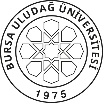 FEN BİLİMLERİ ENSTİTÜSÜ2018-2019 EĞİTİM ÖĞRETİM YILI DERS PLANLARI BURSA ULUDAĞ ÜNİVERSİTESİFEN BİLİMLERİ ENSTİTÜSÜ2018-2019 EĞİTİM ÖĞRETİM YILI DERS PLANLARI BURSA ULUDAĞ ÜNİVERSİTESİFEN BİLİMLERİ ENSTİTÜSÜ2018-2019 EĞİTİM ÖĞRETİM YILI DERS PLANLARI BURSA ULUDAĞ ÜNİVERSİTESİFEN BİLİMLERİ ENSTİTÜSÜ2018-2019 EĞİTİM ÖĞRETİM YILI DERS PLANLARI BURSA ULUDAĞ ÜNİVERSİTESİFEN BİLİMLERİ ENSTİTÜSÜ2018-2019 EĞİTİM ÖĞRETİM YILI DERS PLANLARI BURSA ULUDAĞ ÜNİVERSİTESİFEN BİLİMLERİ ENSTİTÜSÜ2018-2019 EĞİTİM ÖĞRETİM YILI DERS PLANLARI BURSA ULUDAĞ ÜNİVERSİTESİFEN BİLİMLERİ ENSTİTÜSÜ2018-2019 EĞİTİM ÖĞRETİM YILI DERS PLANLARI BURSA ULUDAĞ ÜNİVERSİTESİFEN BİLİMLERİ ENSTİTÜSÜ2018-2019 EĞİTİM ÖĞRETİM YILI DERS PLANLARI BURSA ULUDAĞ ÜNİVERSİTESİFEN BİLİMLERİ ENSTİTÜSÜ2018-2019 EĞİTİM ÖĞRETİM YILI DERS PLANLARI BURSA ULUDAĞ ÜNİVERSİTESİFEN BİLİMLERİ ENSTİTÜSÜ2018-2019 EĞİTİM ÖĞRETİM YILI DERS PLANLARI BURSA ULUDAĞ ÜNİVERSİTESİFEN BİLİMLERİ ENSTİTÜSÜ2018-2019 EĞİTİM ÖĞRETİM YILI DERS PLANLARI BURSA ULUDAĞ ÜNİVERSİTESİFEN BİLİMLERİ ENSTİTÜSÜ2018-2019 EĞİTİM ÖĞRETİM YILI DERS PLANLARI BURSA ULUDAĞ ÜNİVERSİTESİFEN BİLİMLERİ ENSTİTÜSÜ2018-2019 EĞİTİM ÖĞRETİM YILI DERS PLANLARI BURSA ULUDAĞ ÜNİVERSİTESİFEN BİLİMLERİ ENSTİTÜSÜ2018-2019 EĞİTİM ÖĞRETİM YILI DERS PLANLARI BURSA ULUDAĞ ÜNİVERSİTESİFEN BİLİMLERİ ENSTİTÜSÜ2018-2019 EĞİTİM ÖĞRETİM YILI DERS PLANLARI BURSA ULUDAĞ ÜNİVERSİTESİFEN BİLİMLERİ ENSTİTÜSÜ2018-2019 EĞİTİM ÖĞRETİM YILI DERS PLANLARI BURSA ULUDAĞ ÜNİVERSİTESİFEN BİLİMLERİ ENSTİTÜSÜ2018-2019 EĞİTİM ÖĞRETİM YILI DERS PLANLARI BURSA ULUDAĞ ÜNİVERSİTESİFEN BİLİMLERİ ENSTİTÜSÜ2018-2019 EĞİTİM ÖĞRETİM YILI DERS PLANLARI ANABİLİM DALIANABİLİM DALIANABİLİM DALIÇEVRE MÜHENDİSLİĞİÇEVRE MÜHENDİSLİĞİÇEVRE MÜHENDİSLİĞİÇEVRE MÜHENDİSLİĞİÇEVRE MÜHENDİSLİĞİÇEVRE MÜHENDİSLİĞİÇEVRE MÜHENDİSLİĞİÇEVRE MÜHENDİSLİĞİÇEVRE MÜHENDİSLİĞİÇEVRE MÜHENDİSLİĞİÇEVRE MÜHENDİSLİĞİÇEVRE MÜHENDİSLİĞİÇEVRE MÜHENDİSLİĞİÇEVRE MÜHENDİSLİĞİÇEVRE MÜHENDİSLİĞİBİLİM DALI / PROGRAMIBİLİM DALI / PROGRAMIBİLİM DALI / PROGRAMI YÜKSEK LİSANS PROGRAMI YÜKSEK LİSANS PROGRAMI YÜKSEK LİSANS PROGRAMI YÜKSEK LİSANS PROGRAMI YÜKSEK LİSANS PROGRAMI YÜKSEK LİSANS PROGRAMI YÜKSEK LİSANS PROGRAMI YÜKSEK LİSANS PROGRAMI YÜKSEK LİSANS PROGRAMI YÜKSEK LİSANS PROGRAMI YÜKSEK LİSANS PROGRAMI YÜKSEK LİSANS PROGRAMI YÜKSEK LİSANS PROGRAMI YÜKSEK LİSANS PROGRAMI YÜKSEK LİSANS PROGRAMIDERS AŞAMASII. YARIYIL / GÜZI. YARIYIL / GÜZI. YARIYIL / GÜZI. YARIYIL / GÜZI. YARIYIL / GÜZI. YARIYIL / GÜZI. YARIYIL / GÜZI. YARIYIL / GÜZI. YARIYIL / GÜZII. YARIYIL / BAHARII. YARIYIL / BAHARII. YARIYIL / BAHARII. YARIYIL / BAHARII. YARIYIL / BAHARII. YARIYIL / BAHARII. YARIYIL / BAHARII. YARIYIL / BAHARDERS AŞAMASIKoduDersin AdıDersin AdıTürüTULKrediAKTSKoduDersin AdıTürüTULKrediAKTSDERS AŞAMASICEV5191TEZ DANIŞMANLIĞI I TEZ DANIŞMANLIĞI I Z01001CEV5192TEZ DANIŞMANLIĞI II Z01001DERS AŞAMASICEV5181YÜKSEK LİSANS UZMANLIK ALAN DERSİ IYÜKSEK LİSANS UZMANLIK ALAN DERSİ IZ40005CEV5182YÜKSEK LİSANS UZMANLIK ALAN DERSİ IIZ40005DERS AŞAMASICEV5301KİMYASALLARIN ÇEVRESEL HAREKETİ KİMYASALLARIN ÇEVRESEL HAREKETİ Z30036CEV5172SEMİNER Z02004DERS AŞAMASICEV5000ÇEVRE MÜHENDİSLİĞİNDE ARAŞTIRMA TEKNİKLERİ VE YAYIN ETİĞİZ20022DERS AŞAMASICEV5302ÇEVRE MÜHENDİSLERİ İÇİN İSTATİSTİK Z30036DERS AŞAMASICEV5304İLERİ ÇEVRE MÜHENDİSLİĞİ KİMYASI I Z30036DERS AŞAMASICEVSEÇMELİ DERSSEÇMELİ DERSS6SEÇMELİ DERS *S6DERS AŞAMASICEVSEÇMELİ DERSSEÇMELİ DERSS6DERS AŞAMASISEÇMELİ DERS *SEÇMELİ DERS *S6DERS AŞAMASIToplam Kredi Toplam Kredi Toplam Kredi Toplam Kredi Toplam Kredi Toplam Kredi Toplam Kredi 1230Toplam Kredi Toplam Kredi Toplam Kredi Toplam Kredi Toplam Kredi Toplam Kredi 1130TEZ AŞAMASIIII. YARIYIL / GÜZIII. YARIYIL / GÜZIII. YARIYIL / GÜZIII. YARIYIL / GÜZIII. YARIYIL / GÜZIII. YARIYIL / GÜZIII. YARIYIL / GÜZIII. YARIYIL / GÜZIII. YARIYIL / GÜZIV. YARIYIL / BAHARIV. YARIYIL / BAHARIV. YARIYIL / BAHARIV. YARIYIL / BAHARIV. YARIYIL / BAHARIV. YARIYIL / BAHARIV. YARIYIL / BAHARIV. YARIYIL / BAHARTEZ AŞAMASICEV5183YÜKSEK LİSANS UZMANLIK ALAN DERSİ IIIYÜKSEK LİSANS UZMANLIK ALAN DERSİ IIIZ40005CEV5184YÜKSEK LİSANS UZMANLIK ALAN DERSİ IVZ40005TEZ AŞAMASICEV5193TEZ DANIŞMANLIĞI III TEZ DANIŞMANLIĞI III Z010025CEV5194TEZ DANIŞMANLIĞI IVZ010025TEZ AŞAMASIToplam KrediToplam KrediToplam KrediToplam KrediToplam KrediToplam KrediToplam Kredi030Toplam Kredi Toplam Kredi Toplam Kredi Toplam Kredi Toplam Kredi Toplam Kredi 030TOPLAM KREDİ:    23           -  TOPLAM AKTS:  120TOPLAM KREDİ:    23           -  TOPLAM AKTS:  120TOPLAM KREDİ:    23           -  TOPLAM AKTS:  120TOPLAM KREDİ:    23           -  TOPLAM AKTS:  120TOPLAM KREDİ:    23           -  TOPLAM AKTS:  120TOPLAM KREDİ:    23           -  TOPLAM AKTS:  120TOPLAM KREDİ:    23           -  TOPLAM AKTS:  120TOPLAM KREDİ:    23           -  TOPLAM AKTS:  120TOPLAM KREDİ:    23           -  TOPLAM AKTS:  120TOPLAM KREDİ:    23           -  TOPLAM AKTS:  120TOPLAM KREDİ:    23           -  TOPLAM AKTS:  120TOPLAM KREDİ:    23           -  TOPLAM AKTS:  120TOPLAM KREDİ:    23           -  TOPLAM AKTS:  120TOPLAM KREDİ:    23           -  TOPLAM AKTS:  120TOPLAM KREDİ:    23           -  TOPLAM AKTS:  120TOPLAM KREDİ:    23           -  TOPLAM AKTS:  120TOPLAM KREDİ:    23           -  TOPLAM AKTS:  120TOPLAM KREDİ:    23           -  TOPLAM AKTS:  120Not: *: Öğrenci isterse, danışmanının onayı ile her yarıyıl için en fazla 1 (bir) seçmeli dersini aynı AKTS değerinde olmak şartıyla alan dışından da alabilir. Anabilim Dalınız doktora programından alacağınız ders de alan dışı kabul edilmektedir.Not: *: Öğrenci isterse, danışmanının onayı ile her yarıyıl için en fazla 1 (bir) seçmeli dersini aynı AKTS değerinde olmak şartıyla alan dışından da alabilir. Anabilim Dalınız doktora programından alacağınız ders de alan dışı kabul edilmektedir.Not: *: Öğrenci isterse, danışmanının onayı ile her yarıyıl için en fazla 1 (bir) seçmeli dersini aynı AKTS değerinde olmak şartıyla alan dışından da alabilir. Anabilim Dalınız doktora programından alacağınız ders de alan dışı kabul edilmektedir.Not: *: Öğrenci isterse, danışmanının onayı ile her yarıyıl için en fazla 1 (bir) seçmeli dersini aynı AKTS değerinde olmak şartıyla alan dışından da alabilir. Anabilim Dalınız doktora programından alacağınız ders de alan dışı kabul edilmektedir.Not: *: Öğrenci isterse, danışmanının onayı ile her yarıyıl için en fazla 1 (bir) seçmeli dersini aynı AKTS değerinde olmak şartıyla alan dışından da alabilir. Anabilim Dalınız doktora programından alacağınız ders de alan dışı kabul edilmektedir.Not: *: Öğrenci isterse, danışmanının onayı ile her yarıyıl için en fazla 1 (bir) seçmeli dersini aynı AKTS değerinde olmak şartıyla alan dışından da alabilir. Anabilim Dalınız doktora programından alacağınız ders de alan dışı kabul edilmektedir.Not: *: Öğrenci isterse, danışmanının onayı ile her yarıyıl için en fazla 1 (bir) seçmeli dersini aynı AKTS değerinde olmak şartıyla alan dışından da alabilir. Anabilim Dalınız doktora programından alacağınız ders de alan dışı kabul edilmektedir.Not: *: Öğrenci isterse, danışmanının onayı ile her yarıyıl için en fazla 1 (bir) seçmeli dersini aynı AKTS değerinde olmak şartıyla alan dışından da alabilir. Anabilim Dalınız doktora programından alacağınız ders de alan dışı kabul edilmektedir.Not: *: Öğrenci isterse, danışmanının onayı ile her yarıyıl için en fazla 1 (bir) seçmeli dersini aynı AKTS değerinde olmak şartıyla alan dışından da alabilir. Anabilim Dalınız doktora programından alacağınız ders de alan dışı kabul edilmektedir.Not: *: Öğrenci isterse, danışmanının onayı ile her yarıyıl için en fazla 1 (bir) seçmeli dersini aynı AKTS değerinde olmak şartıyla alan dışından da alabilir. Anabilim Dalınız doktora programından alacağınız ders de alan dışı kabul edilmektedir.Not: *: Öğrenci isterse, danışmanının onayı ile her yarıyıl için en fazla 1 (bir) seçmeli dersini aynı AKTS değerinde olmak şartıyla alan dışından da alabilir. Anabilim Dalınız doktora programından alacağınız ders de alan dışı kabul edilmektedir.Not: *: Öğrenci isterse, danışmanının onayı ile her yarıyıl için en fazla 1 (bir) seçmeli dersini aynı AKTS değerinde olmak şartıyla alan dışından da alabilir. Anabilim Dalınız doktora programından alacağınız ders de alan dışı kabul edilmektedir.Not: *: Öğrenci isterse, danışmanının onayı ile her yarıyıl için en fazla 1 (bir) seçmeli dersini aynı AKTS değerinde olmak şartıyla alan dışından da alabilir. Anabilim Dalınız doktora programından alacağınız ders de alan dışı kabul edilmektedir.Not: *: Öğrenci isterse, danışmanının onayı ile her yarıyıl için en fazla 1 (bir) seçmeli dersini aynı AKTS değerinde olmak şartıyla alan dışından da alabilir. Anabilim Dalınız doktora programından alacağınız ders de alan dışı kabul edilmektedir.Not: *: Öğrenci isterse, danışmanının onayı ile her yarıyıl için en fazla 1 (bir) seçmeli dersini aynı AKTS değerinde olmak şartıyla alan dışından da alabilir. Anabilim Dalınız doktora programından alacağınız ders de alan dışı kabul edilmektedir.Not: *: Öğrenci isterse, danışmanının onayı ile her yarıyıl için en fazla 1 (bir) seçmeli dersini aynı AKTS değerinde olmak şartıyla alan dışından da alabilir. Anabilim Dalınız doktora programından alacağınız ders de alan dışı kabul edilmektedir.Not: *: Öğrenci isterse, danışmanının onayı ile her yarıyıl için en fazla 1 (bir) seçmeli dersini aynı AKTS değerinde olmak şartıyla alan dışından da alabilir. Anabilim Dalınız doktora programından alacağınız ders de alan dışı kabul edilmektedir.Not: *: Öğrenci isterse, danışmanının onayı ile her yarıyıl için en fazla 1 (bir) seçmeli dersini aynı AKTS değerinde olmak şartıyla alan dışından da alabilir. Anabilim Dalınız doktora programından alacağınız ders de alan dışı kabul edilmektedir.BURSA ULUDAĞ ÜNİVERSİTESİ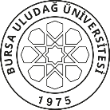 FEN BİLİMLERİ ENSTİTÜSÜ2018-2019 EĞİTİM ÖĞRETİM YILI DERS PLANLARI (SEÇMELİ DERSLER) BURSA ULUDAĞ ÜNİVERSİTESİFEN BİLİMLERİ ENSTİTÜSÜ2018-2019 EĞİTİM ÖĞRETİM YILI DERS PLANLARI (SEÇMELİ DERSLER) BURSA ULUDAĞ ÜNİVERSİTESİFEN BİLİMLERİ ENSTİTÜSÜ2018-2019 EĞİTİM ÖĞRETİM YILI DERS PLANLARI (SEÇMELİ DERSLER) BURSA ULUDAĞ ÜNİVERSİTESİFEN BİLİMLERİ ENSTİTÜSÜ2018-2019 EĞİTİM ÖĞRETİM YILI DERS PLANLARI (SEÇMELİ DERSLER) BURSA ULUDAĞ ÜNİVERSİTESİFEN BİLİMLERİ ENSTİTÜSÜ2018-2019 EĞİTİM ÖĞRETİM YILI DERS PLANLARI (SEÇMELİ DERSLER) BURSA ULUDAĞ ÜNİVERSİTESİFEN BİLİMLERİ ENSTİTÜSÜ2018-2019 EĞİTİM ÖĞRETİM YILI DERS PLANLARI (SEÇMELİ DERSLER) BURSA ULUDAĞ ÜNİVERSİTESİFEN BİLİMLERİ ENSTİTÜSÜ2018-2019 EĞİTİM ÖĞRETİM YILI DERS PLANLARI (SEÇMELİ DERSLER) BURSA ULUDAĞ ÜNİVERSİTESİFEN BİLİMLERİ ENSTİTÜSÜ2018-2019 EĞİTİM ÖĞRETİM YILI DERS PLANLARI (SEÇMELİ DERSLER) BURSA ULUDAĞ ÜNİVERSİTESİFEN BİLİMLERİ ENSTİTÜSÜ2018-2019 EĞİTİM ÖĞRETİM YILI DERS PLANLARI (SEÇMELİ DERSLER) BURSA ULUDAĞ ÜNİVERSİTESİFEN BİLİMLERİ ENSTİTÜSÜ2018-2019 EĞİTİM ÖĞRETİM YILI DERS PLANLARI (SEÇMELİ DERSLER) BURSA ULUDAĞ ÜNİVERSİTESİFEN BİLİMLERİ ENSTİTÜSÜ2018-2019 EĞİTİM ÖĞRETİM YILI DERS PLANLARI (SEÇMELİ DERSLER) BURSA ULUDAĞ ÜNİVERSİTESİFEN BİLİMLERİ ENSTİTÜSÜ2018-2019 EĞİTİM ÖĞRETİM YILI DERS PLANLARI (SEÇMELİ DERSLER) BURSA ULUDAĞ ÜNİVERSİTESİFEN BİLİMLERİ ENSTİTÜSÜ2018-2019 EĞİTİM ÖĞRETİM YILI DERS PLANLARI (SEÇMELİ DERSLER) BURSA ULUDAĞ ÜNİVERSİTESİFEN BİLİMLERİ ENSTİTÜSÜ2018-2019 EĞİTİM ÖĞRETİM YILI DERS PLANLARI (SEÇMELİ DERSLER) BURSA ULUDAĞ ÜNİVERSİTESİFEN BİLİMLERİ ENSTİTÜSÜ2018-2019 EĞİTİM ÖĞRETİM YILI DERS PLANLARI (SEÇMELİ DERSLER) BURSA ULUDAĞ ÜNİVERSİTESİFEN BİLİMLERİ ENSTİTÜSÜ2018-2019 EĞİTİM ÖĞRETİM YILI DERS PLANLARI (SEÇMELİ DERSLER) BURSA ULUDAĞ ÜNİVERSİTESİFEN BİLİMLERİ ENSTİTÜSÜ2018-2019 EĞİTİM ÖĞRETİM YILI DERS PLANLARI (SEÇMELİ DERSLER) BURSA ULUDAĞ ÜNİVERSİTESİFEN BİLİMLERİ ENSTİTÜSÜ2018-2019 EĞİTİM ÖĞRETİM YILI DERS PLANLARI (SEÇMELİ DERSLER) ANABİLİM DALIANABİLİM DALIANABİLİM DALIÇEVRE MÜHENDİSLİĞİÇEVRE MÜHENDİSLİĞİÇEVRE MÜHENDİSLİĞİÇEVRE MÜHENDİSLİĞİÇEVRE MÜHENDİSLİĞİÇEVRE MÜHENDİSLİĞİÇEVRE MÜHENDİSLİĞİÇEVRE MÜHENDİSLİĞİÇEVRE MÜHENDİSLİĞİÇEVRE MÜHENDİSLİĞİÇEVRE MÜHENDİSLİĞİÇEVRE MÜHENDİSLİĞİÇEVRE MÜHENDİSLİĞİÇEVRE MÜHENDİSLİĞİÇEVRE MÜHENDİSLİĞİBİLİM DALI / PROGRAMIBİLİM DALI / PROGRAMIBİLİM DALI / PROGRAMIYÜKSEK LİSANS PROGRAMI YÜKSEK LİSANS PROGRAMI YÜKSEK LİSANS PROGRAMI YÜKSEK LİSANS PROGRAMI YÜKSEK LİSANS PROGRAMI YÜKSEK LİSANS PROGRAMI YÜKSEK LİSANS PROGRAMI YÜKSEK LİSANS PROGRAMI YÜKSEK LİSANS PROGRAMI YÜKSEK LİSANS PROGRAMI YÜKSEK LİSANS PROGRAMI YÜKSEK LİSANS PROGRAMI YÜKSEK LİSANS PROGRAMI YÜKSEK LİSANS PROGRAMI YÜKSEK LİSANS PROGRAMI DERS AŞAMASII. YARIYIL / GÜZI. YARIYIL / GÜZI. YARIYIL / GÜZI. YARIYIL / GÜZI. YARIYIL / GÜZI. YARIYIL / GÜZI. YARIYIL / GÜZI. YARIYIL / GÜZI. YARIYIL / GÜZII. YARIYIL / BAHARII. YARIYIL / BAHARII. YARIYIL / BAHARII. YARIYIL / BAHARII. YARIYIL / BAHARII. YARIYIL / BAHARII. YARIYIL / BAHARII. YARIYIL / BAHARDERS AŞAMASIKoduDersin AdıDersin AdıTürüTULKrediAKTSKoduDersin AdıTürüTULKrediAKTSDERS AŞAMASICEV5121ÇEVRE YÖNETİMİ ÇEVRE YÖNETİMİ S30036CEV5102ÇEVRESEL ENSTRÜMENTAL ANALİZ TEKNİĞİS20236DERS AŞAMASICEV5147İÇME SUYU MİKROBİYAL KALİTESİ ve DEZENFEKSİYON YAN-ÜRÜNLERİNİN KONTROLÜİÇME SUYU MİKROBİYAL KALİTESİ ve DEZENFEKSİYON YAN-ÜRÜNLERİNİN KONTROLÜS30036CEV5122SU KALİTESİ YÖNETİMİ S22036DERS AŞAMASICEV5243ENDÜSTRİYEL HAVA KİRLİLİĞİ ENDÜSTRİYEL HAVA KİRLİLİĞİ S30036CEV5148ENDÜSTRİYEL ATIKSULARDA GERİ KAZANIM ve TEKRAR KULLANIM TEKNİKLERİ S30036DERS AŞAMASICEV5247ÇEVRE TEKNOLOJİSİNİN TEMELLERİ ÇEVRE TEKNOLOJİSİNİN TEMELLERİ S30036CEV5222ENDÜSTRİYEL ATIK YÖNETİMİ S30036DERS AŞAMASICEV5249ATIKSU ARITMA TESİSİ BOYUTLANDIRMA KRİTERLERİ ATIKSU ARITMA TESİSİ BOYUTLANDIRMA KRİTERLERİ S22036CEV5224BİYOLOJİK ARITMANIN PRENSİPLERİS30036DERS AŞAMASICEV5251BACAGAZI ÖLÇÜM ve ANALİZİ BACAGAZI ÖLÇÜM ve ANALİZİ S20236CEV5226ATIKSU MÜHENDİSLİĞİ S22036DERS AŞAMASICEV5253DIŞ HAVA KALİTESİ ÖLÇÜM ve İZLENMESİ DIŞ HAVA KALİTESİ ÖLÇÜM ve İZLENMESİ S20236CEV5228ATIKSU ARITIMINDA İYON DEĞİŞİMİ ve ADSORPSİYON TEKNOLOJİSİ S22036DERS AŞAMASICEV5255ATIKSU ARITIMINDA SULAK ALAN SİSTEMLERİ ATIKSU ARITIMINDA SULAK ALAN SİSTEMLERİ S30036CEV5230DÜZENLİ KATI ATIK DEPONİ ALANLARININ OLUŞTURULMASI S22036DERS AŞAMASICEV5257İŞYERİNDE ÇEVRE GÜVENLİĞİ İŞYERİNDE ÇEVRE GÜVENLİĞİ S30036CEV5232HAVA KİRLİLİĞİ MÜHENDİSLİĞİ S30036DERS AŞAMASICEV5263YENİLENEBİLİR ENERJİ veÇEVREYENİLENEBİLİR ENERJİ veÇEVRES30036CEV5234ATMOSFERİK TAŞINIM ve ÇÖKELMES20236DERS AŞAMASICEV5265TEMİZ ÜRETİM TEKNİKLERİTEMİZ ÜRETİM TEKNİKLERİS30036CEV5236SU ve ATIKSU ARITMA TESİSLERİNİN ENSTRÜMENTASYONU ve KONTROLÜS22036DERS AŞAMASICEV5267SU ve ATIKSU MİKROBİYOLOJİSİSU ve ATIKSU MİKROBİYOLOJİSİS30036CEV5238SU KALİTESİNİN BELİRLENMESİNDE BİYOİNDİKATÖR CANLILARS30036DERS AŞAMASICEV5269ATIKLARIN ANAEROBİK ARITIMIATIKLARIN ANAEROBİK ARITIMIS30036CEV5242SU ve ATIKSULARIN DEZENFEKSİYONUS30036DERS AŞAMASICEV5271SERA GAZI HESAPLAMA YÖNTEMLERİ ve İKLİM DEĞİŞİKLİĞİ  SERA GAZI HESAPLAMA YÖNTEMLERİ ve İKLİM DEĞİŞİKLİĞİ  S22036CEV5244ÇEVRE MÜHENDİSLİĞİ İÇİN BİYOMOLEKÜLER TEKNİKLERS30036DERS AŞAMASICEV5273ÇEVRE MÜHENDİSLİĞİNDE NANOTEKNOLOJİ ÇEVRE MÜHENDİSLİĞİNDE NANOTEKNOLOJİ S30036CEV5246İLERİ ATMOSFER KİMYASIS30036DERS AŞAMASICEV5275ENTEGRE ATIK YÖNETİMİ TEKNOLOJİLERİENTEGRE ATIK YÖNETİMİ TEKNOLOJİLERİS30036CEV5248ÇEVRE KİRLİLİĞİ ve HALK SAĞLIĞIS30036DERS AŞAMASICEV5277ATIK BERTARAFI ve YASAL MEVZUATATIK BERTARAFI ve YASAL MEVZUATS30036CEV5250ARAZİDE ARITMAS30036DERS AŞAMASICEV5279SIZINTI SULARININ OLUŞUMU ve ARITIMISIZINTI SULARININ OLUŞUMU ve ARITIMIS30036CEV5306ÇEVRE KİRLİLİĞİ VE KONTROLÜNDE ENERJİ VERİMLİLİĞİS30036DERS AŞAMASICEV5281ENDÜSTRİYEL ATIKSULARIN BİYOLOJİK ARITIMIENDÜSTRİYEL ATIKSULARIN BİYOLOJİK ARITIMIS30036CEV5308ÇEVRE TOKSİKOLOJİSİS30036DERS AŞAMASICEV5303KOMPOST TEKNOLOJİSİKOMPOST TEKNOLOJİSİS30036CEV5310NEHİR HAVZALARI HİDROLOJİSİ VE TAŞKIN – KURAKLIK MODELLEMESİS30036DERS AŞAMASICEV5305BİYOYAKIT ÜRETİMİBİYOYAKIT ÜRETİMİS30036CEV5312İLERİ FİZİKO – KİMYASAL ARITMA PROSESLERİS30036DERS AŞAMASICEV5307SEDİMAN KİRLİLİĞİ VE TAŞINIMISEDİMAN KİRLİLİĞİ VE TAŞINIMIS30036CEV5314ARITMA ÇAMURU VE TOPRAK ANALİZLERİS20236DERS AŞAMASICEV5309ÇEVRE KİRLİLİĞİNİN  TEMELLERİÇEVRE KİRLİLİĞİNİN  TEMELLERİS30036CEV5316ARITMA ÇAMURLARININ SUSUZLAŞTIRILMASIS30036DERS AŞAMASICEV5311TOPRAK KİRLİLİĞİ  VE KONTROLÜTOPRAK KİRLİLİĞİ  VE KONTROLÜS30036CEV5318ORGANİK MİKROKİRLETİCİLER VE KONTROLÜS30036Not: *: Öğrenci isterse, danışmanının onayı ile her yarıyıl için en fazla 1 (bir) seçmeli dersini aynı AKTS değerinde olmak şartıyla alan dışından da alabilir. Anabilim Dalınız doktora programından alacağınız ders de alan dışı kabul edilmektedir.Not: *: Öğrenci isterse, danışmanının onayı ile her yarıyıl için en fazla 1 (bir) seçmeli dersini aynı AKTS değerinde olmak şartıyla alan dışından da alabilir. Anabilim Dalınız doktora programından alacağınız ders de alan dışı kabul edilmektedir.Not: *: Öğrenci isterse, danışmanının onayı ile her yarıyıl için en fazla 1 (bir) seçmeli dersini aynı AKTS değerinde olmak şartıyla alan dışından da alabilir. Anabilim Dalınız doktora programından alacağınız ders de alan dışı kabul edilmektedir.Not: *: Öğrenci isterse, danışmanının onayı ile her yarıyıl için en fazla 1 (bir) seçmeli dersini aynı AKTS değerinde olmak şartıyla alan dışından da alabilir. Anabilim Dalınız doktora programından alacağınız ders de alan dışı kabul edilmektedir.Not: *: Öğrenci isterse, danışmanının onayı ile her yarıyıl için en fazla 1 (bir) seçmeli dersini aynı AKTS değerinde olmak şartıyla alan dışından da alabilir. Anabilim Dalınız doktora programından alacağınız ders de alan dışı kabul edilmektedir.Not: *: Öğrenci isterse, danışmanının onayı ile her yarıyıl için en fazla 1 (bir) seçmeli dersini aynı AKTS değerinde olmak şartıyla alan dışından da alabilir. Anabilim Dalınız doktora programından alacağınız ders de alan dışı kabul edilmektedir.Not: *: Öğrenci isterse, danışmanının onayı ile her yarıyıl için en fazla 1 (bir) seçmeli dersini aynı AKTS değerinde olmak şartıyla alan dışından da alabilir. Anabilim Dalınız doktora programından alacağınız ders de alan dışı kabul edilmektedir.Not: *: Öğrenci isterse, danışmanının onayı ile her yarıyıl için en fazla 1 (bir) seçmeli dersini aynı AKTS değerinde olmak şartıyla alan dışından da alabilir. Anabilim Dalınız doktora programından alacağınız ders de alan dışı kabul edilmektedir.Not: *: Öğrenci isterse, danışmanının onayı ile her yarıyıl için en fazla 1 (bir) seçmeli dersini aynı AKTS değerinde olmak şartıyla alan dışından da alabilir. Anabilim Dalınız doktora programından alacağınız ders de alan dışı kabul edilmektedir.Not: *: Öğrenci isterse, danışmanının onayı ile her yarıyıl için en fazla 1 (bir) seçmeli dersini aynı AKTS değerinde olmak şartıyla alan dışından da alabilir. Anabilim Dalınız doktora programından alacağınız ders de alan dışı kabul edilmektedir.Not: *: Öğrenci isterse, danışmanının onayı ile her yarıyıl için en fazla 1 (bir) seçmeli dersini aynı AKTS değerinde olmak şartıyla alan dışından da alabilir. Anabilim Dalınız doktora programından alacağınız ders de alan dışı kabul edilmektedir.Not: *: Öğrenci isterse, danışmanının onayı ile her yarıyıl için en fazla 1 (bir) seçmeli dersini aynı AKTS değerinde olmak şartıyla alan dışından da alabilir. Anabilim Dalınız doktora programından alacağınız ders de alan dışı kabul edilmektedir.Not: *: Öğrenci isterse, danışmanının onayı ile her yarıyıl için en fazla 1 (bir) seçmeli dersini aynı AKTS değerinde olmak şartıyla alan dışından da alabilir. Anabilim Dalınız doktora programından alacağınız ders de alan dışı kabul edilmektedir.Not: *: Öğrenci isterse, danışmanının onayı ile her yarıyıl için en fazla 1 (bir) seçmeli dersini aynı AKTS değerinde olmak şartıyla alan dışından da alabilir. Anabilim Dalınız doktora programından alacağınız ders de alan dışı kabul edilmektedir.Not: *: Öğrenci isterse, danışmanının onayı ile her yarıyıl için en fazla 1 (bir) seçmeli dersini aynı AKTS değerinde olmak şartıyla alan dışından da alabilir. Anabilim Dalınız doktora programından alacağınız ders de alan dışı kabul edilmektedir.Not: *: Öğrenci isterse, danışmanının onayı ile her yarıyıl için en fazla 1 (bir) seçmeli dersini aynı AKTS değerinde olmak şartıyla alan dışından da alabilir. Anabilim Dalınız doktora programından alacağınız ders de alan dışı kabul edilmektedir.Not: *: Öğrenci isterse, danışmanının onayı ile her yarıyıl için en fazla 1 (bir) seçmeli dersini aynı AKTS değerinde olmak şartıyla alan dışından da alabilir. Anabilim Dalınız doktora programından alacağınız ders de alan dışı kabul edilmektedir.Not: *: Öğrenci isterse, danışmanının onayı ile her yarıyıl için en fazla 1 (bir) seçmeli dersini aynı AKTS değerinde olmak şartıyla alan dışından da alabilir. Anabilim Dalınız doktora programından alacağınız ders de alan dışı kabul edilmektedir.BURSA ULUDAĞ UNIVERSITYINSTITUTE OF NATURAL AND APPLIED SCIENCES2018-2019 ACADEMIC YEAR COURSE PLAN BURSA ULUDAĞ UNIVERSITYINSTITUTE OF NATURAL AND APPLIED SCIENCES2018-2019 ACADEMIC YEAR COURSE PLAN BURSA ULUDAĞ UNIVERSITYINSTITUTE OF NATURAL AND APPLIED SCIENCES2018-2019 ACADEMIC YEAR COURSE PLAN BURSA ULUDAĞ UNIVERSITYINSTITUTE OF NATURAL AND APPLIED SCIENCES2018-2019 ACADEMIC YEAR COURSE PLAN BURSA ULUDAĞ UNIVERSITYINSTITUTE OF NATURAL AND APPLIED SCIENCES2018-2019 ACADEMIC YEAR COURSE PLAN BURSA ULUDAĞ UNIVERSITYINSTITUTE OF NATURAL AND APPLIED SCIENCES2018-2019 ACADEMIC YEAR COURSE PLAN BURSA ULUDAĞ UNIVERSITYINSTITUTE OF NATURAL AND APPLIED SCIENCES2018-2019 ACADEMIC YEAR COURSE PLAN BURSA ULUDAĞ UNIVERSITYINSTITUTE OF NATURAL AND APPLIED SCIENCES2018-2019 ACADEMIC YEAR COURSE PLAN BURSA ULUDAĞ UNIVERSITYINSTITUTE OF NATURAL AND APPLIED SCIENCES2018-2019 ACADEMIC YEAR COURSE PLAN BURSA ULUDAĞ UNIVERSITYINSTITUTE OF NATURAL AND APPLIED SCIENCES2018-2019 ACADEMIC YEAR COURSE PLAN BURSA ULUDAĞ UNIVERSITYINSTITUTE OF NATURAL AND APPLIED SCIENCES2018-2019 ACADEMIC YEAR COURSE PLAN BURSA ULUDAĞ UNIVERSITYINSTITUTE OF NATURAL AND APPLIED SCIENCES2018-2019 ACADEMIC YEAR COURSE PLAN BURSA ULUDAĞ UNIVERSITYINSTITUTE OF NATURAL AND APPLIED SCIENCES2018-2019 ACADEMIC YEAR COURSE PLAN BURSA ULUDAĞ UNIVERSITYINSTITUTE OF NATURAL AND APPLIED SCIENCES2018-2019 ACADEMIC YEAR COURSE PLAN BURSA ULUDAĞ UNIVERSITYINSTITUTE OF NATURAL AND APPLIED SCIENCES2018-2019 ACADEMIC YEAR COURSE PLAN BURSA ULUDAĞ UNIVERSITYINSTITUTE OF NATURAL AND APPLIED SCIENCES2018-2019 ACADEMIC YEAR COURSE PLAN BURSA ULUDAĞ UNIVERSITYINSTITUTE OF NATURAL AND APPLIED SCIENCES2018-2019 ACADEMIC YEAR COURSE PLAN BURSA ULUDAĞ UNIVERSITYINSTITUTE OF NATURAL AND APPLIED SCIENCES2018-2019 ACADEMIC YEAR COURSE PLAN ANABİLİM DALIANABİLİM DALIANABİLİM DALIENVIRONMENTAL ENGINEERING                         ENVIRONMENTAL ENGINEERING                         ENVIRONMENTAL ENGINEERING                         ENVIRONMENTAL ENGINEERING                         ENVIRONMENTAL ENGINEERING                         ENVIRONMENTAL ENGINEERING                         ENVIRONMENTAL ENGINEERING                         ENVIRONMENTAL ENGINEERING                         ENVIRONMENTAL ENGINEERING                         ENVIRONMENTAL ENGINEERING                         ENVIRONMENTAL ENGINEERING                         ENVIRONMENTAL ENGINEERING                         ENVIRONMENTAL ENGINEERING                         ENVIRONMENTAL ENGINEERING                         ENVIRONMENTAL ENGINEERING                         BİLİM DALI / PROGRAMIBİLİM DALI / PROGRAMIBİLİM DALI / PROGRAMIMaster's Degree ProgramMaster's Degree ProgramMaster's Degree ProgramMaster's Degree ProgramMaster's Degree ProgramMaster's Degree ProgramMaster's Degree ProgramMaster's Degree ProgramMaster's Degree ProgramMaster's Degree ProgramMaster's Degree ProgramMaster's Degree ProgramMaster's Degree ProgramMaster's Degree ProgramMaster's Degree ProgramDERS AŞAMASII. TERM / FALLI. TERM / FALLI. TERM / FALLI. TERM / FALLI. TERM / FALLI. TERM / FALLI. TERM / FALLI. TERM / FALLI. TERM / FALLII. TERM / SPRINGII. TERM / SPRINGII. TERM / SPRINGII. TERM / SPRINGII. TERM / SPRINGII. TERM / SPRINGII. TERM / SPRINGII. TERM / SPRINGDERS AŞAMASICodeCourse TitleCourse TitleType           TULCreditECTSCodeCourse TitleType           TULCreditECTSDERS AŞAMASICEV5191MA THESIS CONSULTING IMA THESIS CONSULTING IC01001CEV5192MA THESIS CONSULTING IIC01001DERS AŞAMASICEV5181ADVANCED TOPICS IN MA THESIS IADVANCED TOPICS IN MA THESIS IC40005CEV5182ADVANCED TOPICS IN MA THESIS IIC40005DERS AŞAMASICEV5301ENVIRONMENTAL MOVEMENT OF CHEMICALS ENVIRONMENTAL MOVEMENT OF CHEMICALS C30036CEV5172SEMINAR C02004DERS AŞAMASICEV5000RESEARCH TECHNIQUES and PUBLICATION ETHICS in ENVIRONMENTAL ENGINEERING C20022DERS AŞAMASICEV5302STATISTICS FOR ENVIRONMENTAL ENGINEERS C30036DERS AŞAMASICEV5304ADVANCED ENVIRONMENTAL ENGINEERING CHEMISTRY IC30036DERS AŞAMASICEVELECTIVE COURSEELECTIVE COURSEE6ELECTIVE COURSE *E6DERS AŞAMASICEVELECTIVE COURSEELECTIVE COURSEE6DERS AŞAMASIELECTIVE COURSE *ELECTIVE COURSE *E6DERS AŞAMASITotal CreditsTotal CreditsTotal CreditsTotal CreditsTotal CreditsTotal CreditsTotal Credits1230Total CreditsTotal CreditsTotal CreditsTotal CreditsTotal CreditsTotal Credits1130TEZ AŞAMASIIII. TERM / FALLIII. TERM / FALLIII. TERM / FALLIII. TERM / FALLIII. TERM / FALLIII. TERM / FALLIII. TERM / FALLIII. TERM / FALLIII. TERM / FALLIV. TERM / SPRINGIV. TERM / SPRINGIV. TERM / SPRINGIV. TERM / SPRINGIV. TERM / SPRINGIV. TERM / SPRINGIV. TERM / SPRINGIV. TERM / SPRINGTEZ AŞAMASICEV5183ADVANCED TOPICS IN MA THESIS IIIADVANCED TOPICS IN MA THESIS IIIC40005CEV5184ADVANCED TOPICS IN MA THESIS IVC40005TEZ AŞAMASICEV5193MA THESIS CONSULTING IIIMA THESIS CONSULTING IIIC010025CEV5194MA THESIS CONSULTING IVC010025TEZ AŞAMASITotal CreditsTotal CreditsTotal CreditsTotal CreditsTotal CreditsTotal CreditsTotal Credits030Total CreditsTotal CreditsTotal CreditsTotal CreditsTotal CreditsTotal Credits030TOTAL CREDITS:  23  TOTAL ECTS: 120TOTAL CREDITS:  23  TOTAL ECTS: 120TOTAL CREDITS:  23  TOTAL ECTS: 120TOTAL CREDITS:  23  TOTAL ECTS: 120TOTAL CREDITS:  23  TOTAL ECTS: 120TOTAL CREDITS:  23  TOTAL ECTS: 120TOTAL CREDITS:  23  TOTAL ECTS: 120TOTAL CREDITS:  23  TOTAL ECTS: 120TOTAL CREDITS:  23  TOTAL ECTS: 120TOTAL CREDITS:  23  TOTAL ECTS: 120TOTAL CREDITS:  23  TOTAL ECTS: 120TOTAL CREDITS:  23  TOTAL ECTS: 120TOTAL CREDITS:  23  TOTAL ECTS: 120TOTAL CREDITS:  23  TOTAL ECTS: 120TOTAL CREDITS:  23  TOTAL ECTS: 120TOTAL CREDITS:  23  TOTAL ECTS: 120TOTAL CREDITS:  23  TOTAL ECTS: 120TOTAL CREDITS:  23  TOTAL ECTS: 120Not: *:The student have the option of choosing one (1) out of field elective course with the same ECTS in each semester providing supervisor’s approval. An elective course from the doctorate program of the department is accepted as out of field course.Not: *:The student have the option of choosing one (1) out of field elective course with the same ECTS in each semester providing supervisor’s approval. An elective course from the doctorate program of the department is accepted as out of field course.Not: *:The student have the option of choosing one (1) out of field elective course with the same ECTS in each semester providing supervisor’s approval. An elective course from the doctorate program of the department is accepted as out of field course.Not: *:The student have the option of choosing one (1) out of field elective course with the same ECTS in each semester providing supervisor’s approval. An elective course from the doctorate program of the department is accepted as out of field course.Not: *:The student have the option of choosing one (1) out of field elective course with the same ECTS in each semester providing supervisor’s approval. An elective course from the doctorate program of the department is accepted as out of field course.Not: *:The student have the option of choosing one (1) out of field elective course with the same ECTS in each semester providing supervisor’s approval. An elective course from the doctorate program of the department is accepted as out of field course.Not: *:The student have the option of choosing one (1) out of field elective course with the same ECTS in each semester providing supervisor’s approval. An elective course from the doctorate program of the department is accepted as out of field course.Not: *:The student have the option of choosing one (1) out of field elective course with the same ECTS in each semester providing supervisor’s approval. An elective course from the doctorate program of the department is accepted as out of field course.Not: *:The student have the option of choosing one (1) out of field elective course with the same ECTS in each semester providing supervisor’s approval. An elective course from the doctorate program of the department is accepted as out of field course.Not: *:The student have the option of choosing one (1) out of field elective course with the same ECTS in each semester providing supervisor’s approval. An elective course from the doctorate program of the department is accepted as out of field course.Not: *:The student have the option of choosing one (1) out of field elective course with the same ECTS in each semester providing supervisor’s approval. An elective course from the doctorate program of the department is accepted as out of field course.Not: *:The student have the option of choosing one (1) out of field elective course with the same ECTS in each semester providing supervisor’s approval. An elective course from the doctorate program of the department is accepted as out of field course.Not: *:The student have the option of choosing one (1) out of field elective course with the same ECTS in each semester providing supervisor’s approval. An elective course from the doctorate program of the department is accepted as out of field course.Not: *:The student have the option of choosing one (1) out of field elective course with the same ECTS in each semester providing supervisor’s approval. An elective course from the doctorate program of the department is accepted as out of field course.Not: *:The student have the option of choosing one (1) out of field elective course with the same ECTS in each semester providing supervisor’s approval. An elective course from the doctorate program of the department is accepted as out of field course.Not: *:The student have the option of choosing one (1) out of field elective course with the same ECTS in each semester providing supervisor’s approval. An elective course from the doctorate program of the department is accepted as out of field course.Not: *:The student have the option of choosing one (1) out of field elective course with the same ECTS in each semester providing supervisor’s approval. An elective course from the doctorate program of the department is accepted as out of field course.Not: *:The student have the option of choosing one (1) out of field elective course with the same ECTS in each semester providing supervisor’s approval. An elective course from the doctorate program of the department is accepted as out of field course.BURSA ULUDAĞ UNIVERSITY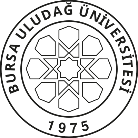 INSTITUTE OF NATURAL AND APPLIED SCIENCES2018-2019 ACADEMIC YEAR COURSE PLAN (ELECTIVE COURSES) BURSA ULUDAĞ UNIVERSITYINSTITUTE OF NATURAL AND APPLIED SCIENCES2018-2019 ACADEMIC YEAR COURSE PLAN (ELECTIVE COURSES) BURSA ULUDAĞ UNIVERSITYINSTITUTE OF NATURAL AND APPLIED SCIENCES2018-2019 ACADEMIC YEAR COURSE PLAN (ELECTIVE COURSES) BURSA ULUDAĞ UNIVERSITYINSTITUTE OF NATURAL AND APPLIED SCIENCES2018-2019 ACADEMIC YEAR COURSE PLAN (ELECTIVE COURSES) BURSA ULUDAĞ UNIVERSITYINSTITUTE OF NATURAL AND APPLIED SCIENCES2018-2019 ACADEMIC YEAR COURSE PLAN (ELECTIVE COURSES) BURSA ULUDAĞ UNIVERSITYINSTITUTE OF NATURAL AND APPLIED SCIENCES2018-2019 ACADEMIC YEAR COURSE PLAN (ELECTIVE COURSES) BURSA ULUDAĞ UNIVERSITYINSTITUTE OF NATURAL AND APPLIED SCIENCES2018-2019 ACADEMIC YEAR COURSE PLAN (ELECTIVE COURSES) BURSA ULUDAĞ UNIVERSITYINSTITUTE OF NATURAL AND APPLIED SCIENCES2018-2019 ACADEMIC YEAR COURSE PLAN (ELECTIVE COURSES) BURSA ULUDAĞ UNIVERSITYINSTITUTE OF NATURAL AND APPLIED SCIENCES2018-2019 ACADEMIC YEAR COURSE PLAN (ELECTIVE COURSES) BURSA ULUDAĞ UNIVERSITYINSTITUTE OF NATURAL AND APPLIED SCIENCES2018-2019 ACADEMIC YEAR COURSE PLAN (ELECTIVE COURSES) BURSA ULUDAĞ UNIVERSITYINSTITUTE OF NATURAL AND APPLIED SCIENCES2018-2019 ACADEMIC YEAR COURSE PLAN (ELECTIVE COURSES) BURSA ULUDAĞ UNIVERSITYINSTITUTE OF NATURAL AND APPLIED SCIENCES2018-2019 ACADEMIC YEAR COURSE PLAN (ELECTIVE COURSES) BURSA ULUDAĞ UNIVERSITYINSTITUTE OF NATURAL AND APPLIED SCIENCES2018-2019 ACADEMIC YEAR COURSE PLAN (ELECTIVE COURSES) BURSA ULUDAĞ UNIVERSITYINSTITUTE OF NATURAL AND APPLIED SCIENCES2018-2019 ACADEMIC YEAR COURSE PLAN (ELECTIVE COURSES) BURSA ULUDAĞ UNIVERSITYINSTITUTE OF NATURAL AND APPLIED SCIENCES2018-2019 ACADEMIC YEAR COURSE PLAN (ELECTIVE COURSES) BURSA ULUDAĞ UNIVERSITYINSTITUTE OF NATURAL AND APPLIED SCIENCES2018-2019 ACADEMIC YEAR COURSE PLAN (ELECTIVE COURSES) BURSA ULUDAĞ UNIVERSITYINSTITUTE OF NATURAL AND APPLIED SCIENCES2018-2019 ACADEMIC YEAR COURSE PLAN (ELECTIVE COURSES) BURSA ULUDAĞ UNIVERSITYINSTITUTE OF NATURAL AND APPLIED SCIENCES2018-2019 ACADEMIC YEAR COURSE PLAN (ELECTIVE COURSES) ANABİLİM DALIANABİLİM DALIANABİLİM DALIENVIRONMENTAL ENGINEERING                         ENVIRONMENTAL ENGINEERING                         ENVIRONMENTAL ENGINEERING                         ENVIRONMENTAL ENGINEERING                         ENVIRONMENTAL ENGINEERING                         ENVIRONMENTAL ENGINEERING                         ENVIRONMENTAL ENGINEERING                         ENVIRONMENTAL ENGINEERING                         ENVIRONMENTAL ENGINEERING                         ENVIRONMENTAL ENGINEERING                         ENVIRONMENTAL ENGINEERING                         ENVIRONMENTAL ENGINEERING                         ENVIRONMENTAL ENGINEERING                         ENVIRONMENTAL ENGINEERING                         ENVIRONMENTAL ENGINEERING                         BİLİM DALI / PROGRAMIBİLİM DALI / PROGRAMIBİLİM DALI / PROGRAMIMaster's Degree ProgramMaster's Degree ProgramMaster's Degree ProgramMaster's Degree ProgramMaster's Degree ProgramMaster's Degree ProgramMaster's Degree ProgramMaster's Degree ProgramMaster's Degree ProgramMaster's Degree ProgramMaster's Degree ProgramMaster's Degree ProgramMaster's Degree ProgramMaster's Degree ProgramMaster's Degree ProgramDERS AŞAMASII. TERM / FALLI. TERM / FALLI. TERM / FALLI. TERM / FALLI. TERM / FALLI. TERM / FALLI. TERM / FALLI. TERM / FALLI. TERM / FALLII. TERM / SPRINGII. TERM / SPRINGII. TERM / SPRINGII. TERM / SPRINGII. TERM / SPRINGII. TERM / SPRINGII. TERM / SPRINGII. TERM / SPRINGDERS AŞAMASICodeCourse TitleCourse TitleType           TULCreditECTSCodeCourse TitleType           TULCreditECTSDERS AŞAMASICEV5121ENVIRONMENTAL MANAGEMENT ENVIRONMENTAL MANAGEMENT E30036CEV5102ENVİRONMENTAL INSTRUMENTAL ANALYSISE20236DERS AŞAMASICEV5147MICROBIAL QUALITY OF DRINKING WATER ANDCONTROL OF DISINFECTION BY-PRODUCTSMICROBIAL QUALITY OF DRINKING WATER ANDCONTROL OF DISINFECTION BY-PRODUCTSE30036CEV5122WATER QUALITY MANAGEMENT E22036DERS AŞAMASICEV5243INDUSTRIAL AIR POLLUTION INDUSTRIAL AIR POLLUTION E30036CEV5148RECYCLE AND REUSE TECHNIQUES ON INDUSTRIAL WASTEWATERS E30036DERS AŞAMASICEV5247BASICS OF ENVIRONMENTAL TECHNOLOGY BASICS OF ENVIRONMENTAL TECHNOLOGY E30036CEV5222INDUSTRIAL WASTE MANAGEMENTE30036DERS AŞAMASICEV5249DESIGN CRITERIA FOR WASTEWATER TREATMENT PLANTS DESIGN CRITERIA FOR WASTEWATER TREATMENT PLANTS E22036CEV5224PRINCIPLES OF  BIOLOGICAL TREATMENTE30036DERS AŞAMASICEV5251STACK GAS MEASUREMENT AND ANALYSIS STACK GAS MEASUREMENT AND ANALYSIS E20236CEV5226WASTEWATER ENGINEERING E22036DERS AŞAMASICEV5253MEASUREMENT AND MONITORING OF AMBIENT AIR MEASUREMENT AND MONITORING OF AMBIENT AIR E20236CEV5228ION EXCHANGE AND ADSORPTION TECHNOLOGY IN WASTEWATER TREATMENT E22036DERS AŞAMASICEV5255WETLAND SYSTEMS IN WASTEWATER TREATMENT WETLAND SYSTEMS IN WASTEWATER TREATMENT E30036CEV5230THE DESIGN OF LANDFILL AREASE22036DERS AŞAMASICEV5257ENVIRONMENTAL SAFETY FOR INDUSTRIES ENVIRONMENTAL SAFETY FOR INDUSTRIES E30036CEV5232AIR POLLUTION ENGINEERING E30036DERS AŞAMASICEV5263RENEWABLE ENERGY AND ENVIRONMENTRENEWABLE ENERGY AND ENVIRONMENTE30036CEV5234ATMOSPHERIC TRANSPORT AND DEPOSITION E20236DERS AŞAMASICEV5265CLEANER PRODUCTION PRINCIPLESCLEANER PRODUCTION PRINCIPLESE30036CEV5236INSTRUMENTATION AND AUTOMATION OF WATER AND WASTEWATER TREATMENT PLANTS E22036DERS AŞAMASICEV5267WATER AND WASTEWATER MICROBIOLOGYWATER AND WASTEWATER MICROBIOLOGYE30036CEV5238BIOINDICATOR ORGANISMS IN DETERMINATION OF WATER QUALITYE30036DERS AŞAMASICEV5269ANAEROBIC TREATMENT OF WASTESANAEROBIC TREATMENT OF WASTESE30036CEV5242DISINFECTION OF WATER AND WASTEWATERE30036DERS AŞAMASICEV5271GREENHOUSE GASES CALCULATION METHODS AND CLIMATE CHANGEGREENHOUSE GASES CALCULATION METHODS AND CLIMATE CHANGEE22036CEV5244MICROBIAL TECHNIQUES IN ENVIRONMENTAL ENGINEERINGE30036DERS AŞAMASICEV5273NANOTECHNOLOGY IN ENVIRONMENTAL ENGINEERINGNANOTECHNOLOGY IN ENVIRONMENTAL ENGINEERINGE30036CEV5246ADVANCED ATMOSPHERIC CHEMISTRYE30036DERS AŞAMASICEV5275INTEGRATED WASTE MANAGEMENT TECHNOLOGIESINTEGRATED WASTE MANAGEMENT TECHNOLOGIESE30036CEV5248ENVIRONMENTAL POLLUTION AND PUBLIC HEALTHE30036DERS AŞAMASICEV5277WASTE DISPOSAL AND LEGAL FRAMEWORKWASTE DISPOSAL AND LEGAL FRAMEWORKE30036CEV5250ON-SITE  WASTEWATER TREATMENTE30036DERS AŞAMASICEV5279FORMATION AND TREATMENT OF  LANDFILL LEACHATEFORMATION AND TREATMENT OF  LANDFILL LEACHATEE30036CEV5306ENERGY EFFICIENCY IN ENVIRONMENTAL POLLUTION AND CONTROLE30036DERS AŞAMASICEV5281BIOLOGICAL TREATMENT OF INDUSTRIAL WASTEWATERSBIOLOGICAL TREATMENT OF INDUSTRIAL WASTEWATERSE30036CEV5308ENVİRONMENTAL TOXICOLOGYE30036DERS AŞAMASICEV5303COMPOSTING TECHNOLOGYCOMPOSTING TECHNOLOGYE30036CEV5310HYDROLOGY OF RIVER CATCHMENTS AND FLOOD-DROUGHT MODELLINGE30036DERS AŞAMASICEV5305PRODUCTION OF BIOFUELSPRODUCTION OF BIOFUELSE30036CEV5312ADVANCED PHYSİCO-CHEMİCAL TREATMENT PROCESSESE30036DERS AŞAMASICEV5307SEDIMENT POLLUTION AND TRANSPORTSEDIMENT POLLUTION AND TRANSPORTE30036CEV5314WASTEWATER SLUDGE AND SOİL ANALYSİSE20236DERS AŞAMASICEV5309PRINCIPLES OF ENVIRONMENTAL POLLUTIONPRINCIPLES OF ENVIRONMENTAL POLLUTIONE30036CEV5316DEWATERİNG OF TREATMENT SLUDGESE30036DERS AŞAMASICEV5311SOIL POLLUTION AND CONTROLSOIL POLLUTION AND CONTROLE30036CEV5318ORGANIC MICROPOLLUTANTS AND CONTROLE30036Not: *: The student have the option of choosing one (1) out of field elective course with the same ECTS in each semester providing supervisor’s approval. An elective course from the doctorate program of the department is accepted as out of field course.Not: *: The student have the option of choosing one (1) out of field elective course with the same ECTS in each semester providing supervisor’s approval. An elective course from the doctorate program of the department is accepted as out of field course.Not: *: The student have the option of choosing one (1) out of field elective course with the same ECTS in each semester providing supervisor’s approval. An elective course from the doctorate program of the department is accepted as out of field course.Not: *: The student have the option of choosing one (1) out of field elective course with the same ECTS in each semester providing supervisor’s approval. An elective course from the doctorate program of the department is accepted as out of field course.Not: *: The student have the option of choosing one (1) out of field elective course with the same ECTS in each semester providing supervisor’s approval. An elective course from the doctorate program of the department is accepted as out of field course.Not: *: The student have the option of choosing one (1) out of field elective course with the same ECTS in each semester providing supervisor’s approval. An elective course from the doctorate program of the department is accepted as out of field course.Not: *: The student have the option of choosing one (1) out of field elective course with the same ECTS in each semester providing supervisor’s approval. An elective course from the doctorate program of the department is accepted as out of field course.Not: *: The student have the option of choosing one (1) out of field elective course with the same ECTS in each semester providing supervisor’s approval. An elective course from the doctorate program of the department is accepted as out of field course.Not: *: The student have the option of choosing one (1) out of field elective course with the same ECTS in each semester providing supervisor’s approval. An elective course from the doctorate program of the department is accepted as out of field course.Not: *: The student have the option of choosing one (1) out of field elective course with the same ECTS in each semester providing supervisor’s approval. An elective course from the doctorate program of the department is accepted as out of field course.Not: *: The student have the option of choosing one (1) out of field elective course with the same ECTS in each semester providing supervisor’s approval. An elective course from the doctorate program of the department is accepted as out of field course.Not: *: The student have the option of choosing one (1) out of field elective course with the same ECTS in each semester providing supervisor’s approval. An elective course from the doctorate program of the department is accepted as out of field course.Not: *: The student have the option of choosing one (1) out of field elective course with the same ECTS in each semester providing supervisor’s approval. An elective course from the doctorate program of the department is accepted as out of field course.Not: *: The student have the option of choosing one (1) out of field elective course with the same ECTS in each semester providing supervisor’s approval. An elective course from the doctorate program of the department is accepted as out of field course.Not: *: The student have the option of choosing one (1) out of field elective course with the same ECTS in each semester providing supervisor’s approval. An elective course from the doctorate program of the department is accepted as out of field course.Not: *: The student have the option of choosing one (1) out of field elective course with the same ECTS in each semester providing supervisor’s approval. An elective course from the doctorate program of the department is accepted as out of field course.Not: *: The student have the option of choosing one (1) out of field elective course with the same ECTS in each semester providing supervisor’s approval. An elective course from the doctorate program of the department is accepted as out of field course.Not: *: The student have the option of choosing one (1) out of field elective course with the same ECTS in each semester providing supervisor’s approval. An elective course from the doctorate program of the department is accepted as out of field course.BURSA ULUDAĞ ÜNİVERSİTESİFEN BİLİMLERİ ENSTİTÜSÜ2018-2019 EĞİTİM ÖĞRETİM YILI DERS PLANLARI BURSA ULUDAĞ ÜNİVERSİTESİFEN BİLİMLERİ ENSTİTÜSÜ2018-2019 EĞİTİM ÖĞRETİM YILI DERS PLANLARI BURSA ULUDAĞ ÜNİVERSİTESİFEN BİLİMLERİ ENSTİTÜSÜ2018-2019 EĞİTİM ÖĞRETİM YILI DERS PLANLARI BURSA ULUDAĞ ÜNİVERSİTESİFEN BİLİMLERİ ENSTİTÜSÜ2018-2019 EĞİTİM ÖĞRETİM YILI DERS PLANLARI BURSA ULUDAĞ ÜNİVERSİTESİFEN BİLİMLERİ ENSTİTÜSÜ2018-2019 EĞİTİM ÖĞRETİM YILI DERS PLANLARI BURSA ULUDAĞ ÜNİVERSİTESİFEN BİLİMLERİ ENSTİTÜSÜ2018-2019 EĞİTİM ÖĞRETİM YILI DERS PLANLARI BURSA ULUDAĞ ÜNİVERSİTESİFEN BİLİMLERİ ENSTİTÜSÜ2018-2019 EĞİTİM ÖĞRETİM YILI DERS PLANLARI BURSA ULUDAĞ ÜNİVERSİTESİFEN BİLİMLERİ ENSTİTÜSÜ2018-2019 EĞİTİM ÖĞRETİM YILI DERS PLANLARI BURSA ULUDAĞ ÜNİVERSİTESİFEN BİLİMLERİ ENSTİTÜSÜ2018-2019 EĞİTİM ÖĞRETİM YILI DERS PLANLARI BURSA ULUDAĞ ÜNİVERSİTESİFEN BİLİMLERİ ENSTİTÜSÜ2018-2019 EĞİTİM ÖĞRETİM YILI DERS PLANLARI BURSA ULUDAĞ ÜNİVERSİTESİFEN BİLİMLERİ ENSTİTÜSÜ2018-2019 EĞİTİM ÖĞRETİM YILI DERS PLANLARI BURSA ULUDAĞ ÜNİVERSİTESİFEN BİLİMLERİ ENSTİTÜSÜ2018-2019 EĞİTİM ÖĞRETİM YILI DERS PLANLARI BURSA ULUDAĞ ÜNİVERSİTESİFEN BİLİMLERİ ENSTİTÜSÜ2018-2019 EĞİTİM ÖĞRETİM YILI DERS PLANLARI BURSA ULUDAĞ ÜNİVERSİTESİFEN BİLİMLERİ ENSTİTÜSÜ2018-2019 EĞİTİM ÖĞRETİM YILI DERS PLANLARI BURSA ULUDAĞ ÜNİVERSİTESİFEN BİLİMLERİ ENSTİTÜSÜ2018-2019 EĞİTİM ÖĞRETİM YILI DERS PLANLARI BURSA ULUDAĞ ÜNİVERSİTESİFEN BİLİMLERİ ENSTİTÜSÜ2018-2019 EĞİTİM ÖĞRETİM YILI DERS PLANLARI BURSA ULUDAĞ ÜNİVERSİTESİFEN BİLİMLERİ ENSTİTÜSÜ2018-2019 EĞİTİM ÖĞRETİM YILI DERS PLANLARI BURSA ULUDAĞ ÜNİVERSİTESİFEN BİLİMLERİ ENSTİTÜSÜ2018-2019 EĞİTİM ÖĞRETİM YILI DERS PLANLARI BURSA ULUDAĞ ÜNİVERSİTESİFEN BİLİMLERİ ENSTİTÜSÜ2018-2019 EĞİTİM ÖĞRETİM YILI DERS PLANLARI ANABİLİM DALIANABİLİM DALIANABİLİM DALIÇEVRE MÜHENDİSLİĞİÇEVRE MÜHENDİSLİĞİÇEVRE MÜHENDİSLİĞİÇEVRE MÜHENDİSLİĞİÇEVRE MÜHENDİSLİĞİÇEVRE MÜHENDİSLİĞİÇEVRE MÜHENDİSLİĞİÇEVRE MÜHENDİSLİĞİÇEVRE MÜHENDİSLİĞİÇEVRE MÜHENDİSLİĞİÇEVRE MÜHENDİSLİĞİÇEVRE MÜHENDİSLİĞİÇEVRE MÜHENDİSLİĞİÇEVRE MÜHENDİSLİĞİÇEVRE MÜHENDİSLİĞİÇEVRE MÜHENDİSLİĞİBİLİM DALI / PROGRAMIBİLİM DALI / PROGRAMIBİLİM DALI / PROGRAMIDOKTORA PROGRAMIDOKTORA PROGRAMIDOKTORA PROGRAMIDOKTORA PROGRAMIDOKTORA PROGRAMIDOKTORA PROGRAMIDOKTORA PROGRAMIDOKTORA PROGRAMIDOKTORA PROGRAMIDOKTORA PROGRAMIDOKTORA PROGRAMIDOKTORA PROGRAMIDOKTORA PROGRAMIDOKTORA PROGRAMIDOKTORA PROGRAMIDOKTORA PROGRAMIDERS AŞAMASII. YARIYIL / GÜZI. YARIYIL / GÜZI. YARIYIL / GÜZI. YARIYIL / GÜZI. YARIYIL / GÜZI. YARIYIL / GÜZI. YARIYIL / GÜZI. YARIYIL / GÜZI. YARIYIL / GÜZII. YARIYIL / BAHARII. YARIYIL / BAHARII. YARIYIL / BAHARII. YARIYIL / BAHARII. YARIYIL / BAHARII. YARIYIL / BAHARII. YARIYIL / BAHARII. YARIYIL / BAHARII. YARIYIL / BAHARDERS AŞAMASIKoduDersin AdıDersin AdıTürüTULKrediAKTSKoduDersin AdıTürüTULKrediKrediAKTSDERS AŞAMASICEV6191 TEZ DANIŞMANLIĞI I  TEZ DANIŞMANLIĞI I Z01001CEV6192TEZ DANIŞMANLIĞI II Z010001DERS AŞAMASICEV6181DOKTORA UZMANLIK ALAN DERSİ IDOKTORA UZMANLIK ALAN DERSİ IZ40005CEV6182DOKTORA UZMANLIK ALAN DERSİ IIZ400005DERS AŞAMASICEV6301İLERİ ÇEVRE MÜHENDİSLİĞİ KİMYASI IIİLERİ ÇEVRE MÜHENDİSLİĞİ KİMYASI IIZ30036CEV6172SEMİNER Z020004DERS AŞAMASIFEN6000ARAŞTIRMA TEKNİKLERİ VE YAYIN ETİĞİZ200222DERS AŞAMASICEVSEÇMELİ DERSSEÇMELİ DERSS6CEVSEÇMELİ DERSS6DERS AŞAMASICEVSEÇMELİ DERSSEÇMELİ DERSS6CEVSEÇMELİ DERSS6DERS AŞAMASISEÇMELİ DERS *SEÇMELİ DERS *S6SEÇMELİ DERS *S6DERS AŞAMASIDERS AŞAMASIToplam Kredi Toplam Kredi Toplam Kredi Toplam Kredi Toplam Kredi Toplam Kredi Toplam Kredi 1230Toplam Kredi Toplam Kredi Toplam Kredi Toplam Kredi Toplam Kredi Toplam Kredi 111130TEZ AŞAMASIIII. YARIYIL / GÜZIII. YARIYIL / GÜZIII. YARIYIL / GÜZIII. YARIYIL / GÜZIII. YARIYIL / GÜZIII. YARIYIL / GÜZIII. YARIYIL / GÜZIII. YARIYIL / GÜZIII. YARIYIL / GÜZIV. YARIYIL / BAHARIV. YARIYIL / BAHARIV. YARIYIL / BAHARIV. YARIYIL / BAHARIV. YARIYIL / BAHARIV. YARIYIL / BAHARIV. YARIYIL / BAHARIV. YARIYIL / BAHARIV. YARIYIL / BAHARTEZ AŞAMASIYET6177DOKTORA YETERLİLİK SINAVIDOKTORA YETERLİLİK SINAVIZ0000    10CEV6184DOKTORA UZMANLIK ALAN DERSİ IVZ400005TEZ AŞAMASICEV6183DOKTORA UZMANLIK ALAN DERSİ IIIDOKTORA UZMANLIK ALAN DERSİ IIIZ40005CEV6194TEZ DANIŞMANLIĞI IVZ0100025TEZ AŞAMASICEV6193TEZ DANIŞMANLIĞI IIITEZ DANIŞMANLIĞI IIIZ010015TEZ AŞAMASIToplam KrediToplam KrediToplam KrediToplam KrediToplam KrediToplam KrediToplam Kredi030Toplam Kredi Toplam Kredi Toplam Kredi Toplam Kredi Toplam Kredi Toplam Kredi 0030TEZ AŞAMASIV. YARIYIL / GÜZV. YARIYIL / GÜZV. YARIYIL / GÜZV. YARIYIL / GÜZV. YARIYIL / GÜZV. YARIYIL / GÜZV. YARIYIL / GÜZV. YARIYIL / GÜZV. YARIYIL / GÜZVI. YARIYIL / BAHARVI. YARIYIL / BAHARVI. YARIYIL / BAHARVI. YARIYIL / BAHARVI. YARIYIL / BAHARVI. YARIYIL / BAHARVI. YARIYIL / BAHARVI. YARIYIL / BAHARVI. YARIYIL / BAHARTEZ AŞAMASICEV6185DOKTORA UZMANLIK ALAN DERSİ V DOKTORA UZMANLIK ALAN DERSİ V Z40005CEV6186DOKTORA UZMANLIK ALAN DERSİ VIZ400055TEZ AŞAMASICEV6195TEZ DANIŞMANLIĞI VTEZ DANIŞMANLIĞI VZ010025CEV6196 TEZ DANIŞMANLIĞI VIZ01002525TEZ AŞAMASIToplam Kredi Toplam Kredi Toplam Kredi Toplam Kredi Toplam Kredi Toplam Kredi Toplam Kredi 030Toplam Kredi Toplam Kredi Toplam Kredi Toplam Kredi Toplam Kredi Toplam Kredi 03030TEZ AŞAMASIVII. YARIYIL / GÜZVII. YARIYIL / GÜZVII. YARIYIL / GÜZVII. YARIYIL / GÜZVII. YARIYIL / GÜZVII. YARIYIL / GÜZVII. YARIYIL / GÜZVII. YARIYIL / GÜZVII. YARIYIL / GÜZVIII. YARIYIL / BAHARVIII. YARIYIL / BAHARVIII. YARIYIL / BAHARVIII. YARIYIL / BAHARVIII. YARIYIL / BAHARVIII. YARIYIL / BAHARVIII. YARIYIL / BAHARVIII. YARIYIL / BAHARVIII. YARIYIL / BAHARTEZ AŞAMASICEV6187DOKTORA UZMANLIK ALAN DERSİ VIIDOKTORA UZMANLIK ALAN DERSİ VIIZ40005CEV6188DOKTORA UZMANLIK ALAN DERSİ VIIIZ400055TEZ AŞAMASICEV6197TEZ DANIŞMANLIĞI VIITEZ DANIŞMANLIĞI VIIZ010025CEV6198TEZ DANIŞMANLIĞI VIIIZ01002525TEZ AŞAMASIToplam Kredi Toplam Kredi Toplam Kredi Toplam Kredi Toplam Kredi Toplam Kredi Toplam Kredi 030Toplam Kredi Toplam Kredi Toplam Kredi Toplam Kredi Toplam Kredi Toplam Kredi 03030TOPLAM KREDİ:    23           -  TOPLAM AKTS:  240TOPLAM KREDİ:    23           -  TOPLAM AKTS:  240TOPLAM KREDİ:    23           -  TOPLAM AKTS:  240TOPLAM KREDİ:    23           -  TOPLAM AKTS:  240TOPLAM KREDİ:    23           -  TOPLAM AKTS:  240TOPLAM KREDİ:    23           -  TOPLAM AKTS:  240TOPLAM KREDİ:    23           -  TOPLAM AKTS:  240TOPLAM KREDİ:    23           -  TOPLAM AKTS:  240TOPLAM KREDİ:    23           -  TOPLAM AKTS:  240TOPLAM KREDİ:    23           -  TOPLAM AKTS:  240TOPLAM KREDİ:    23           -  TOPLAM AKTS:  240TOPLAM KREDİ:    23           -  TOPLAM AKTS:  240TOPLAM KREDİ:    23           -  TOPLAM AKTS:  240TOPLAM KREDİ:    23           -  TOPLAM AKTS:  240TOPLAM KREDİ:    23           -  TOPLAM AKTS:  240TOPLAM KREDİ:    23           -  TOPLAM AKTS:  240TOPLAM KREDİ:    23           -  TOPLAM AKTS:  240TOPLAM KREDİ:    23           -  TOPLAM AKTS:  240TOPLAM KREDİ:    23           -  TOPLAM AKTS:  240Not: *: Öğrenci isterse, danışmanının onayı ile her yarıyıl için en fazla 1 (bir) seçmeli dersini aynı AKTS değerinde olmak şartıyla alan dışından da alabilir. Doktora programı öğrencisi yüksek lisans programlarından  ders alamaz.Not: *: Öğrenci isterse, danışmanının onayı ile her yarıyıl için en fazla 1 (bir) seçmeli dersini aynı AKTS değerinde olmak şartıyla alan dışından da alabilir. Doktora programı öğrencisi yüksek lisans programlarından  ders alamaz.Not: *: Öğrenci isterse, danışmanının onayı ile her yarıyıl için en fazla 1 (bir) seçmeli dersini aynı AKTS değerinde olmak şartıyla alan dışından da alabilir. Doktora programı öğrencisi yüksek lisans programlarından  ders alamaz.Not: *: Öğrenci isterse, danışmanının onayı ile her yarıyıl için en fazla 1 (bir) seçmeli dersini aynı AKTS değerinde olmak şartıyla alan dışından da alabilir. Doktora programı öğrencisi yüksek lisans programlarından  ders alamaz.Not: *: Öğrenci isterse, danışmanının onayı ile her yarıyıl için en fazla 1 (bir) seçmeli dersini aynı AKTS değerinde olmak şartıyla alan dışından da alabilir. Doktora programı öğrencisi yüksek lisans programlarından  ders alamaz.Not: *: Öğrenci isterse, danışmanının onayı ile her yarıyıl için en fazla 1 (bir) seçmeli dersini aynı AKTS değerinde olmak şartıyla alan dışından da alabilir. Doktora programı öğrencisi yüksek lisans programlarından  ders alamaz.Not: *: Öğrenci isterse, danışmanının onayı ile her yarıyıl için en fazla 1 (bir) seçmeli dersini aynı AKTS değerinde olmak şartıyla alan dışından da alabilir. Doktora programı öğrencisi yüksek lisans programlarından  ders alamaz.Not: *: Öğrenci isterse, danışmanının onayı ile her yarıyıl için en fazla 1 (bir) seçmeli dersini aynı AKTS değerinde olmak şartıyla alan dışından da alabilir. Doktora programı öğrencisi yüksek lisans programlarından  ders alamaz.Not: *: Öğrenci isterse, danışmanının onayı ile her yarıyıl için en fazla 1 (bir) seçmeli dersini aynı AKTS değerinde olmak şartıyla alan dışından da alabilir. Doktora programı öğrencisi yüksek lisans programlarından  ders alamaz.Not: *: Öğrenci isterse, danışmanının onayı ile her yarıyıl için en fazla 1 (bir) seçmeli dersini aynı AKTS değerinde olmak şartıyla alan dışından da alabilir. Doktora programı öğrencisi yüksek lisans programlarından  ders alamaz.Not: *: Öğrenci isterse, danışmanının onayı ile her yarıyıl için en fazla 1 (bir) seçmeli dersini aynı AKTS değerinde olmak şartıyla alan dışından da alabilir. Doktora programı öğrencisi yüksek lisans programlarından  ders alamaz.Not: *: Öğrenci isterse, danışmanının onayı ile her yarıyıl için en fazla 1 (bir) seçmeli dersini aynı AKTS değerinde olmak şartıyla alan dışından da alabilir. Doktora programı öğrencisi yüksek lisans programlarından  ders alamaz.Not: *: Öğrenci isterse, danışmanının onayı ile her yarıyıl için en fazla 1 (bir) seçmeli dersini aynı AKTS değerinde olmak şartıyla alan dışından da alabilir. Doktora programı öğrencisi yüksek lisans programlarından  ders alamaz.Not: *: Öğrenci isterse, danışmanının onayı ile her yarıyıl için en fazla 1 (bir) seçmeli dersini aynı AKTS değerinde olmak şartıyla alan dışından da alabilir. Doktora programı öğrencisi yüksek lisans programlarından  ders alamaz.Not: *: Öğrenci isterse, danışmanının onayı ile her yarıyıl için en fazla 1 (bir) seçmeli dersini aynı AKTS değerinde olmak şartıyla alan dışından da alabilir. Doktora programı öğrencisi yüksek lisans programlarından  ders alamaz.Not: *: Öğrenci isterse, danışmanının onayı ile her yarıyıl için en fazla 1 (bir) seçmeli dersini aynı AKTS değerinde olmak şartıyla alan dışından da alabilir. Doktora programı öğrencisi yüksek lisans programlarından  ders alamaz.Not: *: Öğrenci isterse, danışmanının onayı ile her yarıyıl için en fazla 1 (bir) seçmeli dersini aynı AKTS değerinde olmak şartıyla alan dışından da alabilir. Doktora programı öğrencisi yüksek lisans programlarından  ders alamaz.Not: *: Öğrenci isterse, danışmanının onayı ile her yarıyıl için en fazla 1 (bir) seçmeli dersini aynı AKTS değerinde olmak şartıyla alan dışından da alabilir. Doktora programı öğrencisi yüksek lisans programlarından  ders alamaz.Not: *: Öğrenci isterse, danışmanının onayı ile her yarıyıl için en fazla 1 (bir) seçmeli dersini aynı AKTS değerinde olmak şartıyla alan dışından da alabilir. Doktora programı öğrencisi yüksek lisans programlarından  ders alamaz.BURSA ULUDAĞ ÜNİVERSİTESİFEN BİLİMLERİ ENSTİTÜSÜ2018-2019 EĞİTİM ÖĞRETİM YILI DERS PLANLARI (SEÇMELİ DERSLER) BURSA ULUDAĞ ÜNİVERSİTESİFEN BİLİMLERİ ENSTİTÜSÜ2018-2019 EĞİTİM ÖĞRETİM YILI DERS PLANLARI (SEÇMELİ DERSLER) BURSA ULUDAĞ ÜNİVERSİTESİFEN BİLİMLERİ ENSTİTÜSÜ2018-2019 EĞİTİM ÖĞRETİM YILI DERS PLANLARI (SEÇMELİ DERSLER) BURSA ULUDAĞ ÜNİVERSİTESİFEN BİLİMLERİ ENSTİTÜSÜ2018-2019 EĞİTİM ÖĞRETİM YILI DERS PLANLARI (SEÇMELİ DERSLER) BURSA ULUDAĞ ÜNİVERSİTESİFEN BİLİMLERİ ENSTİTÜSÜ2018-2019 EĞİTİM ÖĞRETİM YILI DERS PLANLARI (SEÇMELİ DERSLER) BURSA ULUDAĞ ÜNİVERSİTESİFEN BİLİMLERİ ENSTİTÜSÜ2018-2019 EĞİTİM ÖĞRETİM YILI DERS PLANLARI (SEÇMELİ DERSLER) BURSA ULUDAĞ ÜNİVERSİTESİFEN BİLİMLERİ ENSTİTÜSÜ2018-2019 EĞİTİM ÖĞRETİM YILI DERS PLANLARI (SEÇMELİ DERSLER) BURSA ULUDAĞ ÜNİVERSİTESİFEN BİLİMLERİ ENSTİTÜSÜ2018-2019 EĞİTİM ÖĞRETİM YILI DERS PLANLARI (SEÇMELİ DERSLER) BURSA ULUDAĞ ÜNİVERSİTESİFEN BİLİMLERİ ENSTİTÜSÜ2018-2019 EĞİTİM ÖĞRETİM YILI DERS PLANLARI (SEÇMELİ DERSLER) BURSA ULUDAĞ ÜNİVERSİTESİFEN BİLİMLERİ ENSTİTÜSÜ2018-2019 EĞİTİM ÖĞRETİM YILI DERS PLANLARI (SEÇMELİ DERSLER) BURSA ULUDAĞ ÜNİVERSİTESİFEN BİLİMLERİ ENSTİTÜSÜ2018-2019 EĞİTİM ÖĞRETİM YILI DERS PLANLARI (SEÇMELİ DERSLER) BURSA ULUDAĞ ÜNİVERSİTESİFEN BİLİMLERİ ENSTİTÜSÜ2018-2019 EĞİTİM ÖĞRETİM YILI DERS PLANLARI (SEÇMELİ DERSLER) BURSA ULUDAĞ ÜNİVERSİTESİFEN BİLİMLERİ ENSTİTÜSÜ2018-2019 EĞİTİM ÖĞRETİM YILI DERS PLANLARI (SEÇMELİ DERSLER) BURSA ULUDAĞ ÜNİVERSİTESİFEN BİLİMLERİ ENSTİTÜSÜ2018-2019 EĞİTİM ÖĞRETİM YILI DERS PLANLARI (SEÇMELİ DERSLER) BURSA ULUDAĞ ÜNİVERSİTESİFEN BİLİMLERİ ENSTİTÜSÜ2018-2019 EĞİTİM ÖĞRETİM YILI DERS PLANLARI (SEÇMELİ DERSLER) BURSA ULUDAĞ ÜNİVERSİTESİFEN BİLİMLERİ ENSTİTÜSÜ2018-2019 EĞİTİM ÖĞRETİM YILI DERS PLANLARI (SEÇMELİ DERSLER) BURSA ULUDAĞ ÜNİVERSİTESİFEN BİLİMLERİ ENSTİTÜSÜ2018-2019 EĞİTİM ÖĞRETİM YILI DERS PLANLARI (SEÇMELİ DERSLER) BURSA ULUDAĞ ÜNİVERSİTESİFEN BİLİMLERİ ENSTİTÜSÜ2018-2019 EĞİTİM ÖĞRETİM YILI DERS PLANLARI (SEÇMELİ DERSLER) BURSA ULUDAĞ ÜNİVERSİTESİFEN BİLİMLERİ ENSTİTÜSÜ2018-2019 EĞİTİM ÖĞRETİM YILI DERS PLANLARI (SEÇMELİ DERSLER) ANABİLİM DALIANABİLİM DALIANABİLİM DALIÇEVRE MÜHENDİSLİĞİÇEVRE MÜHENDİSLİĞİÇEVRE MÜHENDİSLİĞİÇEVRE MÜHENDİSLİĞİÇEVRE MÜHENDİSLİĞİÇEVRE MÜHENDİSLİĞİÇEVRE MÜHENDİSLİĞİÇEVRE MÜHENDİSLİĞİÇEVRE MÜHENDİSLİĞİÇEVRE MÜHENDİSLİĞİÇEVRE MÜHENDİSLİĞİÇEVRE MÜHENDİSLİĞİÇEVRE MÜHENDİSLİĞİÇEVRE MÜHENDİSLİĞİÇEVRE MÜHENDİSLİĞİÇEVRE MÜHENDİSLİĞİBİLİM DALI / PROGRAMIBİLİM DALI / PROGRAMIBİLİM DALI / PROGRAMIDOKTORA PROGRAMI DOKTORA PROGRAMI DOKTORA PROGRAMI DOKTORA PROGRAMI DOKTORA PROGRAMI DOKTORA PROGRAMI DOKTORA PROGRAMI DOKTORA PROGRAMI DOKTORA PROGRAMI DOKTORA PROGRAMI DOKTORA PROGRAMI DOKTORA PROGRAMI DOKTORA PROGRAMI DOKTORA PROGRAMI DOKTORA PROGRAMI DOKTORA PROGRAMI DERS AŞAMASII. YARIYIL / GÜZI. YARIYIL / GÜZI. YARIYIL / GÜZI. YARIYIL / GÜZI. YARIYIL / GÜZI. YARIYIL / GÜZI. YARIYIL / GÜZI. YARIYIL / GÜZI. YARIYIL / GÜZII. YARIYIL / BAHARII. YARIYIL / BAHARII. YARIYIL / BAHARII. YARIYIL / BAHARII. YARIYIL / BAHARII. YARIYIL / BAHARII. YARIYIL / BAHARII. YARIYIL / BAHARII. YARIYIL / BAHARDERS AŞAMASIKoduDersin AdıDersin AdıTürüTULKrediAKTSKoduDersin AdıTürüTULKrediKrediAKTSDERS AŞAMASICEV6101SU KİMYASI SU KİMYASI S20236CEV6124YÜZEYSEL SU KALİTESİ MODELLEMESİ S220336DERS AŞAMASICEV6123GÖL SU KALİTESİ MODELLEMESİ GÖL SU KALİTESİ MODELLEMESİ S22036CEV6208EVSEL ve ENDÜSTRİYEL AKTİF ÇAMUR BERTARAF TEKNİKLERİ S220336DERS AŞAMASICEV6221TEHLİKELİ ve ZARARLI ATIKLAR TEHLİKELİ ve ZARARLI ATIKLAR S22036CEV6224ENDÜSTRİYEL ATIK ARITIMI ve BERTARAFI S220336DERS AŞAMASICEV6225TEHLİKELİ ATIKLARIN STABİLİZASYONU ve SOLİDİFİKASYONU TEHLİKELİ ATIKLARIN STABİLİZASYONU ve SOLİDİFİKASYONU S30036CEV6242HAVA KİRLİLİĞİ METEOROLOJİSİ S300336DERS AŞAMASICEV6227AKTİF ÇAMUR SİSTEMLERİNDE BİLGİSAYAR DESTEKLİ MODEL YAKLAŞIMLARIAKTİF ÇAMUR SİSTEMLERİNDE BİLGİSAYAR DESTEKLİ MODEL YAKLAŞIMLARIS22036CEV6244AKTİF ÇAMUR PROSESİNİN DİZAYNI ve İŞLETİMİNDE RESPİROMETRİK METODUN KULLANILMASIS202336DERS AŞAMASICEV6229TOKSİK ORGANİK BİLEŞİKLERİN BİYOLOJİK ARITIMI TOKSİK ORGANİK BİLEŞİKLERİN BİYOLOJİK ARITIMI S30036CEV6246ARITMA TESİSLERİ İŞLETİLMESİS202336DERS AŞAMASICEV6231İLERİ ARITMA TEKNİKLERİ İLERİ ARITMA TEKNİKLERİ S22036CEV6248ATIKSU ARITMA TESİSİ BİYOKİNETİK TEKNİKLERİ S300336DERS AŞAMASICEV6233ARITMA ÇAMURLARININ ARAZİYE UYGULANMASI ARITMA ÇAMURLARININ ARAZİYE UYGULANMASI S30036CEV6250İLERİ OKSİDASYON ve MEMBRAN TEKNOLOJİLERİYLE SU ve ATIKSU ARITIMI S300336DERS AŞAMASICEV6303BİYOKÜTLE ENERJİSİ TEKNOLOJİLERİBİYOKÜTLE ENERJİSİ TEKNOLOJİLERİS30036CEV6252ATIK ve ATIK SU ARITIMI İÇİN BİYOTEKNOLOJİK PROSESLERS300336DERS AŞAMASICEV6305TEHLİKELİ HAVA KİRLETİCİLER ve RİSK ANALİZİTEHLİKELİ HAVA KİRLETİCİLER ve RİSK ANALİZİS30036CEV6254AKTİF ÇAMUR SİSTEMLERİNİN MODELLENMESİS300336DERS AŞAMASICEV6256İKLİM DEĞİŞİKLİĞİ ETKİLERİ ve ADAPTASYONS300336DERS AŞAMASIDERS AŞAMASINot: *: Öğrenci isterse, danışmanının onayı ile her yarıyıl için en fazla 1 (bir) seçmeli dersini aynı AKTS değerinde olmak şartıyla alan dışından da alabilir. Doktora programı öğrencisi yüksek lisans programlarından  ders alamaz.Not: *: Öğrenci isterse, danışmanının onayı ile her yarıyıl için en fazla 1 (bir) seçmeli dersini aynı AKTS değerinde olmak şartıyla alan dışından da alabilir. Doktora programı öğrencisi yüksek lisans programlarından  ders alamaz.Not: *: Öğrenci isterse, danışmanının onayı ile her yarıyıl için en fazla 1 (bir) seçmeli dersini aynı AKTS değerinde olmak şartıyla alan dışından da alabilir. Doktora programı öğrencisi yüksek lisans programlarından  ders alamaz.Not: *: Öğrenci isterse, danışmanının onayı ile her yarıyıl için en fazla 1 (bir) seçmeli dersini aynı AKTS değerinde olmak şartıyla alan dışından da alabilir. Doktora programı öğrencisi yüksek lisans programlarından  ders alamaz.Not: *: Öğrenci isterse, danışmanının onayı ile her yarıyıl için en fazla 1 (bir) seçmeli dersini aynı AKTS değerinde olmak şartıyla alan dışından da alabilir. Doktora programı öğrencisi yüksek lisans programlarından  ders alamaz.Not: *: Öğrenci isterse, danışmanının onayı ile her yarıyıl için en fazla 1 (bir) seçmeli dersini aynı AKTS değerinde olmak şartıyla alan dışından da alabilir. Doktora programı öğrencisi yüksek lisans programlarından  ders alamaz.Not: *: Öğrenci isterse, danışmanının onayı ile her yarıyıl için en fazla 1 (bir) seçmeli dersini aynı AKTS değerinde olmak şartıyla alan dışından da alabilir. Doktora programı öğrencisi yüksek lisans programlarından  ders alamaz.Not: *: Öğrenci isterse, danışmanının onayı ile her yarıyıl için en fazla 1 (bir) seçmeli dersini aynı AKTS değerinde olmak şartıyla alan dışından da alabilir. Doktora programı öğrencisi yüksek lisans programlarından  ders alamaz.Not: *: Öğrenci isterse, danışmanının onayı ile her yarıyıl için en fazla 1 (bir) seçmeli dersini aynı AKTS değerinde olmak şartıyla alan dışından da alabilir. Doktora programı öğrencisi yüksek lisans programlarından  ders alamaz.Not: *: Öğrenci isterse, danışmanının onayı ile her yarıyıl için en fazla 1 (bir) seçmeli dersini aynı AKTS değerinde olmak şartıyla alan dışından da alabilir. Doktora programı öğrencisi yüksek lisans programlarından  ders alamaz.Not: *: Öğrenci isterse, danışmanının onayı ile her yarıyıl için en fazla 1 (bir) seçmeli dersini aynı AKTS değerinde olmak şartıyla alan dışından da alabilir. Doktora programı öğrencisi yüksek lisans programlarından  ders alamaz.Not: *: Öğrenci isterse, danışmanının onayı ile her yarıyıl için en fazla 1 (bir) seçmeli dersini aynı AKTS değerinde olmak şartıyla alan dışından da alabilir. Doktora programı öğrencisi yüksek lisans programlarından  ders alamaz.Not: *: Öğrenci isterse, danışmanının onayı ile her yarıyıl için en fazla 1 (bir) seçmeli dersini aynı AKTS değerinde olmak şartıyla alan dışından da alabilir. Doktora programı öğrencisi yüksek lisans programlarından  ders alamaz.Not: *: Öğrenci isterse, danışmanının onayı ile her yarıyıl için en fazla 1 (bir) seçmeli dersini aynı AKTS değerinde olmak şartıyla alan dışından da alabilir. Doktora programı öğrencisi yüksek lisans programlarından  ders alamaz.Not: *: Öğrenci isterse, danışmanının onayı ile her yarıyıl için en fazla 1 (bir) seçmeli dersini aynı AKTS değerinde olmak şartıyla alan dışından da alabilir. Doktora programı öğrencisi yüksek lisans programlarından  ders alamaz.Not: *: Öğrenci isterse, danışmanının onayı ile her yarıyıl için en fazla 1 (bir) seçmeli dersini aynı AKTS değerinde olmak şartıyla alan dışından da alabilir. Doktora programı öğrencisi yüksek lisans programlarından  ders alamaz.Not: *: Öğrenci isterse, danışmanının onayı ile her yarıyıl için en fazla 1 (bir) seçmeli dersini aynı AKTS değerinde olmak şartıyla alan dışından da alabilir. Doktora programı öğrencisi yüksek lisans programlarından  ders alamaz.Not: *: Öğrenci isterse, danışmanının onayı ile her yarıyıl için en fazla 1 (bir) seçmeli dersini aynı AKTS değerinde olmak şartıyla alan dışından da alabilir. Doktora programı öğrencisi yüksek lisans programlarından  ders alamaz.Not: *: Öğrenci isterse, danışmanının onayı ile her yarıyıl için en fazla 1 (bir) seçmeli dersini aynı AKTS değerinde olmak şartıyla alan dışından da alabilir. Doktora programı öğrencisi yüksek lisans programlarından  ders alamaz.BURSA ULUDAĞ UNIVERSITYINSTITUTE OF NATURAL AND APPLIED SCIENCES2018-2019 ACADEMIC YEAR COURSE PLAN BURSA ULUDAĞ UNIVERSITYINSTITUTE OF NATURAL AND APPLIED SCIENCES2018-2019 ACADEMIC YEAR COURSE PLAN BURSA ULUDAĞ UNIVERSITYINSTITUTE OF NATURAL AND APPLIED SCIENCES2018-2019 ACADEMIC YEAR COURSE PLAN BURSA ULUDAĞ UNIVERSITYINSTITUTE OF NATURAL AND APPLIED SCIENCES2018-2019 ACADEMIC YEAR COURSE PLAN BURSA ULUDAĞ UNIVERSITYINSTITUTE OF NATURAL AND APPLIED SCIENCES2018-2019 ACADEMIC YEAR COURSE PLAN BURSA ULUDAĞ UNIVERSITYINSTITUTE OF NATURAL AND APPLIED SCIENCES2018-2019 ACADEMIC YEAR COURSE PLAN BURSA ULUDAĞ UNIVERSITYINSTITUTE OF NATURAL AND APPLIED SCIENCES2018-2019 ACADEMIC YEAR COURSE PLAN BURSA ULUDAĞ UNIVERSITYINSTITUTE OF NATURAL AND APPLIED SCIENCES2018-2019 ACADEMIC YEAR COURSE PLAN BURSA ULUDAĞ UNIVERSITYINSTITUTE OF NATURAL AND APPLIED SCIENCES2018-2019 ACADEMIC YEAR COURSE PLAN BURSA ULUDAĞ UNIVERSITYINSTITUTE OF NATURAL AND APPLIED SCIENCES2018-2019 ACADEMIC YEAR COURSE PLAN BURSA ULUDAĞ UNIVERSITYINSTITUTE OF NATURAL AND APPLIED SCIENCES2018-2019 ACADEMIC YEAR COURSE PLAN BURSA ULUDAĞ UNIVERSITYINSTITUTE OF NATURAL AND APPLIED SCIENCES2018-2019 ACADEMIC YEAR COURSE PLAN BURSA ULUDAĞ UNIVERSITYINSTITUTE OF NATURAL AND APPLIED SCIENCES2018-2019 ACADEMIC YEAR COURSE PLAN BURSA ULUDAĞ UNIVERSITYINSTITUTE OF NATURAL AND APPLIED SCIENCES2018-2019 ACADEMIC YEAR COURSE PLAN BURSA ULUDAĞ UNIVERSITYINSTITUTE OF NATURAL AND APPLIED SCIENCES2018-2019 ACADEMIC YEAR COURSE PLAN BURSA ULUDAĞ UNIVERSITYINSTITUTE OF NATURAL AND APPLIED SCIENCES2018-2019 ACADEMIC YEAR COURSE PLAN BURSA ULUDAĞ UNIVERSITYINSTITUTE OF NATURAL AND APPLIED SCIENCES2018-2019 ACADEMIC YEAR COURSE PLAN BURSA ULUDAĞ UNIVERSITYINSTITUTE OF NATURAL AND APPLIED SCIENCES2018-2019 ACADEMIC YEAR COURSE PLAN BURSA ULUDAĞ UNIVERSITYINSTITUTE OF NATURAL AND APPLIED SCIENCES2018-2019 ACADEMIC YEAR COURSE PLAN ANABİLİM DALIANABİLİM DALIANABİLİM DALIENVIRONMENTAL ENGINEERING ENVIRONMENTAL ENGINEERING ENVIRONMENTAL ENGINEERING ENVIRONMENTAL ENGINEERING ENVIRONMENTAL ENGINEERING ENVIRONMENTAL ENGINEERING ENVIRONMENTAL ENGINEERING ENVIRONMENTAL ENGINEERING ENVIRONMENTAL ENGINEERING ENVIRONMENTAL ENGINEERING ENVIRONMENTAL ENGINEERING ENVIRONMENTAL ENGINEERING ENVIRONMENTAL ENGINEERING ENVIRONMENTAL ENGINEERING ENVIRONMENTAL ENGINEERING ENVIRONMENTAL ENGINEERING BİLİM DALI / PROGRAMIBİLİM DALI / PROGRAMIBİLİM DALI / PROGRAMIDoctoral ProgramDoctoral ProgramDoctoral ProgramDoctoral ProgramDoctoral ProgramDoctoral ProgramDoctoral ProgramDoctoral ProgramDoctoral ProgramDoctoral ProgramDoctoral ProgramDoctoral ProgramDoctoral ProgramDoctoral ProgramDoctoral ProgramDoctoral ProgramDERS AŞAMASII. TERM / FALLI. TERM / FALLI. TERM / FALLI. TERM / FALLI. TERM / FALLI. TERM / FALLI. TERM / FALLI. TERM / FALLI. TERM / FALLII. TERM / SPRINGII. TERM / SPRINGII. TERM / SPRINGII. TERM / SPRINGII. TERM / SPRINGII. TERM / SPRINGII. TERM / SPRINGII. TERM / SPRINGII. TERM / SPRINGDERS AŞAMASICodeCourse TitleCourse TitleType           TULCreditECTSCodeCourse TitleType           TULCreditCreditECTSDERS AŞAMASICEV6191PHD THESIS CONSULTING IPHD THESIS CONSULTING IC01001CEV6192PHD THESIS CONSULTING IIC010001DERS AŞAMASICEV6181ADVANCED TOPICS IN PHD THESIS IADVANCED TOPICS IN PHD THESIS IC40005CEV6182ADVANCED TOPICS IN PHD THESIS IIC400005DERS AŞAMASICEV6301ADVANCED ENVIRONMENTAL ENGINEERING CHEMISTRY IIADVANCED ENVIRONMENTAL ENGINEERING CHEMISTRY IIC30036CEV6172SEMINAR C020004DERS AŞAMASIFEN6000RESEARCH TECHNIQUES and PUBLICATION ETHICSC200222DERS AŞAMASICEVELECTIVE COURSEELECTIVE COURSEE6CEVELECTIVE COURSEE6DERS AŞAMASICEVELECTIVE COURSEELECTIVE COURSEE6CEVELECTIVE COURSEE6DERS AŞAMASIELECTIVE COURSE *ELECTIVE COURSE *E6ELECTIVE COURSE *E6DERS AŞAMASIDERS AŞAMASITotal Credits Total Credits Total Credits Total Credits Total Credits Total Credits Total Credits 1230Total CreditsTotal CreditsTotal CreditsTotal CreditsTotal CreditsTotal Credits111130TEZ AŞAMASIIII. TERM / FALLIII. TERM / FALLIII. TERM / FALLIII. TERM / FALLIII. TERM / FALLIII. TERM / FALLIII. TERM / FALLIII. TERM / FALLIII. TERM / FALLIV. TERM / SPRINGIV. TERM / SPRINGIV. TERM / SPRINGIV. TERM / SPRINGIV. TERM / SPRINGIV. TERM / SPRINGIV. TERM / SPRINGIV. TERM / SPRINGIV. TERM / SPRINGTEZ AŞAMASICEV6183ADVANCED TOPICS IN PHD THESIS IIIADVANCED TOPICS IN PHD THESIS IIIC40005CEV6184ADVANCED TOPICS IN PHD THESIS IVC400005TEZ AŞAMASICEV6193PHD THESIS CONSULTING IIIPHD THESIS CONSULTING IIIC010015CEV6194PHD THESIS CONSULTING IVC0100025TEZ AŞAMASIYET6177PHD PROFICIENCY EXAMINATIONPHD PROFICIENCY EXAMINATIONC0000    10TEZ AŞAMASITotal CreditsTotal CreditsTotal CreditsTotal CreditsTotal CreditsTotal CreditsTotal Credits030Total CreditsTotal CreditsTotal CreditsTotal CreditsTotal CreditsTotal Credits0030TEZ AŞAMASIV. TERM / FALLV. TERM / FALLV. TERM / FALLV. TERM / FALLV. TERM / FALLV. TERM / FALLV. TERM / FALLV. TERM / FALLV. TERM / FALLVII. TERM / SPRINGVII. TERM / SPRINGVII. TERM / SPRINGVII. TERM / SPRINGVII. TERM / SPRINGVII. TERM / SPRINGVII. TERM / SPRINGVII. TERM / SPRINGVII. TERM / SPRINGTEZ AŞAMASICEV6185ADVANCED TOPICS IN PHD THESIS VADVANCED TOPICS IN PHD THESIS VC40005CEV6186ADVANCED TOPICS IN PHD THESIS VIC400055TEZ AŞAMASICEV6195PHD THESIS CONSULTING VPHD THESIS CONSULTING VC010025CEV6196PHD THESIS CONSULTING VIC01002525TEZ AŞAMASITotal Credits Total Credits Total Credits Total Credits Total Credits Total Credits Total Credits 030Total CreditsTotal CreditsTotal CreditsTotal CreditsTotal CreditsTotal Credits03030TEZ AŞAMASIVII. TERM / FALLVII. TERM / FALLVII. TERM / FALLVII. TERM / FALLVII. TERM / FALLVII. TERM / FALLVII. TERM / FALLVII. TERM / FALLVII. TERM / FALLVIII. TERM / SPRINGVIII. TERM / SPRINGVIII. TERM / SPRINGVIII. TERM / SPRINGVIII. TERM / SPRINGVIII. TERM / SPRINGVIII. TERM / SPRINGVIII. TERM / SPRINGVIII. TERM / SPRINGTEZ AŞAMASICEV6187ADVANCED TOPICS IN PHD THESIS VIIADVANCED TOPICS IN PHD THESIS VIIC40005CEV6188ADVANCED TOPICS IN PHD THESIS VIIIC400055TEZ AŞAMASICEV6197PHD THESIS CONSULTING VIIPHD THESIS CONSULTING VIIC010025CEV6198PHD THESIS CONSULTING VIIIC01002525TEZ AŞAMASITotal CreditsTotal CreditsTotal CreditsTotal CreditsTotal CreditsTotal CreditsTotal Credits030Total CreditsTotal CreditsTotal CreditsTotal CreditsTotal CreditsTotal Credits03030TOTAL CREDITS:  23  TOTAL ECTS: 240TOTAL CREDITS:  23  TOTAL ECTS: 240TOTAL CREDITS:  23  TOTAL ECTS: 240TOTAL CREDITS:  23  TOTAL ECTS: 240TOTAL CREDITS:  23  TOTAL ECTS: 240TOTAL CREDITS:  23  TOTAL ECTS: 240TOTAL CREDITS:  23  TOTAL ECTS: 240TOTAL CREDITS:  23  TOTAL ECTS: 240TOTAL CREDITS:  23  TOTAL ECTS: 240TOTAL CREDITS:  23  TOTAL ECTS: 240TOTAL CREDITS:  23  TOTAL ECTS: 240TOTAL CREDITS:  23  TOTAL ECTS: 240TOTAL CREDITS:  23  TOTAL ECTS: 240TOTAL CREDITS:  23  TOTAL ECTS: 240TOTAL CREDITS:  23  TOTAL ECTS: 240TOTAL CREDITS:  23  TOTAL ECTS: 240TOTAL CREDITS:  23  TOTAL ECTS: 240TOTAL CREDITS:  23  TOTAL ECTS: 240TOTAL CREDITS:  23  TOTAL ECTS: 240Not: *: The student have the option of choosing one (1) out of field elective course with the same ECTS in each semester providing supervisor’s approval. PhD students can not take a course from MSc programmes.Not: *: The student have the option of choosing one (1) out of field elective course with the same ECTS in each semester providing supervisor’s approval. PhD students can not take a course from MSc programmes.Not: *: The student have the option of choosing one (1) out of field elective course with the same ECTS in each semester providing supervisor’s approval. PhD students can not take a course from MSc programmes.Not: *: The student have the option of choosing one (1) out of field elective course with the same ECTS in each semester providing supervisor’s approval. PhD students can not take a course from MSc programmes.Not: *: The student have the option of choosing one (1) out of field elective course with the same ECTS in each semester providing supervisor’s approval. PhD students can not take a course from MSc programmes.Not: *: The student have the option of choosing one (1) out of field elective course with the same ECTS in each semester providing supervisor’s approval. PhD students can not take a course from MSc programmes.Not: *: The student have the option of choosing one (1) out of field elective course with the same ECTS in each semester providing supervisor’s approval. PhD students can not take a course from MSc programmes.Not: *: The student have the option of choosing one (1) out of field elective course with the same ECTS in each semester providing supervisor’s approval. PhD students can not take a course from MSc programmes.Not: *: The student have the option of choosing one (1) out of field elective course with the same ECTS in each semester providing supervisor’s approval. PhD students can not take a course from MSc programmes.Not: *: The student have the option of choosing one (1) out of field elective course with the same ECTS in each semester providing supervisor’s approval. PhD students can not take a course from MSc programmes.Not: *: The student have the option of choosing one (1) out of field elective course with the same ECTS in each semester providing supervisor’s approval. PhD students can not take a course from MSc programmes.Not: *: The student have the option of choosing one (1) out of field elective course with the same ECTS in each semester providing supervisor’s approval. PhD students can not take a course from MSc programmes.Not: *: The student have the option of choosing one (1) out of field elective course with the same ECTS in each semester providing supervisor’s approval. PhD students can not take a course from MSc programmes.Not: *: The student have the option of choosing one (1) out of field elective course with the same ECTS in each semester providing supervisor’s approval. PhD students can not take a course from MSc programmes.Not: *: The student have the option of choosing one (1) out of field elective course with the same ECTS in each semester providing supervisor’s approval. PhD students can not take a course from MSc programmes.Not: *: The student have the option of choosing one (1) out of field elective course with the same ECTS in each semester providing supervisor’s approval. PhD students can not take a course from MSc programmes.Not: *: The student have the option of choosing one (1) out of field elective course with the same ECTS in each semester providing supervisor’s approval. PhD students can not take a course from MSc programmes.Not: *: The student have the option of choosing one (1) out of field elective course with the same ECTS in each semester providing supervisor’s approval. PhD students can not take a course from MSc programmes.Not: *: The student have the option of choosing one (1) out of field elective course with the same ECTS in each semester providing supervisor’s approval. PhD students can not take a course from MSc programmes.BURSA ULUDAĞ UNIVERSİTYINSTITUTE OF NATURAL AND APPLIED SCIENCES2018-2019 ACADEMIC YEAR COURSE PLAN (ELECTIVE COURSES) BURSA ULUDAĞ UNIVERSİTYINSTITUTE OF NATURAL AND APPLIED SCIENCES2018-2019 ACADEMIC YEAR COURSE PLAN (ELECTIVE COURSES) BURSA ULUDAĞ UNIVERSİTYINSTITUTE OF NATURAL AND APPLIED SCIENCES2018-2019 ACADEMIC YEAR COURSE PLAN (ELECTIVE COURSES) BURSA ULUDAĞ UNIVERSİTYINSTITUTE OF NATURAL AND APPLIED SCIENCES2018-2019 ACADEMIC YEAR COURSE PLAN (ELECTIVE COURSES) BURSA ULUDAĞ UNIVERSİTYINSTITUTE OF NATURAL AND APPLIED SCIENCES2018-2019 ACADEMIC YEAR COURSE PLAN (ELECTIVE COURSES) BURSA ULUDAĞ UNIVERSİTYINSTITUTE OF NATURAL AND APPLIED SCIENCES2018-2019 ACADEMIC YEAR COURSE PLAN (ELECTIVE COURSES) BURSA ULUDAĞ UNIVERSİTYINSTITUTE OF NATURAL AND APPLIED SCIENCES2018-2019 ACADEMIC YEAR COURSE PLAN (ELECTIVE COURSES) BURSA ULUDAĞ UNIVERSİTYINSTITUTE OF NATURAL AND APPLIED SCIENCES2018-2019 ACADEMIC YEAR COURSE PLAN (ELECTIVE COURSES) BURSA ULUDAĞ UNIVERSİTYINSTITUTE OF NATURAL AND APPLIED SCIENCES2018-2019 ACADEMIC YEAR COURSE PLAN (ELECTIVE COURSES) BURSA ULUDAĞ UNIVERSİTYINSTITUTE OF NATURAL AND APPLIED SCIENCES2018-2019 ACADEMIC YEAR COURSE PLAN (ELECTIVE COURSES) BURSA ULUDAĞ UNIVERSİTYINSTITUTE OF NATURAL AND APPLIED SCIENCES2018-2019 ACADEMIC YEAR COURSE PLAN (ELECTIVE COURSES) BURSA ULUDAĞ UNIVERSİTYINSTITUTE OF NATURAL AND APPLIED SCIENCES2018-2019 ACADEMIC YEAR COURSE PLAN (ELECTIVE COURSES) BURSA ULUDAĞ UNIVERSİTYINSTITUTE OF NATURAL AND APPLIED SCIENCES2018-2019 ACADEMIC YEAR COURSE PLAN (ELECTIVE COURSES) BURSA ULUDAĞ UNIVERSİTYINSTITUTE OF NATURAL AND APPLIED SCIENCES2018-2019 ACADEMIC YEAR COURSE PLAN (ELECTIVE COURSES) BURSA ULUDAĞ UNIVERSİTYINSTITUTE OF NATURAL AND APPLIED SCIENCES2018-2019 ACADEMIC YEAR COURSE PLAN (ELECTIVE COURSES) BURSA ULUDAĞ UNIVERSİTYINSTITUTE OF NATURAL AND APPLIED SCIENCES2018-2019 ACADEMIC YEAR COURSE PLAN (ELECTIVE COURSES) BURSA ULUDAĞ UNIVERSİTYINSTITUTE OF NATURAL AND APPLIED SCIENCES2018-2019 ACADEMIC YEAR COURSE PLAN (ELECTIVE COURSES) BURSA ULUDAĞ UNIVERSİTYINSTITUTE OF NATURAL AND APPLIED SCIENCES2018-2019 ACADEMIC YEAR COURSE PLAN (ELECTIVE COURSES) BURSA ULUDAĞ UNIVERSİTYINSTITUTE OF NATURAL AND APPLIED SCIENCES2018-2019 ACADEMIC YEAR COURSE PLAN (ELECTIVE COURSES) ANABİLİM DALIANABİLİM DALIANABİLİM DALIENVIRONMENTAL ENGINEERING ENVIRONMENTAL ENGINEERING ENVIRONMENTAL ENGINEERING ENVIRONMENTAL ENGINEERING ENVIRONMENTAL ENGINEERING ENVIRONMENTAL ENGINEERING ENVIRONMENTAL ENGINEERING ENVIRONMENTAL ENGINEERING ENVIRONMENTAL ENGINEERING ENVIRONMENTAL ENGINEERING ENVIRONMENTAL ENGINEERING ENVIRONMENTAL ENGINEERING ENVIRONMENTAL ENGINEERING ENVIRONMENTAL ENGINEERING ENVIRONMENTAL ENGINEERING ENVIRONMENTAL ENGINEERING BİLİM DALI / PROGRAMIBİLİM DALI / PROGRAMIBİLİM DALI / PROGRAMIDoctoral ProgramDoctoral ProgramDoctoral ProgramDoctoral ProgramDoctoral ProgramDoctoral ProgramDoctoral ProgramDoctoral ProgramDoctoral ProgramDoctoral ProgramDoctoral ProgramDoctoral ProgramDoctoral ProgramDoctoral ProgramDoctoral ProgramDoctoral ProgramDERS AŞAMASII. TERM / FALLI. TERM / FALLI. TERM / FALLI. TERM / FALLI. TERM / FALLI. TERM / FALLI. TERM / FALLI. TERM / FALLI. TERM / FALLII. TERM / SPRINGII. TERM / SPRINGII. TERM / SPRINGII. TERM / SPRINGII. TERM / SPRINGII. TERM / SPRINGII. TERM / SPRINGII. TERM / SPRINGII. TERM / SPRINGDERS AŞAMASICodeCourse TitleCourse TitleType           TULCreditECTSCodeCourse TitleType           TULCreditCreditECTSDERS AŞAMASICEV6101WATER CHEMISTRYWATER CHEMISTRYE20236CEV6124SURFACE WATER QUALITY MODELLING E220336DERS AŞAMASICEV6123LAKE WATER QUALITY MODELLİNG LAKE WATER QUALITY MODELLİNG E22036CEV6208DISPOSAL TECHNİQUES OF DOMESTIC AND INDUSTRIAL SLUDGEE220336DERS AŞAMASICEV6221HAZARDOUS WASTES HAZARDOUS WASTES E22036CEV6224TREATMENT AND DISPOSAL OF INDUSTRIAL WASTES E220336DERS AŞAMASICEV6225STABILIZATION AND SOLIDIFICATION OF HAZARDOUS WASTES STABILIZATION AND SOLIDIFICATION OF HAZARDOUS WASTES E30036CEV6242AIR POLLUTION METEOROLOGY E300336DERS AŞAMASICEV6227COMPUTER SUPPORTED MODEL APPROACHES IN ACTIVATED SLUDGE SYSTEMSCOMPUTER SUPPORTED MODEL APPROACHES IN ACTIVATED SLUDGE SYSTEMSE22036CEV6244USE OF RESPIROMETRIC METHOD IN DESIGN AND OPERATION OF ACTIVATED SLUDGE PROCESSE202336DERS AŞAMASICEV6229BIOLOGICAL TREATMENT OF TOXIC ORGANIC COMPOUNDS BIOLOGICAL TREATMENT OF TOXIC ORGANIC COMPOUNDS E30036CEV6246OPERATION OF TREATMENT PLANTSE202336DERS AŞAMASICEV6231ADVANCED TREATMENT TECHNIQUESADVANCED TREATMENT TECHNIQUESE22036CEV6248BIOKINETICS TECHNIQUES OF WASTEWATER TREATMENT PLANTSE300336DERS AŞAMASICEV6233LAND APPLICATION OF WASTEWATER SLUDGES LAND APPLICATION OF WASTEWATER SLUDGES E30036CEV6250WATER AND WASTEWATER TREATMENT WITH ADVANCED OXIDATION AND MEMBRANE TECHNOLOGIESE300336DERS AŞAMASICEV6303BIOMASS ENERGY TECHNOLOGIESBIOMASS ENERGY TECHNOLOGIESE30036CEV6252WASTE AND WASTEWATER TREATMENT FOR BIOTECHNOLOGY PROCESSESE300336DERS AŞAMASICEV6305HAZARDOUS AIR POLLUTANTS AND RISK ANALYSISHAZARDOUS AIR POLLUTANTS AND RISK ANALYSISE30036CEV6254MODELLING OF ACTIVATED SLUDGE SYSTEMSE300336DERS AŞAMASICEV6256CLIMATE CHANGE IMPACTS AND ADAPTATIONE300336DERS AŞAMASINot: *: The student have the option of choosing one (1) out of field elective course with the same ECTS in each semester providing supervisor’s approval. PhD students can not take a course from MSc programmes.Not: *: The student have the option of choosing one (1) out of field elective course with the same ECTS in each semester providing supervisor’s approval. PhD students can not take a course from MSc programmes.Not: *: The student have the option of choosing one (1) out of field elective course with the same ECTS in each semester providing supervisor’s approval. PhD students can not take a course from MSc programmes.Not: *: The student have the option of choosing one (1) out of field elective course with the same ECTS in each semester providing supervisor’s approval. PhD students can not take a course from MSc programmes.Not: *: The student have the option of choosing one (1) out of field elective course with the same ECTS in each semester providing supervisor’s approval. PhD students can not take a course from MSc programmes.Not: *: The student have the option of choosing one (1) out of field elective course with the same ECTS in each semester providing supervisor’s approval. PhD students can not take a course from MSc programmes.Not: *: The student have the option of choosing one (1) out of field elective course with the same ECTS in each semester providing supervisor’s approval. PhD students can not take a course from MSc programmes.Not: *: The student have the option of choosing one (1) out of field elective course with the same ECTS in each semester providing supervisor’s approval. PhD students can not take a course from MSc programmes.Not: *: The student have the option of choosing one (1) out of field elective course with the same ECTS in each semester providing supervisor’s approval. PhD students can not take a course from MSc programmes.Not: *: The student have the option of choosing one (1) out of field elective course with the same ECTS in each semester providing supervisor’s approval. PhD students can not take a course from MSc programmes.Not: *: The student have the option of choosing one (1) out of field elective course with the same ECTS in each semester providing supervisor’s approval. PhD students can not take a course from MSc programmes.Not: *: The student have the option of choosing one (1) out of field elective course with the same ECTS in each semester providing supervisor’s approval. PhD students can not take a course from MSc programmes.Not: *: The student have the option of choosing one (1) out of field elective course with the same ECTS in each semester providing supervisor’s approval. PhD students can not take a course from MSc programmes.Not: *: The student have the option of choosing one (1) out of field elective course with the same ECTS in each semester providing supervisor’s approval. PhD students can not take a course from MSc programmes.Not: *: The student have the option of choosing one (1) out of field elective course with the same ECTS in each semester providing supervisor’s approval. PhD students can not take a course from MSc programmes.Not: *: The student have the option of choosing one (1) out of field elective course with the same ECTS in each semester providing supervisor’s approval. PhD students can not take a course from MSc programmes.Not: *: The student have the option of choosing one (1) out of field elective course with the same ECTS in each semester providing supervisor’s approval. PhD students can not take a course from MSc programmes.Not: *: The student have the option of choosing one (1) out of field elective course with the same ECTS in each semester providing supervisor’s approval. PhD students can not take a course from MSc programmes.Not: *: The student have the option of choosing one (1) out of field elective course with the same ECTS in each semester providing supervisor’s approval. PhD students can not take a course from MSc programmes.BURSA ULUDAĞ ÜNİVERSİTESİFEN BİLİMLERİ ENSTİTÜSÜ2018-2019 EĞİTİM ÖĞRETİM YILI DERS PLANLARI BURSA ULUDAĞ ÜNİVERSİTESİFEN BİLİMLERİ ENSTİTÜSÜ2018-2019 EĞİTİM ÖĞRETİM YILI DERS PLANLARI BURSA ULUDAĞ ÜNİVERSİTESİFEN BİLİMLERİ ENSTİTÜSÜ2018-2019 EĞİTİM ÖĞRETİM YILI DERS PLANLARI BURSA ULUDAĞ ÜNİVERSİTESİFEN BİLİMLERİ ENSTİTÜSÜ2018-2019 EĞİTİM ÖĞRETİM YILI DERS PLANLARI BURSA ULUDAĞ ÜNİVERSİTESİFEN BİLİMLERİ ENSTİTÜSÜ2018-2019 EĞİTİM ÖĞRETİM YILI DERS PLANLARI BURSA ULUDAĞ ÜNİVERSİTESİFEN BİLİMLERİ ENSTİTÜSÜ2018-2019 EĞİTİM ÖĞRETİM YILI DERS PLANLARI BURSA ULUDAĞ ÜNİVERSİTESİFEN BİLİMLERİ ENSTİTÜSÜ2018-2019 EĞİTİM ÖĞRETİM YILI DERS PLANLARI BURSA ULUDAĞ ÜNİVERSİTESİFEN BİLİMLERİ ENSTİTÜSÜ2018-2019 EĞİTİM ÖĞRETİM YILI DERS PLANLARI BURSA ULUDAĞ ÜNİVERSİTESİFEN BİLİMLERİ ENSTİTÜSÜ2018-2019 EĞİTİM ÖĞRETİM YILI DERS PLANLARI BURSA ULUDAĞ ÜNİVERSİTESİFEN BİLİMLERİ ENSTİTÜSÜ2018-2019 EĞİTİM ÖĞRETİM YILI DERS PLANLARI BURSA ULUDAĞ ÜNİVERSİTESİFEN BİLİMLERİ ENSTİTÜSÜ2018-2019 EĞİTİM ÖĞRETİM YILI DERS PLANLARI BURSA ULUDAĞ ÜNİVERSİTESİFEN BİLİMLERİ ENSTİTÜSÜ2018-2019 EĞİTİM ÖĞRETİM YILI DERS PLANLARI BURSA ULUDAĞ ÜNİVERSİTESİFEN BİLİMLERİ ENSTİTÜSÜ2018-2019 EĞİTİM ÖĞRETİM YILI DERS PLANLARI BURSA ULUDAĞ ÜNİVERSİTESİFEN BİLİMLERİ ENSTİTÜSÜ2018-2019 EĞİTİM ÖĞRETİM YILI DERS PLANLARI BURSA ULUDAĞ ÜNİVERSİTESİFEN BİLİMLERİ ENSTİTÜSÜ2018-2019 EĞİTİM ÖĞRETİM YILI DERS PLANLARI BURSA ULUDAĞ ÜNİVERSİTESİFEN BİLİMLERİ ENSTİTÜSÜ2018-2019 EĞİTİM ÖĞRETİM YILI DERS PLANLARI BURSA ULUDAĞ ÜNİVERSİTESİFEN BİLİMLERİ ENSTİTÜSÜ2018-2019 EĞİTİM ÖĞRETİM YILI DERS PLANLARI BURSA ULUDAĞ ÜNİVERSİTESİFEN BİLİMLERİ ENSTİTÜSÜ2018-2019 EĞİTİM ÖĞRETİM YILI DERS PLANLARI BURSA ULUDAĞ ÜNİVERSİTESİFEN BİLİMLERİ ENSTİTÜSÜ2018-2019 EĞİTİM ÖĞRETİM YILI DERS PLANLARI BURSA ULUDAĞ ÜNİVERSİTESİFEN BİLİMLERİ ENSTİTÜSÜ2018-2019 EĞİTİM ÖĞRETİM YILI DERS PLANLARI BURSA ULUDAĞ ÜNİVERSİTESİFEN BİLİMLERİ ENSTİTÜSÜ2018-2019 EĞİTİM ÖĞRETİM YILI DERS PLANLARI BURSA ULUDAĞ ÜNİVERSİTESİFEN BİLİMLERİ ENSTİTÜSÜ2018-2019 EĞİTİM ÖĞRETİM YILI DERS PLANLARI BURSA ULUDAĞ ÜNİVERSİTESİFEN BİLİMLERİ ENSTİTÜSÜ2018-2019 EĞİTİM ÖĞRETİM YILI DERS PLANLARI BURSA ULUDAĞ ÜNİVERSİTESİFEN BİLİMLERİ ENSTİTÜSÜ2018-2019 EĞİTİM ÖĞRETİM YILI DERS PLANLARI ANABİLİM DALIANABİLİM DALIANABİLİM DALIANABİLİM DALICEVRE MÜHENDİSLİĞİCEVRE MÜHENDİSLİĞİCEVRE MÜHENDİSLİĞİCEVRE MÜHENDİSLİĞİCEVRE MÜHENDİSLİĞİCEVRE MÜHENDİSLİĞİCEVRE MÜHENDİSLİĞİCEVRE MÜHENDİSLİĞİCEVRE MÜHENDİSLİĞİCEVRE MÜHENDİSLİĞİCEVRE MÜHENDİSLİĞİCEVRE MÜHENDİSLİĞİCEVRE MÜHENDİSLİĞİCEVRE MÜHENDİSLİĞİCEVRE MÜHENDİSLİĞİCEVRE MÜHENDİSLİĞİCEVRE MÜHENDİSLİĞİCEVRE MÜHENDİSLİĞİCEVRE MÜHENDİSLİĞİCEVRE MÜHENDİSLİĞİBİLİM DALI / PROGRAMIBİLİM DALI / PROGRAMIBİLİM DALI / PROGRAMIBİLİM DALI / PROGRAMI/BÜTÜNLEŞİK DOKTORA PROGRAMI/BÜTÜNLEŞİK DOKTORA PROGRAMI/BÜTÜNLEŞİK DOKTORA PROGRAMI/BÜTÜNLEŞİK DOKTORA PROGRAMI/BÜTÜNLEŞİK DOKTORA PROGRAMI/BÜTÜNLEŞİK DOKTORA PROGRAMI/BÜTÜNLEŞİK DOKTORA PROGRAMI/BÜTÜNLEŞİK DOKTORA PROGRAMI/BÜTÜNLEŞİK DOKTORA PROGRAMI/BÜTÜNLEŞİK DOKTORA PROGRAMI/BÜTÜNLEŞİK DOKTORA PROGRAMI/BÜTÜNLEŞİK DOKTORA PROGRAMI/BÜTÜNLEŞİK DOKTORA PROGRAMI/BÜTÜNLEŞİK DOKTORA PROGRAMI/BÜTÜNLEŞİK DOKTORA PROGRAMI/BÜTÜNLEŞİK DOKTORA PROGRAMI/BÜTÜNLEŞİK DOKTORA PROGRAMI/BÜTÜNLEŞİK DOKTORA PROGRAMI/BÜTÜNLEŞİK DOKTORA PROGRAMI/BÜTÜNLEŞİK DOKTORA PROGRAMIDERS AŞAMASII. YARIYIL / GÜZI. YARIYIL / GÜZI. YARIYIL / GÜZI. YARIYIL / GÜZI. YARIYIL / GÜZI. YARIYIL / GÜZI. YARIYIL / GÜZI. YARIYIL / GÜZI. YARIYIL / GÜZI. YARIYIL / GÜZI. YARIYIL / GÜZI. YARIYIL / GÜZII. YARIYIL / BAHARII. YARIYIL / BAHARII. YARIYIL / BAHARII. YARIYIL / BAHARII. YARIYIL / BAHARII. YARIYIL / BAHARII. YARIYIL / BAHARII. YARIYIL / BAHARII. YARIYIL / BAHARII. YARIYIL / BAHARII. YARIYIL / BAHARDERS AŞAMASIKoduKoduDersin AdıDersin AdıTürüTürüTürüTULKrediAKTSKoduKoduDersin AdıTürüTULLKrediKrediAKTSDERS AŞAMASICEV6191CEV6191DOKTORA TEZ DANIŞMANLIĞI I DOKTORA TEZ DANIŞMANLIĞI I ZZZ01001CEV6192CEV6192DOKTORA TEZ DANIŞMANLIĞI II Z0100001DERS AŞAMASICEV6181CEV6181DOKTORA UZMANLIK ALAN DERSİ IDOKTORA UZMANLIK ALAN DERSİ IZZZ40005CEV6182CEV6182DOKTORA UZMANLIK ALAN DERSİ IIZ4000005DERS AŞAMASICEV5CEV5SEÇMELİ DERSSEÇMELİ DERSSSS30036CEV5CEV5SEÇMELİ DERSSS300336DERS AŞAMASICEV5CEV5SEÇMELİ DERSSEÇMELİ DERSSSS30036CEV5CEV5SEÇMELİ DERSSS300336DERS AŞAMASICEV5CEV5SEÇMELİ DERSSEÇMELİ DERSSSS30036CEV5CEV5SEÇMELİ DERSSS300336DERS AŞAMASICEV5CEV5SEÇMELİ DERSSEÇMELİ DERSSSS30036CEV5CEV5SEÇMELİ DERSSS300336DERS AŞAMASIToplam Kredi Toplam Kredi Toplam Kredi Toplam Kredi Toplam Kredi Toplam Kredi Toplam Kredi Toplam Kredi Toplam Kredi Toplam Kredi 1230Toplam Kredi Toplam Kredi Toplam Kredi Toplam Kredi Toplam Kredi Toplam Kredi Toplam Kredi Toplam Kredi 121230TEZ AŞAMASIIII. YARIYIL / GÜZIII. YARIYIL / GÜZIII. YARIYIL / GÜZIII. YARIYIL / GÜZIII. YARIYIL / GÜZIII. YARIYIL / GÜZIII. YARIYIL / GÜZIII. YARIYIL / GÜZIII. YARIYIL / GÜZIII. YARIYIL / GÜZIII. YARIYIL / GÜZIII. YARIYIL / GÜZIV. YARIYIL / BAHARIV. YARIYIL / BAHARIV. YARIYIL / BAHARIV. YARIYIL / BAHARIV. YARIYIL / BAHARIV. YARIYIL / BAHARIV. YARIYIL / BAHARIV. YARIYIL / BAHARIV. YARIYIL / BAHARIV. YARIYIL / BAHARIV. YARIYIL / BAHARTEZ AŞAMASICEV6193DOKTORA TEZ DANIŞMANLIĞI III DOKTORA TEZ DANIŞMANLIĞI III DOKTORA TEZ DANIŞMANLIĞI III DOKTORA TEZ DANIŞMANLIĞI III ZZ01001CEV6172CEV6172SEMİNER Z0200004TEZ AŞAMASICEV6183DOKTORA UZMANLIK ALAN DERSİ III DOKTORA UZMANLIK ALAN DERSİ III DOKTORA UZMANLIK ALAN DERSİ III DOKTORA UZMANLIK ALAN DERSİ III ZZ40005FEN6000FEN6000ARAŞTIRMA TEKNİKLERİ VE YAYIN ETİĞİZ2000222TEZ AŞAMASICEV6301İLERİ ÇEVRE MÜHENDİSLİĞİ KİMYASI IIİLERİ ÇEVRE MÜHENDİSLİĞİ KİMYASI IIİLERİ ÇEVRE MÜHENDİSLİĞİ KİMYASI IIİLERİ ÇEVRE MÜHENDİSLİĞİ KİMYASI IIZZ30036CEV6194CEV6194DOKTORA TEZ DANIŞMANLIĞI IV Z0100001TEZ AŞAMASICEV6184CEV6184DOKTORA UZMANLIK ALAN DERSİ IVZ4000005TEZ AŞAMASICEV6SEÇMELİ DERSSEÇMELİ DERSSEÇMELİ DERSSEÇMELİ DERSSS6CEV6CEV6SEÇMELİ DERSS6TEZ AŞAMASICEV6SEÇMELİ DERSSEÇMELİ DERSSEÇMELİ DERSSEÇMELİ DERSSS6CEV6CEV6SEÇMELİ DERSS6TEZ AŞAMASISEÇMELİ DERS *SEÇMELİ DERS *SEÇMELİ DERS *SEÇMELİ DERS *SS6SEÇMELİ DERS*S6TEZ AŞAMASITEZ AŞAMASIToplam Kredi Toplam Kredi Toplam Kredi Toplam Kredi Toplam Kredi Toplam Kredi Toplam Kredi Toplam Kredi Toplam Kredi Toplam Kredi 1230Toplam Kredi Toplam Kredi Toplam Kredi Toplam Kredi Toplam Kredi Toplam Kredi Toplam Kredi Toplam Kredi 111130TEZ AŞAMASIV. YARIYIL / GÜZV. YARIYIL / GÜZV. YARIYIL / GÜZV. YARIYIL / GÜZV. YARIYIL / GÜZV. YARIYIL / GÜZV. YARIYIL / GÜZV. YARIYIL / GÜZV. YARIYIL / GÜZV. YARIYIL / GÜZV. YARIYIL / GÜZV. YARIYIL / GÜZVI. YARIYIL / BAHARVI. YARIYIL / BAHARVI. YARIYIL / BAHARVI. YARIYIL / BAHARVI. YARIYIL / BAHARVI. YARIYIL / BAHARVI. YARIYIL / BAHARVI. YARIYIL / BAHARVI. YARIYIL / BAHARVI. YARIYIL / BAHARVI. YARIYIL / BAHARTEZ AŞAMASIYET6177DOKTORA YETERLİLİK SINAVIDOKTORA YETERLİLİK SINAVIDOKTORA YETERLİLİK SINAVIDOKTORA YETERLİLİK SINAVIZZ000010CEV6186DOKTORA UZMANLIK ALAN DERSİ VIDOKTORA UZMANLIK ALAN DERSİ VIZ4000005TEZ AŞAMASICEV6185DOKTORA UZMANLIK ALAN DERSİ VDOKTORA UZMANLIK ALAN DERSİ VDOKTORA UZMANLIK ALAN DERSİ VDOKTORA UZMANLIK ALAN DERSİ VZZ40005CEV6196DOKTORA TEZ DANIŞMANLIĞI VI DOKTORA TEZ DANIŞMANLIĞI VI Z01000025TEZ AŞAMASICEV6195DOKTORA TEZ DANIŞMANLIĞI V DOKTORA TEZ DANIŞMANLIĞI V DOKTORA TEZ DANIŞMANLIĞI V DOKTORA TEZ DANIŞMANLIĞI V ZZ010015TEZ AŞAMASIToplam KrediToplam KrediToplam KrediToplam KrediToplam KrediToplam KrediToplam KrediToplam KrediToplam KrediToplam Kredi030Toplam Kredi Toplam Kredi Toplam Kredi Toplam Kredi Toplam Kredi Toplam Kredi Toplam Kredi Toplam Kredi 0030TEZ AŞAMASIVII. YARIYIL / GÜZVII. YARIYIL / GÜZVII. YARIYIL / GÜZVII. YARIYIL / GÜZVII. YARIYIL / GÜZVII. YARIYIL / GÜZVII. YARIYIL / GÜZVII. YARIYIL / GÜZVII. YARIYIL / GÜZVII. YARIYIL / GÜZVII. YARIYIL / GÜZVII. YARIYIL / GÜZVIII. YARIYIL / BAHARVIII. YARIYIL / BAHARVIII. YARIYIL / BAHARVIII. YARIYIL / BAHARVIII. YARIYIL / BAHARVIII. YARIYIL / BAHARVIII. YARIYIL / BAHARVIII. YARIYIL / BAHARVIII. YARIYIL / BAHARVIII. YARIYIL / BAHARVIII. YARIYIL / BAHARTEZ AŞAMASICEV6187DOKTORA UZMANLIK ALAN   DERSİ VII DOKTORA UZMANLIK ALAN   DERSİ VII DOKTORA UZMANLIK ALAN   DERSİ VII DOKTORA UZMANLIK ALAN   DERSİ VII Z440005CEV6188DOKTORA UZMANLIK ALAN DERSİ VIII DOKTORA UZMANLIK ALAN DERSİ VIII Z4000055TEZ AŞAMASICEV6197DOKTORA TEZ DANIŞMANLIĞI VII DOKTORA TEZ DANIŞMANLIĞI VII DOKTORA TEZ DANIŞMANLIĞI VII DOKTORA TEZ DANIŞMANLIĞI VII Z0010025CEV6198DOKTORA TEZ DANIŞMANLIĞI VIII DOKTORA TEZ DANIŞMANLIĞI VIII Z010002525TEZ AŞAMASIToplam Kredi Toplam Kredi Toplam Kredi Toplam Kredi Toplam Kredi Toplam Kredi Toplam Kredi Toplam Kredi Toplam Kredi Toplam Kredi 030Toplam Kredi Toplam Kredi Toplam Kredi Toplam Kredi Toplam Kredi Toplam Kredi Toplam Kredi 003030TEZ AŞAMASIIX. YARIYIL / GÜZIX. YARIYIL / GÜZIX. YARIYIL / GÜZIX. YARIYIL / GÜZIX. YARIYIL / GÜZIX. YARIYIL / GÜZIX. YARIYIL / GÜZIX. YARIYIL / GÜZIX. YARIYIL / GÜZIX. YARIYIL / GÜZIX. YARIYIL / GÜZIX. YARIYIL / GÜZX. YARIYIL / BAHARX. YARIYIL / BAHARX. YARIYIL / BAHARX. YARIYIL / BAHARX. YARIYIL / BAHARX. YARIYIL / BAHARX. YARIYIL / BAHARX. YARIYIL / BAHARX. YARIYIL / BAHARX. YARIYIL / BAHARX. YARIYIL / BAHARTEZ AŞAMASICEV6189DOKTORA UZMANLIK ALAN DERSİ IX DOKTORA UZMANLIK ALAN DERSİ IX DOKTORA UZMANLIK ALAN DERSİ IX DOKTORA UZMANLIK ALAN DERSİ IX Z440005CEV6190DOKTORA UZMANLIK ALAN DERSİ XDOKTORA UZMANLIK ALAN DERSİ XZ4000055TEZ AŞAMASICEV6199DOKTORA TEZ DANIŞMANLIĞI IX DOKTORA TEZ DANIŞMANLIĞI IX DOKTORA TEZ DANIŞMANLIĞI IX DOKTORA TEZ DANIŞMANLIĞI IX Z0010025CEV6200DOKTORA TEZ DANIŞMANLIĞI XDOKTORA TEZ DANIŞMANLIĞI XZ010002525TEZ AŞAMASIToplam Kredi Toplam Kredi Toplam Kredi Toplam Kredi Toplam Kredi Toplam Kredi Toplam Kredi Toplam Kredi Toplam Kredi Toplam Kredi 030Toplam Kredi Toplam Kredi Toplam Kredi Toplam Kredi Toplam Kredi Toplam Kredi Toplam Kredi 003030TOPLAM KREDİ:    47           -  TOPLAM AKTS:  300TOPLAM KREDİ:    47           -  TOPLAM AKTS:  300TOPLAM KREDİ:    47           -  TOPLAM AKTS:  300TOPLAM KREDİ:    47           -  TOPLAM AKTS:  300TOPLAM KREDİ:    47           -  TOPLAM AKTS:  300TOPLAM KREDİ:    47           -  TOPLAM AKTS:  300TOPLAM KREDİ:    47           -  TOPLAM AKTS:  300TOPLAM KREDİ:    47           -  TOPLAM AKTS:  300TOPLAM KREDİ:    47           -  TOPLAM AKTS:  300TOPLAM KREDİ:    47           -  TOPLAM AKTS:  300TOPLAM KREDİ:    47           -  TOPLAM AKTS:  300TOPLAM KREDİ:    47           -  TOPLAM AKTS:  300TOPLAM KREDİ:    47           -  TOPLAM AKTS:  300TOPLAM KREDİ:    47           -  TOPLAM AKTS:  300TOPLAM KREDİ:    47           -  TOPLAM AKTS:  300TOPLAM KREDİ:    47           -  TOPLAM AKTS:  300TOPLAM KREDİ:    47           -  TOPLAM AKTS:  300TOPLAM KREDİ:    47           -  TOPLAM AKTS:  300TOPLAM KREDİ:    47           -  TOPLAM AKTS:  300TOPLAM KREDİ:    47           -  TOPLAM AKTS:  300TOPLAM KREDİ:    47           -  TOPLAM AKTS:  300TOPLAM KREDİ:    47           -  TOPLAM AKTS:  300TOPLAM KREDİ:    47           -  TOPLAM AKTS:  300TOPLAM KREDİ:    47           -  TOPLAM AKTS:  300Not: *: Öğrenci isterse, danışmanının onayı ile her yarıyıl için en fazla 1 (bir) seçmeli dersini aynı AKTS değerinde olmak şartıyla alan dışından da alabilir. Not: *: Öğrenci isterse, danışmanının onayı ile her yarıyıl için en fazla 1 (bir) seçmeli dersini aynı AKTS değerinde olmak şartıyla alan dışından da alabilir. Not: *: Öğrenci isterse, danışmanının onayı ile her yarıyıl için en fazla 1 (bir) seçmeli dersini aynı AKTS değerinde olmak şartıyla alan dışından da alabilir. Not: *: Öğrenci isterse, danışmanının onayı ile her yarıyıl için en fazla 1 (bir) seçmeli dersini aynı AKTS değerinde olmak şartıyla alan dışından da alabilir. Not: *: Öğrenci isterse, danışmanının onayı ile her yarıyıl için en fazla 1 (bir) seçmeli dersini aynı AKTS değerinde olmak şartıyla alan dışından da alabilir. Not: *: Öğrenci isterse, danışmanının onayı ile her yarıyıl için en fazla 1 (bir) seçmeli dersini aynı AKTS değerinde olmak şartıyla alan dışından da alabilir. Not: *: Öğrenci isterse, danışmanının onayı ile her yarıyıl için en fazla 1 (bir) seçmeli dersini aynı AKTS değerinde olmak şartıyla alan dışından da alabilir. Not: *: Öğrenci isterse, danışmanının onayı ile her yarıyıl için en fazla 1 (bir) seçmeli dersini aynı AKTS değerinde olmak şartıyla alan dışından da alabilir. Not: *: Öğrenci isterse, danışmanının onayı ile her yarıyıl için en fazla 1 (bir) seçmeli dersini aynı AKTS değerinde olmak şartıyla alan dışından da alabilir. Not: *: Öğrenci isterse, danışmanının onayı ile her yarıyıl için en fazla 1 (bir) seçmeli dersini aynı AKTS değerinde olmak şartıyla alan dışından da alabilir. Not: *: Öğrenci isterse, danışmanının onayı ile her yarıyıl için en fazla 1 (bir) seçmeli dersini aynı AKTS değerinde olmak şartıyla alan dışından da alabilir. Not: *: Öğrenci isterse, danışmanının onayı ile her yarıyıl için en fazla 1 (bir) seçmeli dersini aynı AKTS değerinde olmak şartıyla alan dışından da alabilir. Not: *: Öğrenci isterse, danışmanının onayı ile her yarıyıl için en fazla 1 (bir) seçmeli dersini aynı AKTS değerinde olmak şartıyla alan dışından da alabilir. Not: *: Öğrenci isterse, danışmanının onayı ile her yarıyıl için en fazla 1 (bir) seçmeli dersini aynı AKTS değerinde olmak şartıyla alan dışından da alabilir. Not: *: Öğrenci isterse, danışmanının onayı ile her yarıyıl için en fazla 1 (bir) seçmeli dersini aynı AKTS değerinde olmak şartıyla alan dışından da alabilir. Not: *: Öğrenci isterse, danışmanının onayı ile her yarıyıl için en fazla 1 (bir) seçmeli dersini aynı AKTS değerinde olmak şartıyla alan dışından da alabilir. Not: *: Öğrenci isterse, danışmanının onayı ile her yarıyıl için en fazla 1 (bir) seçmeli dersini aynı AKTS değerinde olmak şartıyla alan dışından da alabilir. Not: *: Öğrenci isterse, danışmanının onayı ile her yarıyıl için en fazla 1 (bir) seçmeli dersini aynı AKTS değerinde olmak şartıyla alan dışından da alabilir. Not: *: Öğrenci isterse, danışmanının onayı ile her yarıyıl için en fazla 1 (bir) seçmeli dersini aynı AKTS değerinde olmak şartıyla alan dışından da alabilir. Not: *: Öğrenci isterse, danışmanının onayı ile her yarıyıl için en fazla 1 (bir) seçmeli dersini aynı AKTS değerinde olmak şartıyla alan dışından da alabilir. Not: *: Öğrenci isterse, danışmanının onayı ile her yarıyıl için en fazla 1 (bir) seçmeli dersini aynı AKTS değerinde olmak şartıyla alan dışından da alabilir. Not: *: Öğrenci isterse, danışmanının onayı ile her yarıyıl için en fazla 1 (bir) seçmeli dersini aynı AKTS değerinde olmak şartıyla alan dışından da alabilir. Not: *: Öğrenci isterse, danışmanının onayı ile her yarıyıl için en fazla 1 (bir) seçmeli dersini aynı AKTS değerinde olmak şartıyla alan dışından da alabilir. Not: *: Öğrenci isterse, danışmanının onayı ile her yarıyıl için en fazla 1 (bir) seçmeli dersini aynı AKTS değerinde olmak şartıyla alan dışından da alabilir. BURSA ULUDAĞ ÜNİVERSİTESİFEN BİLİMLERİ ENSTİTÜSÜ2018-2019 EĞİTİM ÖĞRETİM YILI DERS PLANLARI (SEÇMELİ DERSLER) BURSA ULUDAĞ ÜNİVERSİTESİFEN BİLİMLERİ ENSTİTÜSÜ2018-2019 EĞİTİM ÖĞRETİM YILI DERS PLANLARI (SEÇMELİ DERSLER) BURSA ULUDAĞ ÜNİVERSİTESİFEN BİLİMLERİ ENSTİTÜSÜ2018-2019 EĞİTİM ÖĞRETİM YILI DERS PLANLARI (SEÇMELİ DERSLER) BURSA ULUDAĞ ÜNİVERSİTESİFEN BİLİMLERİ ENSTİTÜSÜ2018-2019 EĞİTİM ÖĞRETİM YILI DERS PLANLARI (SEÇMELİ DERSLER) BURSA ULUDAĞ ÜNİVERSİTESİFEN BİLİMLERİ ENSTİTÜSÜ2018-2019 EĞİTİM ÖĞRETİM YILI DERS PLANLARI (SEÇMELİ DERSLER) BURSA ULUDAĞ ÜNİVERSİTESİFEN BİLİMLERİ ENSTİTÜSÜ2018-2019 EĞİTİM ÖĞRETİM YILI DERS PLANLARI (SEÇMELİ DERSLER) BURSA ULUDAĞ ÜNİVERSİTESİFEN BİLİMLERİ ENSTİTÜSÜ2018-2019 EĞİTİM ÖĞRETİM YILI DERS PLANLARI (SEÇMELİ DERSLER) BURSA ULUDAĞ ÜNİVERSİTESİFEN BİLİMLERİ ENSTİTÜSÜ2018-2019 EĞİTİM ÖĞRETİM YILI DERS PLANLARI (SEÇMELİ DERSLER) BURSA ULUDAĞ ÜNİVERSİTESİFEN BİLİMLERİ ENSTİTÜSÜ2018-2019 EĞİTİM ÖĞRETİM YILI DERS PLANLARI (SEÇMELİ DERSLER) BURSA ULUDAĞ ÜNİVERSİTESİFEN BİLİMLERİ ENSTİTÜSÜ2018-2019 EĞİTİM ÖĞRETİM YILI DERS PLANLARI (SEÇMELİ DERSLER) BURSA ULUDAĞ ÜNİVERSİTESİFEN BİLİMLERİ ENSTİTÜSÜ2018-2019 EĞİTİM ÖĞRETİM YILI DERS PLANLARI (SEÇMELİ DERSLER) BURSA ULUDAĞ ÜNİVERSİTESİFEN BİLİMLERİ ENSTİTÜSÜ2018-2019 EĞİTİM ÖĞRETİM YILI DERS PLANLARI (SEÇMELİ DERSLER) BURSA ULUDAĞ ÜNİVERSİTESİFEN BİLİMLERİ ENSTİTÜSÜ2018-2019 EĞİTİM ÖĞRETİM YILI DERS PLANLARI (SEÇMELİ DERSLER) BURSA ULUDAĞ ÜNİVERSİTESİFEN BİLİMLERİ ENSTİTÜSÜ2018-2019 EĞİTİM ÖĞRETİM YILI DERS PLANLARI (SEÇMELİ DERSLER) BURSA ULUDAĞ ÜNİVERSİTESİFEN BİLİMLERİ ENSTİTÜSÜ2018-2019 EĞİTİM ÖĞRETİM YILI DERS PLANLARI (SEÇMELİ DERSLER) BURSA ULUDAĞ ÜNİVERSİTESİFEN BİLİMLERİ ENSTİTÜSÜ2018-2019 EĞİTİM ÖĞRETİM YILI DERS PLANLARI (SEÇMELİ DERSLER) BURSA ULUDAĞ ÜNİVERSİTESİFEN BİLİMLERİ ENSTİTÜSÜ2018-2019 EĞİTİM ÖĞRETİM YILI DERS PLANLARI (SEÇMELİ DERSLER) BURSA ULUDAĞ ÜNİVERSİTESİFEN BİLİMLERİ ENSTİTÜSÜ2018-2019 EĞİTİM ÖĞRETİM YILI DERS PLANLARI (SEÇMELİ DERSLER) BURSA ULUDAĞ ÜNİVERSİTESİFEN BİLİMLERİ ENSTİTÜSÜ2018-2019 EĞİTİM ÖĞRETİM YILI DERS PLANLARI (SEÇMELİ DERSLER) BURSA ULUDAĞ ÜNİVERSİTESİFEN BİLİMLERİ ENSTİTÜSÜ2018-2019 EĞİTİM ÖĞRETİM YILI DERS PLANLARI (SEÇMELİ DERSLER) BURSA ULUDAĞ ÜNİVERSİTESİFEN BİLİMLERİ ENSTİTÜSÜ2018-2019 EĞİTİM ÖĞRETİM YILI DERS PLANLARI (SEÇMELİ DERSLER) BURSA ULUDAĞ ÜNİVERSİTESİFEN BİLİMLERİ ENSTİTÜSÜ2018-2019 EĞİTİM ÖĞRETİM YILI DERS PLANLARI (SEÇMELİ DERSLER) BURSA ULUDAĞ ÜNİVERSİTESİFEN BİLİMLERİ ENSTİTÜSÜ2018-2019 EĞİTİM ÖĞRETİM YILI DERS PLANLARI (SEÇMELİ DERSLER) BURSA ULUDAĞ ÜNİVERSİTESİFEN BİLİMLERİ ENSTİTÜSÜ2018-2019 EĞİTİM ÖĞRETİM YILI DERS PLANLARI (SEÇMELİ DERSLER) ANABİLİM DALIANABİLİM DALIANABİLİM DALIANABİLİM DALIÇEVRE MÜHENDİSLİĞİÇEVRE MÜHENDİSLİĞİÇEVRE MÜHENDİSLİĞİÇEVRE MÜHENDİSLİĞİÇEVRE MÜHENDİSLİĞİÇEVRE MÜHENDİSLİĞİÇEVRE MÜHENDİSLİĞİÇEVRE MÜHENDİSLİĞİÇEVRE MÜHENDİSLİĞİÇEVRE MÜHENDİSLİĞİÇEVRE MÜHENDİSLİĞİÇEVRE MÜHENDİSLİĞİÇEVRE MÜHENDİSLİĞİÇEVRE MÜHENDİSLİĞİÇEVRE MÜHENDİSLİĞİÇEVRE MÜHENDİSLİĞİÇEVRE MÜHENDİSLİĞİÇEVRE MÜHENDİSLİĞİÇEVRE MÜHENDİSLİĞİÇEVRE MÜHENDİSLİĞİBİLİM DALI / PROGRAMIBİLİM DALI / PROGRAMIBİLİM DALI / PROGRAMIBİLİM DALI / PROGRAMIBÜTÜNLEŞİK DOKTORA PROGRAMI BÜTÜNLEŞİK DOKTORA PROGRAMI BÜTÜNLEŞİK DOKTORA PROGRAMI BÜTÜNLEŞİK DOKTORA PROGRAMI BÜTÜNLEŞİK DOKTORA PROGRAMI BÜTÜNLEŞİK DOKTORA PROGRAMI BÜTÜNLEŞİK DOKTORA PROGRAMI BÜTÜNLEŞİK DOKTORA PROGRAMI BÜTÜNLEŞİK DOKTORA PROGRAMI BÜTÜNLEŞİK DOKTORA PROGRAMI BÜTÜNLEŞİK DOKTORA PROGRAMI BÜTÜNLEŞİK DOKTORA PROGRAMI BÜTÜNLEŞİK DOKTORA PROGRAMI BÜTÜNLEŞİK DOKTORA PROGRAMI BÜTÜNLEŞİK DOKTORA PROGRAMI BÜTÜNLEŞİK DOKTORA PROGRAMI BÜTÜNLEŞİK DOKTORA PROGRAMI BÜTÜNLEŞİK DOKTORA PROGRAMI BÜTÜNLEŞİK DOKTORA PROGRAMI BÜTÜNLEŞİK DOKTORA PROGRAMI DERS AŞAMASII. YARIYIL / GÜZI. YARIYIL / GÜZI. YARIYIL / GÜZI. YARIYIL / GÜZI. YARIYIL / GÜZI. YARIYIL / GÜZI. YARIYIL / GÜZI. YARIYIL / GÜZI. YARIYIL / GÜZI. YARIYIL / GÜZI. YARIYIL / GÜZI. YARIYIL / GÜZII. YARIYIL / BAHARII. YARIYIL / BAHARII. YARIYIL / BAHARII. YARIYIL / BAHARII. YARIYIL / BAHARII. YARIYIL / BAHARII. YARIYIL / BAHARII. YARIYIL / BAHARII. YARIYIL / BAHARII. YARIYIL / BAHARII. YARIYIL / BAHARDERS AŞAMASIKoduDersin AdıDersin AdıDersin AdıTürüTürüTürüTULKrediAKTSKoduKoduDersin AdıTürüTULLKrediKrediAKTSDERS AŞAMASICEV5121ÇEVRE YÖNETİMİ ÇEVRE YÖNETİMİ ÇEVRE YÖNETİMİ SSS30036CEV5102CEV5102ÇEVRESEL ENSTRÜMENTAL ANALİZ TEKNİĞİS2022336DERS AŞAMASICEV5147İÇME SUYU MİKROBİYAL KALİTESİ ve DEZENFEKSİYON YAN-ÜRÜNLERİNİN KONTROLÜİÇME SUYU MİKROBİYAL KALİTESİ ve DEZENFEKSİYON YAN-ÜRÜNLERİNİN KONTROLÜİÇME SUYU MİKROBİYAL KALİTESİ ve DEZENFEKSİYON YAN-ÜRÜNLERİNİN KONTROLÜSSS30036CEV5122CEV5122SU KALİTESİ YÖNETİMİ S2200336DERS AŞAMASICEV5243ENDÜSTRİYEL HAVA KİRLİLİĞİ ENDÜSTRİYEL HAVA KİRLİLİĞİ ENDÜSTRİYEL HAVA KİRLİLİĞİ SSS30036CEV5148CEV5148ENDÜSTRİYEL ATIKSULARDA GERİ KAZANIM ve TEKRAR KULLANIM TEKNİKLERİ S3000336DERS AŞAMASICEV5247ÇEVRE TEKNOLOJİSİNİN TEMELLERİ ÇEVRE TEKNOLOJİSİNİN TEMELLERİ ÇEVRE TEKNOLOJİSİNİN TEMELLERİ SSS30036CEV5222CEV5222ENDÜSTRİYEL ATIK YÖNETİMİ S3000336DERS AŞAMASICEV5249ATIKSU ARITMA TESİSİ BOYUTLANDIRMA KRİTERLERİ ATIKSU ARITMA TESİSİ BOYUTLANDIRMA KRİTERLERİ ATIKSU ARITMA TESİSİ BOYUTLANDIRMA KRİTERLERİ SSS22036CEV5224CEV5224BİYOLOJİK ARITMANIN PRENSİPLERİS3000336DERS AŞAMASICEV5251BACAGAZI ÖLÇÜM ve ANALİZİ BACAGAZI ÖLÇÜM ve ANALİZİ BACAGAZI ÖLÇÜM ve ANALİZİ SSS20236CEV5226CEV5226ATIKSU MÜHENDİSLİĞİ S2200336DERS AŞAMASICEV5253DIŞ HAVA KALİTESİ ÖLÇÜM ve İZLENMESİ DIŞ HAVA KALİTESİ ÖLÇÜM ve İZLENMESİ DIŞ HAVA KALİTESİ ÖLÇÜM ve İZLENMESİ SSS20236CEV5228CEV5228ATIKSU ARITIMINDA İYON DEĞİŞİMİ ve ADSORPSİYON TEKNOLOJİSİ S2200336DERS AŞAMASICEV5255ATIKSU ARITIMINDA SULAK ALAN SİSTEMLERİ ATIKSU ARITIMINDA SULAK ALAN SİSTEMLERİ ATIKSU ARITIMINDA SULAK ALAN SİSTEMLERİ SSS30036CEV5230CEV5230DÜZENLİ KATI ATIK DEPONİ ALANLARININ OLUŞTURULMASI S2200336DERS AŞAMASICEV5257İŞYERİNDE ÇEVRE GÜVENLİĞİ İŞYERİNDE ÇEVRE GÜVENLİĞİ İŞYERİNDE ÇEVRE GÜVENLİĞİ SSS30036CEV5232CEV5232HAVA KİRLİLİĞİ MÜHENDİSLİĞİ S3000336DERS AŞAMASICEV5263YENİLENEBİLİR ENERJİ veÇEVREYENİLENEBİLİR ENERJİ veÇEVREYENİLENEBİLİR ENERJİ veÇEVRESSS30036CEV5234CEV5234ATMOSFERİK TAŞINIM ve ÇÖKELMES2022336DERS AŞAMASICEV5265TEMİZ ÜRETİM TEKNİKLERİTEMİZ ÜRETİM TEKNİKLERİTEMİZ ÜRETİM TEKNİKLERİSSS30036CEV5236CEV5236SU ve ATIKSU ARITMA TESİSLERİNİN ENSTRÜMENTASYONU ve KONTROLÜS2200336DERS AŞAMASICEV5267SU ve ATIKSU MİKROBİYOLOJİSİSU ve ATIKSU MİKROBİYOLOJİSİSU ve ATIKSU MİKROBİYOLOJİSİSSS30036CEV5238CEV5238SU KALİTESİNİN BELİRLENMESİNDE BİYOİNDİKATÖR CANLILARS3000336DERS AŞAMASICEV5269ATIKLARIN ANAEROBİK ARITIMIATIKLARIN ANAEROBİK ARITIMIATIKLARIN ANAEROBİK ARITIMISSS30036CEV5242CEV5242SU ve ATIKSULARIN DEZENFEKSİYONUS3000336DERS AŞAMASICEV5271SERA GAZI HESAPLAMA YÖNTEMLERİ ve İKLİM DEĞİŞİKLİĞİ  SERA GAZI HESAPLAMA YÖNTEMLERİ ve İKLİM DEĞİŞİKLİĞİ  SERA GAZI HESAPLAMA YÖNTEMLERİ ve İKLİM DEĞİŞİKLİĞİ  SSS22036CEV5244CEV5244ÇEVRE MÜHENDİSLİĞİ İÇİN BİYOMOLEKÜLER TEKNİKLERS3000336DERS AŞAMASICEV5273ÇEVRE MÜHENDİSLİĞİNDE NANOTEKNOLOJİ ÇEVRE MÜHENDİSLİĞİNDE NANOTEKNOLOJİ ÇEVRE MÜHENDİSLİĞİNDE NANOTEKNOLOJİ SSS30036CEV5246CEV5246İLERİ ATMOSFER KİMYASIS3000336DERS AŞAMASICEV5275ENTEGRE ATIK YÖNETİMİ TEKNOLOJİLERİENTEGRE ATIK YÖNETİMİ TEKNOLOJİLERİENTEGRE ATIK YÖNETİMİ TEKNOLOJİLERİSSS30036CEV5248CEV5248ÇEVRE KİRLİLİĞİ ve HALK SAĞLIĞIS3000336DERS AŞAMASICEV5277ATIK BERTARAFI ve YASAL MEVZUATATIK BERTARAFI ve YASAL MEVZUATATIK BERTARAFI ve YASAL MEVZUATSSS30036CEV5250CEV5250ARAZİDE ARITMAS3000336DERS AŞAMASICEV5279SIZINTI SULARININ OLUŞUMU ve ARITIMISIZINTI SULARININ OLUŞUMU ve ARITIMISIZINTI SULARININ OLUŞUMU ve ARITIMISSS30036CEV5306CEV5306ÇEVRE KİRLİLİĞİ VE KONTROLÜNDE ENERJİ VERİMLİLİĞİS3000336DERS AŞAMASICEV5281ENDÜSTRİYEL ATIKSULARIN BİYOLOJİK ARITIMIENDÜSTRİYEL ATIKSULARIN BİYOLOJİK ARITIMIENDÜSTRİYEL ATIKSULARIN BİYOLOJİK ARITIMISSS30036CEV5308CEV5308ÇEVRE TOKSİKOLOJİSİS3000336DERS AŞAMASICEV5303KOMPOST TEKNOLOJİSİKOMPOST TEKNOLOJİSİKOMPOST TEKNOLOJİSİSSS30036CEV5310CEV5310NEHİR HAVZALARI HİDROLOJİSİ VE TAŞKIN – KURAKLIK MODELLEMESİS3000336DERS AŞAMASICEV5305BİYOYAKIT ÜRETİMİBİYOYAKIT ÜRETİMİBİYOYAKIT ÜRETİMİSSS30036CEV5312CEV5312İLERİ FİZİKO – KİMYASAL ARITMA PROSESLERİS3000336DERS AŞAMASICEV5307SEDİMAN KİRLİLİĞİ VE TAŞINIMISEDİMAN KİRLİLİĞİ VE TAŞINIMISEDİMAN KİRLİLİĞİ VE TAŞINIMISSS30036CEV5314CEV5314ARITMA ÇAMURU VE TOPRAK ANALİZLERİS2022336DERS AŞAMASICEV5309ÇEVRE KİRLİLİĞİNİN  TEMELLERİÇEVRE KİRLİLİĞİNİN  TEMELLERİÇEVRE KİRLİLİĞİNİN  TEMELLERİSSS30036CEV5316CEV5316ARITMA ÇAMURLARININ SUSUZLAŞTIRILMASIS3000336DERS AŞAMASICEV5311TOPRAK KİRLİLİĞİ  VE KONTROLÜTOPRAK KİRLİLİĞİ  VE KONTROLÜTOPRAK KİRLİLİĞİ  VE KONTROLÜSSS30036CEV5318CEV5318ORGANİK MİKROKİRLETİCİLER VE KONTROLÜS3000336TEZ AŞAMASIIII. YARIYIL / GÜZIII. YARIYIL / GÜZIII. YARIYIL / GÜZIII. YARIYIL / GÜZIII. YARIYIL / GÜZIII. YARIYIL / GÜZIII. YARIYIL / GÜZIII. YARIYIL / GÜZIII. YARIYIL / GÜZIII. YARIYIL / GÜZIII. YARIYIL / GÜZIII. YARIYIL / GÜZIV. YARIYIL / BAHARIV. YARIYIL / BAHARIV. YARIYIL / BAHARIV. YARIYIL / BAHARIV. YARIYIL / BAHARIV. YARIYIL / BAHARIV. YARIYIL / BAHARIV. YARIYIL / BAHARIV. YARIYIL / BAHARIV. YARIYIL / BAHARIV. YARIYIL / BAHARTEZ AŞAMASICEV6101CEV6101SU KİMYASI SU KİMYASI SU KİMYASI SS20236CEV6124CEV6124YÜZEYSEL SU KALİTESİ MODELLEMESİ S2200336TEZ AŞAMASICEV6123CEV6123GÖL SU KALİTESİ MODELLEMESİ GÖL SU KALİTESİ MODELLEMESİ GÖL SU KALİTESİ MODELLEMESİ SS22036CEV6208CEV6208EVSEL ve ENDÜSTRİYEL AKTİF ÇAMUR BERTARAF TEKNİKLERİ S2200336TEZ AŞAMASICEV6221CEV6221TEHLİKELİ ve ZARARLI ATIKLAR TEHLİKELİ ve ZARARLI ATIKLAR TEHLİKELİ ve ZARARLI ATIKLAR SS22036CEV6224CEV6224ENDÜSTRİYEL ATIK ARITIMI ve BERTARAFI S2200336TEZ AŞAMASICEV6225CEV6225TEHLİKELİ ATIKLARIN STABİLİZASYONU ve SOLİDİFİKASYONU TEHLİKELİ ATIKLARIN STABİLİZASYONU ve SOLİDİFİKASYONU TEHLİKELİ ATIKLARIN STABİLİZASYONU ve SOLİDİFİKASYONU SS30036CEV6242CEV6242HAVA KİRLİLİĞİ METEOROLOJİSİ S3000336TEZ AŞAMASICEV6227CEV6227AKTİF ÇAMUR SİSTEMLERİNDE BİLGİSAYAR DESTEKLİ MODEL YAKLAŞIMLARIAKTİF ÇAMUR SİSTEMLERİNDE BİLGİSAYAR DESTEKLİ MODEL YAKLAŞIMLARIAKTİF ÇAMUR SİSTEMLERİNDE BİLGİSAYAR DESTEKLİ MODEL YAKLAŞIMLARISS22036CEV6244CEV6244AKTİF ÇAMUR PROSESİNİN DİZAYNI ve İŞLETİMİNDE RESPİROMETRİK METODUN KULLANILMASIS2022336TEZ AŞAMASICEV6229CEV6229TOKSİK ORGANİK BİLEŞİKLERİN BİYOLOJİK ARITIMI TOKSİK ORGANİK BİLEŞİKLERİN BİYOLOJİK ARITIMI TOKSİK ORGANİK BİLEŞİKLERİN BİYOLOJİK ARITIMI SS30036CEV6246CEV6246ARITMA TESİSLERİ İŞLETİLMESİS2022336TEZ AŞAMASICEV6231CEV6231İLERİ ARITMA TEKNİKLERİ İLERİ ARITMA TEKNİKLERİ İLERİ ARITMA TEKNİKLERİ SS22036CEV6248CEV6248ATIKSU ARITMA TESİSİ BİYOKİNETİK TEKNİKLERİ S3000336TEZ AŞAMASICEV6233CEV6233ARITMA ÇAMURLARININ ARAZİYE UYGULANMASI ARITMA ÇAMURLARININ ARAZİYE UYGULANMASI ARITMA ÇAMURLARININ ARAZİYE UYGULANMASI SS30036CEV6250CEV6250İLERİ OKSİDASYON ve MEMBRAN TEKNOLOJİLERİYLE SU ve ATIKSU ARITIMI S3000336TEZ AŞAMASICEV6303CEV6303BİYOKÜTLE ENERJİSİ TEKNOLOJİLERİBİYOKÜTLE ENERJİSİ TEKNOLOJİLERİBİYOKÜTLE ENERJİSİ TEKNOLOJİLERİSS30036CEV6252CEV6252ATIK ve ATIK SU ARITIMI İÇİN BİYOTEKNOLOJİK PROSESLERS3000336TEZ AŞAMASICEV6305CEV6305TEHLİKELİ HAVA KİRLETİCİLER ve RİSK ANALİZİTEHLİKELİ HAVA KİRLETİCİLER ve RİSK ANALİZİTEHLİKELİ HAVA KİRLETİCİLER ve RİSK ANALİZİSS30036CEV6254CEV6254AKTİF ÇAMUR SİSTEMLERİNİN MODELLENMESİS3000336TEZ AŞAMASICEV6256CEV6256İKLİM DEĞİŞİKLİĞİ ETKİLERİ ve ADAPTASYONS3000336TEZ AŞAMASITEZ AŞAMASINot: *: Öğrenci isterse, danışmanının onayı ile her yarıyıl için en fazla 1 (bir) seçmeli dersini aynı AKTS değerinde olmak şartıyla alan dışından da alabilir. Not: *: Öğrenci isterse, danışmanının onayı ile her yarıyıl için en fazla 1 (bir) seçmeli dersini aynı AKTS değerinde olmak şartıyla alan dışından da alabilir. Not: *: Öğrenci isterse, danışmanının onayı ile her yarıyıl için en fazla 1 (bir) seçmeli dersini aynı AKTS değerinde olmak şartıyla alan dışından da alabilir. Not: *: Öğrenci isterse, danışmanının onayı ile her yarıyıl için en fazla 1 (bir) seçmeli dersini aynı AKTS değerinde olmak şartıyla alan dışından da alabilir. Not: *: Öğrenci isterse, danışmanının onayı ile her yarıyıl için en fazla 1 (bir) seçmeli dersini aynı AKTS değerinde olmak şartıyla alan dışından da alabilir. Not: *: Öğrenci isterse, danışmanının onayı ile her yarıyıl için en fazla 1 (bir) seçmeli dersini aynı AKTS değerinde olmak şartıyla alan dışından da alabilir. Not: *: Öğrenci isterse, danışmanının onayı ile her yarıyıl için en fazla 1 (bir) seçmeli dersini aynı AKTS değerinde olmak şartıyla alan dışından da alabilir. Not: *: Öğrenci isterse, danışmanının onayı ile her yarıyıl için en fazla 1 (bir) seçmeli dersini aynı AKTS değerinde olmak şartıyla alan dışından da alabilir. Not: *: Öğrenci isterse, danışmanının onayı ile her yarıyıl için en fazla 1 (bir) seçmeli dersini aynı AKTS değerinde olmak şartıyla alan dışından da alabilir. Not: *: Öğrenci isterse, danışmanının onayı ile her yarıyıl için en fazla 1 (bir) seçmeli dersini aynı AKTS değerinde olmak şartıyla alan dışından da alabilir. Not: *: Öğrenci isterse, danışmanının onayı ile her yarıyıl için en fazla 1 (bir) seçmeli dersini aynı AKTS değerinde olmak şartıyla alan dışından da alabilir. Not: *: Öğrenci isterse, danışmanının onayı ile her yarıyıl için en fazla 1 (bir) seçmeli dersini aynı AKTS değerinde olmak şartıyla alan dışından da alabilir. Not: *: Öğrenci isterse, danışmanının onayı ile her yarıyıl için en fazla 1 (bir) seçmeli dersini aynı AKTS değerinde olmak şartıyla alan dışından da alabilir. Not: *: Öğrenci isterse, danışmanının onayı ile her yarıyıl için en fazla 1 (bir) seçmeli dersini aynı AKTS değerinde olmak şartıyla alan dışından da alabilir. Not: *: Öğrenci isterse, danışmanının onayı ile her yarıyıl için en fazla 1 (bir) seçmeli dersini aynı AKTS değerinde olmak şartıyla alan dışından da alabilir. Not: *: Öğrenci isterse, danışmanının onayı ile her yarıyıl için en fazla 1 (bir) seçmeli dersini aynı AKTS değerinde olmak şartıyla alan dışından da alabilir. Not: *: Öğrenci isterse, danışmanının onayı ile her yarıyıl için en fazla 1 (bir) seçmeli dersini aynı AKTS değerinde olmak şartıyla alan dışından da alabilir. Not: *: Öğrenci isterse, danışmanının onayı ile her yarıyıl için en fazla 1 (bir) seçmeli dersini aynı AKTS değerinde olmak şartıyla alan dışından da alabilir. Not: *: Öğrenci isterse, danışmanının onayı ile her yarıyıl için en fazla 1 (bir) seçmeli dersini aynı AKTS değerinde olmak şartıyla alan dışından da alabilir. Not: *: Öğrenci isterse, danışmanının onayı ile her yarıyıl için en fazla 1 (bir) seçmeli dersini aynı AKTS değerinde olmak şartıyla alan dışından da alabilir. Not: *: Öğrenci isterse, danışmanının onayı ile her yarıyıl için en fazla 1 (bir) seçmeli dersini aynı AKTS değerinde olmak şartıyla alan dışından da alabilir. Not: *: Öğrenci isterse, danışmanının onayı ile her yarıyıl için en fazla 1 (bir) seçmeli dersini aynı AKTS değerinde olmak şartıyla alan dışından da alabilir. Not: *: Öğrenci isterse, danışmanının onayı ile her yarıyıl için en fazla 1 (bir) seçmeli dersini aynı AKTS değerinde olmak şartıyla alan dışından da alabilir. Not: *: Öğrenci isterse, danışmanının onayı ile her yarıyıl için en fazla 1 (bir) seçmeli dersini aynı AKTS değerinde olmak şartıyla alan dışından da alabilir. BURSA ULUDAĞ UNIVERSITYINSTITUTE OF NATURAL AND APPLIED SCIENCES2018-2019 ACADEMIC YEAR COURSE PLAN BURSA ULUDAĞ UNIVERSITYINSTITUTE OF NATURAL AND APPLIED SCIENCES2018-2019 ACADEMIC YEAR COURSE PLAN BURSA ULUDAĞ UNIVERSITYINSTITUTE OF NATURAL AND APPLIED SCIENCES2018-2019 ACADEMIC YEAR COURSE PLAN BURSA ULUDAĞ UNIVERSITYINSTITUTE OF NATURAL AND APPLIED SCIENCES2018-2019 ACADEMIC YEAR COURSE PLAN BURSA ULUDAĞ UNIVERSITYINSTITUTE OF NATURAL AND APPLIED SCIENCES2018-2019 ACADEMIC YEAR COURSE PLAN BURSA ULUDAĞ UNIVERSITYINSTITUTE OF NATURAL AND APPLIED SCIENCES2018-2019 ACADEMIC YEAR COURSE PLAN BURSA ULUDAĞ UNIVERSITYINSTITUTE OF NATURAL AND APPLIED SCIENCES2018-2019 ACADEMIC YEAR COURSE PLAN BURSA ULUDAĞ UNIVERSITYINSTITUTE OF NATURAL AND APPLIED SCIENCES2018-2019 ACADEMIC YEAR COURSE PLAN BURSA ULUDAĞ UNIVERSITYINSTITUTE OF NATURAL AND APPLIED SCIENCES2018-2019 ACADEMIC YEAR COURSE PLAN BURSA ULUDAĞ UNIVERSITYINSTITUTE OF NATURAL AND APPLIED SCIENCES2018-2019 ACADEMIC YEAR COURSE PLAN BURSA ULUDAĞ UNIVERSITYINSTITUTE OF NATURAL AND APPLIED SCIENCES2018-2019 ACADEMIC YEAR COURSE PLAN BURSA ULUDAĞ UNIVERSITYINSTITUTE OF NATURAL AND APPLIED SCIENCES2018-2019 ACADEMIC YEAR COURSE PLAN BURSA ULUDAĞ UNIVERSITYINSTITUTE OF NATURAL AND APPLIED SCIENCES2018-2019 ACADEMIC YEAR COURSE PLAN BURSA ULUDAĞ UNIVERSITYINSTITUTE OF NATURAL AND APPLIED SCIENCES2018-2019 ACADEMIC YEAR COURSE PLAN BURSA ULUDAĞ UNIVERSITYINSTITUTE OF NATURAL AND APPLIED SCIENCES2018-2019 ACADEMIC YEAR COURSE PLAN BURSA ULUDAĞ UNIVERSITYINSTITUTE OF NATURAL AND APPLIED SCIENCES2018-2019 ACADEMIC YEAR COURSE PLAN BURSA ULUDAĞ UNIVERSITYINSTITUTE OF NATURAL AND APPLIED SCIENCES2018-2019 ACADEMIC YEAR COURSE PLAN BURSA ULUDAĞ UNIVERSITYINSTITUTE OF NATURAL AND APPLIED SCIENCES2018-2019 ACADEMIC YEAR COURSE PLAN BURSA ULUDAĞ UNIVERSITYINSTITUTE OF NATURAL AND APPLIED SCIENCES2018-2019 ACADEMIC YEAR COURSE PLAN BURSA ULUDAĞ UNIVERSITYINSTITUTE OF NATURAL AND APPLIED SCIENCES2018-2019 ACADEMIC YEAR COURSE PLAN BURSA ULUDAĞ UNIVERSITYINSTITUTE OF NATURAL AND APPLIED SCIENCES2018-2019 ACADEMIC YEAR COURSE PLAN BURSA ULUDAĞ UNIVERSITYINSTITUTE OF NATURAL AND APPLIED SCIENCES2018-2019 ACADEMIC YEAR COURSE PLAN BURSA ULUDAĞ UNIVERSITYINSTITUTE OF NATURAL AND APPLIED SCIENCES2018-2019 ACADEMIC YEAR COURSE PLAN BURSA ULUDAĞ UNIVERSITYINSTITUTE OF NATURAL AND APPLIED SCIENCES2018-2019 ACADEMIC YEAR COURSE PLAN BURSA ULUDAĞ UNIVERSITYINSTITUTE OF NATURAL AND APPLIED SCIENCES2018-2019 ACADEMIC YEAR COURSE PLAN BURSA ULUDAĞ UNIVERSITYINSTITUTE OF NATURAL AND APPLIED SCIENCES2018-2019 ACADEMIC YEAR COURSE PLAN BURSA ULUDAĞ UNIVERSITYINSTITUTE OF NATURAL AND APPLIED SCIENCES2018-2019 ACADEMIC YEAR COURSE PLAN BURSA ULUDAĞ UNIVERSITYINSTITUTE OF NATURAL AND APPLIED SCIENCES2018-2019 ACADEMIC YEAR COURSE PLAN BURSA ULUDAĞ UNIVERSITYINSTITUTE OF NATURAL AND APPLIED SCIENCES2018-2019 ACADEMIC YEAR COURSE PLAN BURSA ULUDAĞ UNIVERSITYINSTITUTE OF NATURAL AND APPLIED SCIENCES2018-2019 ACADEMIC YEAR COURSE PLAN BURSA ULUDAĞ UNIVERSITYINSTITUTE OF NATURAL AND APPLIED SCIENCES2018-2019 ACADEMIC YEAR COURSE PLAN BURSA ULUDAĞ UNIVERSITYINSTITUTE OF NATURAL AND APPLIED SCIENCES2018-2019 ACADEMIC YEAR COURSE PLAN ANABİLİM DALIANABİLİM DALIANABİLİM DALIENVIRONMENTAL ENGINEERINGENVIRONMENTAL ENGINEERINGENVIRONMENTAL ENGINEERINGENVIRONMENTAL ENGINEERINGENVIRONMENTAL ENGINEERINGENVIRONMENTAL ENGINEERINGENVIRONMENTAL ENGINEERINGENVIRONMENTAL ENGINEERINGENVIRONMENTAL ENGINEERINGENVIRONMENTAL ENGINEERINGENVIRONMENTAL ENGINEERINGENVIRONMENTAL ENGINEERINGENVIRONMENTAL ENGINEERINGENVIRONMENTAL ENGINEERINGENVIRONMENTAL ENGINEERINGENVIRONMENTAL ENGINEERINGENVIRONMENTAL ENGINEERINGENVIRONMENTAL ENGINEERINGENVIRONMENTAL ENGINEERINGENVIRONMENTAL ENGINEERINGENVIRONMENTAL ENGINEERINGENVIRONMENTAL ENGINEERINGENVIRONMENTAL ENGINEERINGENVIRONMENTAL ENGINEERINGENVIRONMENTAL ENGINEERINGENVIRONMENTAL ENGINEERINGENVIRONMENTAL ENGINEERINGENVIRONMENTAL ENGINEERINGENVIRONMENTAL ENGINEERINGBİLİM DALI / PROGRAMIBİLİM DALI / PROGRAMIBİLİM DALI / PROGRAMIINTEGRATED DOCTORAL PROGRAMINTEGRATED DOCTORAL PROGRAMINTEGRATED DOCTORAL PROGRAMINTEGRATED DOCTORAL PROGRAMINTEGRATED DOCTORAL PROGRAMINTEGRATED DOCTORAL PROGRAMINTEGRATED DOCTORAL PROGRAMINTEGRATED DOCTORAL PROGRAMINTEGRATED DOCTORAL PROGRAMINTEGRATED DOCTORAL PROGRAMINTEGRATED DOCTORAL PROGRAMINTEGRATED DOCTORAL PROGRAMINTEGRATED DOCTORAL PROGRAMINTEGRATED DOCTORAL PROGRAMINTEGRATED DOCTORAL PROGRAMINTEGRATED DOCTORAL PROGRAMINTEGRATED DOCTORAL PROGRAMINTEGRATED DOCTORAL PROGRAMINTEGRATED DOCTORAL PROGRAMINTEGRATED DOCTORAL PROGRAMINTEGRATED DOCTORAL PROGRAMINTEGRATED DOCTORAL PROGRAMINTEGRATED DOCTORAL PROGRAMINTEGRATED DOCTORAL PROGRAMINTEGRATED DOCTORAL PROGRAMINTEGRATED DOCTORAL PROGRAMINTEGRATED DOCTORAL PROGRAMINTEGRATED DOCTORAL PROGRAMINTEGRATED DOCTORAL PROGRAMCOURSE STAGEI. TERM / FALLI. TERM / FALLI. TERM / FALLI. TERM / FALLI. TERM / FALLI. TERM / FALLI. TERM / FALLI. TERM / FALLI. TERM / FALLI. TERM / FALLI. TERM / FALLI. TERM / FALLI. TERM / FALLII. TERM / SPRINGII. TERM / SPRINGII. TERM / SPRINGII. TERM / SPRINGII. TERM / SPRINGII. TERM / SPRINGII. TERM / SPRINGII. TERM / SPRINGII. TERM / SPRINGII. TERM / SPRINGII. TERM / SPRINGII. TERM / SPRINGII. TERM / SPRINGII. TERM / SPRINGII. TERM / SPRINGII. TERM / SPRINGII. TERM / SPRINGII. TERM / SPRINGCOURSE STAGECodeCourse TitleCourse TitleType           Type           Type           TTUULCreditECTSCodeCodeCodeCourse TitleCourse TitleType           Type           TTUULLCreditCreditCreditCreditECTSCOURSE STAGECEV6191PHD THESIS CONSULTING IPHD THESIS CONSULTING ICCC0011001CEV6192CEV6192CEV6192PHD THESIS CONSULTING IIPHD THESIS CONSULTING IICC00110000001COURSE STAGECEV6181SPECIAL TOPICS IN PHD THESIS I SPECIAL TOPICS IN PHD THESIS I CCC4400005CEV6182CEV6182CEV6182SPECIAL TOPICS IN PHD THESIS II SPECIAL TOPICS IN PHD THESIS II CC44000000005COURSE STAGECEV5ELECTIVE COURSEELECTIVE COURSEEEE3300036CEV5CEV5CEV5ELECTIVE COURSEELECTIVE COURSEEE33000033336COURSE STAGECEV5ELECTIVE COURSEELECTIVE COURSEEEE3300036CEV5CEV5CEV5ELECTIVE COURSEELECTIVE COURSEEE33000033336COURSE STAGECEV5ELECTIVE COURSEELECTIVE COURSEEEE3300036CEV5CEV5CEV5ELECTIVE COURSEELECTIVE COURSEEE33000033336COURSE STAGECEV5ELECTIVE COURSEELECTIVE COURSEEEE3300036CEV5CEV5CEV5ELECTIVE COURSEELECTIVE COURSEEE33000033336COURSE STAGETotal Credits Total Credits Total Credits Total Credits Total Credits Total Credits Total Credits Total Credits Total Credits Total Credits Total Credits 1230Total CreditsTotal CreditsTotal CreditsTotal CreditsTotal CreditsTotal CreditsTotal CreditsTotal CreditsTotal CreditsTotal CreditsTotal CreditsTotal CreditsTotal Credits1212121230THESIS STAGEI. TERM / FALLI. TERM / FALLI. TERM / FALLI. TERM / FALLI. TERM / FALLI. TERM / FALLI. TERM / FALLI. TERM / FALLI. TERM / FALLI. TERM / FALLI. TERM / FALLI. TERM / FALLI. TERM / FALLIV. TERM / SPRINGIV. TERM / SPRINGIV. TERM / SPRINGIV. TERM / SPRINGIV. TERM / SPRINGIV. TERM / SPRINGIV. TERM / SPRINGIV. TERM / SPRINGIV. TERM / SPRINGIV. TERM / SPRINGIV. TERM / SPRINGIV. TERM / SPRINGIV. TERM / SPRINGIV. TERM / SPRINGIV. TERM / SPRINGIV. TERM / SPRINGIV. TERM / SPRINGIV. TERM / SPRINGTHESIS STAGECEV6183SPECIAL TOPICS IN PHD THESIS IIISPECIAL TOPICS IN PHD THESIS IIISPECIAL TOPICS IN PHD THESIS IIICC4400005CEV6174CEV6174CEV6174SEMINAR  SEMINAR  CC00220000004THESIS STAGECEV6193PHD THESIS CONSULTING III PHD THESIS CONSULTING III PHD THESIS CONSULTING III CC0011001CEV6194CEV6194CEV6194PHD THESIS CONSULTING IV PHD THESIS CONSULTING IV CC00110000001THESIS STAGECEV6301ADVANCED ENVIRONMENTAL ENGINEERING CHEMISTRY IIADVANCED ENVIRONMENTAL ENGINEERING CHEMISTRY IIADVANCED ENVIRONMENTAL ENGINEERING CHEMISTRY IICC3300036FEN6000FEN6000FEN6000RESEARCH TECHNIQUES and PUBLICATION ETHICSRESEARCH TECHNIQUES and PUBLICATION ETHICSCC22000022222THESIS STAGECEV6184CEV6184CEV6184SPECIAL TOPICS IN PHD THESIS IVSPECIAL TOPICS IN PHD THESIS IVCC44000000005THESIS STAGECEV6ELECTIVE COURSEELECTIVE COURSEELECTIVE COURSEEE6CEV6CEV6CEV6ELECTIVE COURSEELECTIVE COURSEEE33000033336THESIS STAGECEV6ELECTIVE COURSEELECTIVE COURSEELECTIVE COURSEEE6CEV6CEV6CEV6ELECTIVE COURSEELECTIVE COURSEEE33000033336THESIS STAGEELECTIVE COURSE *ELECTIVE COURSE *ELECTIVE COURSE *EE6CEV6CEV6CEV6ELECTIVE COURSE *ELECTIVE COURSE *EE33000033336THESIS STAGETHESIS STAGETHESIS STAGETotal CreditsTotal CreditsTotal CreditsTotal CreditsTotal CreditsTotal CreditsTotal CreditsTotal CreditsTotal CreditsTotal CreditsTotal Credits1230Total CreditsTotal CreditsTotal CreditsTotal CreditsTotal CreditsTotal CreditsTotal CreditsTotal CreditsTotal CreditsTotal CreditsTotal CreditsTotal CreditsTotal Credits1111111130THESIS STAGEV. TERM / FALLV. TERM / FALLV. TERM / FALLV. TERM / FALLV. TERM / FALLV. TERM / FALLV. TERM / FALLV. TERM / FALLV. TERM / FALLV. TERM / FALLV. TERM / FALLV. TERM / FALLV. TERM / FALLVI. TERM / SPRINGVI. TERM / SPRINGVI. TERM / SPRINGVI. TERM / SPRINGVI. TERM / SPRINGVI. TERM / SPRINGVI. TERM / SPRINGVI. TERM / SPRINGVI. TERM / SPRINGVI. TERM / SPRINGVI. TERM / SPRINGVI. TERM / SPRINGVI. TERM / SPRINGVI. TERM / SPRINGVI. TERM / SPRINGVI. TERM / SPRINGVI. TERM / SPRINGVI. TERM / SPRINGTHESIS STAGEYET6177PHD PROFICIENCYPHD PROFICIENCYPHD PROFICIENCYCC00000010CEV6186CEV6186SPECIAL TOPICS IN PHD THESIS VISPECIAL TOPICS IN PHD THESIS VISPECIAL TOPICS IN PHD THESIS VICC44000000005THESIS STAGECEV6185SPECIAL TOPICS IN PHD THESIS V SPECIAL TOPICS IN PHD THESIS V SPECIAL TOPICS IN PHD THESIS V CC4400005CEV6196CEV6196PHD THESIS CONSULTING VI PHD THESIS CONSULTING VI PHD THESIS CONSULTING VI CC001100000025THESIS STAGECEV6195PHD THESIS CONSULTING VPHD THESIS CONSULTING VPHD THESIS CONSULTING VCC00110015THESIS STAGETotal CreditsTotal CreditsTotal CreditsTotal CreditsTotal CreditsTotal CreditsTotal CreditsTotal CreditsTotal CreditsTotal CreditsTotal Credits030Total CreditsTotal CreditsTotal CreditsTotal CreditsTotal CreditsTotal CreditsTotal CreditsTotal CreditsTotal CreditsTotal CreditsTotal CreditsTotal CreditsTotal Credits000030THESIS STAGEVII. TERM / FALLVII. TERM / FALLVII. TERM / FALLVII. TERM / FALLVII. TERM / FALLVII. TERM / FALLVII. TERM / FALLVII. TERM / FALLVII. TERM / FALLVII. TERM / FALLVII. TERM / FALLVII. TERM / FALLVII. TERM / FALLVIII. TERM / SPRINGVIII. TERM / SPRINGVIII. TERM / SPRINGVIII. TERM / SPRINGVIII. TERM / SPRINGVIII. TERM / SPRINGVIII. TERM / SPRINGVIII. TERM / SPRINGVIII. TERM / SPRINGVIII. TERM / SPRINGVIII. TERM / SPRINGVIII. TERM / SPRINGVIII. TERM / SPRINGVIII. TERM / SPRINGVIII. TERM / SPRINGVIII. TERM / SPRINGVIII. TERM / SPRINGVIII. TERM / SPRINGTHESIS STAGECEV6187SPECIAL TOPICS IN PHD THESIS VII SPECIAL TOPICS IN PHD THESIS VII SPECIAL TOPICS IN PHD THESIS VII C44000005CEV6188SPECIAL TOPICS IN PHD THESIS VIII SPECIAL TOPICS IN PHD THESIS VIII SPECIAL TOPICS IN PHD THESIS VIII CC440000000555THESIS STAGECEV6197PHD THESIS CONSULTING VII PHD THESIS CONSULTING VII PHD THESIS CONSULTING VII C001100025CEV6198PHD THESIS CONSULTING VIII PHD THESIS CONSULTING VIII PHD THESIS CONSULTING VIII CC001100000252525THESIS STAGETotal CreditsTotal CreditsTotal CreditsTotal CreditsTotal CreditsTotal CreditsTotal CreditsTotal CreditsTotal CreditsTotal CreditsTotal Credits030Total CreditsTotal CreditsTotal CreditsTotal CreditsTotal CreditsTotal CreditsTotal CreditsTotal CreditsTotal CreditsTotal CreditsTotal CreditsTotal CreditsTotal CreditsTotal Credits0303030THESIS STAGEIX. TERM / FALLIX. TERM / FALLIX. TERM / FALLIX. TERM / FALLIX. TERM / FALLIX. TERM / FALLIX. TERM / FALLIX. TERM / FALLIX. TERM / FALLIX. TERM / FALLIX. TERM / FALLIX. TERM / FALLIX. TERM / FALLX. TERM / SPRINGX. TERM / SPRINGX. TERM / SPRINGX. TERM / SPRINGX. TERM / SPRINGX. TERM / SPRINGX. TERM / SPRINGX. TERM / SPRINGX. TERM / SPRINGX. TERM / SPRINGX. TERM / SPRINGX. TERM / SPRINGX. TERM / SPRINGX. TERM / SPRINGX. TERM / SPRINGX. TERM / SPRINGX. TERM / SPRINGX. TERM / SPRINGTHESIS STAGECEV6189SPECIAL TOPICS IN PHD THESIS IX SPECIAL TOPICS IN PHD THESIS IX SPECIAL TOPICS IN PHD THESIS IX C44400007CEV6190CEV6190SPECIAL TOPICS IN PHD THESIS XSPECIAL TOPICS IN PHD THESIS XSPECIAL TOPICS IN PHD THESIS XCC44000000055THESIS STAGECEV6199PHD THESIS CONSULTING IXPHD THESIS CONSULTING IXPHD THESIS CONSULTING IXC000110023CEV6200CEV6200PHD THESIS CONSULTING XPHD THESIS CONSULTING XPHD THESIS CONSULTING XCC0011000002525THESIS STAGETotal CreditsTotal CreditsTotal CreditsTotal CreditsTotal CreditsTotal CreditsTotal CreditsTotal CreditsTotal CreditsTotal CreditsTotal Credits030Total CreditsTotal CreditsTotal CreditsTotal CreditsTotal CreditsTotal CreditsTotal CreditsTotal CreditsTotal CreditsTotal CreditsTotal CreditsTotal Credits00003030TOTAL CREDITS:       47       -  TOTAL ECTS: 300TOTAL CREDITS:       47       -  TOTAL ECTS: 300TOTAL CREDITS:       47       -  TOTAL ECTS: 300TOTAL CREDITS:       47       -  TOTAL ECTS: 300TOTAL CREDITS:       47       -  TOTAL ECTS: 300TOTAL CREDITS:       47       -  TOTAL ECTS: 300TOTAL CREDITS:       47       -  TOTAL ECTS: 300TOTAL CREDITS:       47       -  TOTAL ECTS: 300TOTAL CREDITS:       47       -  TOTAL ECTS: 300TOTAL CREDITS:       47       -  TOTAL ECTS: 300TOTAL CREDITS:       47       -  TOTAL ECTS: 300TOTAL CREDITS:       47       -  TOTAL ECTS: 300TOTAL CREDITS:       47       -  TOTAL ECTS: 300TOTAL CREDITS:       47       -  TOTAL ECTS: 300TOTAL CREDITS:       47       -  TOTAL ECTS: 300TOTAL CREDITS:       47       -  TOTAL ECTS: 300TOTAL CREDITS:       47       -  TOTAL ECTS: 300TOTAL CREDITS:       47       -  TOTAL ECTS: 300TOTAL CREDITS:       47       -  TOTAL ECTS: 300TOTAL CREDITS:       47       -  TOTAL ECTS: 300TOTAL CREDITS:       47       -  TOTAL ECTS: 300TOTAL CREDITS:       47       -  TOTAL ECTS: 300TOTAL CREDITS:       47       -  TOTAL ECTS: 300TOTAL CREDITS:       47       -  TOTAL ECTS: 300TOTAL CREDITS:       47       -  TOTAL ECTS: 300TOTAL CREDITS:       47       -  TOTAL ECTS: 300TOTAL CREDITS:       47       -  TOTAL ECTS: 300TOTAL CREDITS:       47       -  TOTAL ECTS: 300TOTAL CREDITS:       47       -  TOTAL ECTS: 300TOTAL CREDITS:       47       -  TOTAL ECTS: 300TOTAL CREDITS:       47       -  TOTAL ECTS: 300TOTAL CREDITS:       47       -  TOTAL ECTS: 300Not: *: The student have the option of choosing one (1) out of field elective course with the same ECTS in each semester providing supervisor’s approval.Not: *: The student have the option of choosing one (1) out of field elective course with the same ECTS in each semester providing supervisor’s approval.Not: *: The student have the option of choosing one (1) out of field elective course with the same ECTS in each semester providing supervisor’s approval.Not: *: The student have the option of choosing one (1) out of field elective course with the same ECTS in each semester providing supervisor’s approval.Not: *: The student have the option of choosing one (1) out of field elective course with the same ECTS in each semester providing supervisor’s approval.Not: *: The student have the option of choosing one (1) out of field elective course with the same ECTS in each semester providing supervisor’s approval.Not: *: The student have the option of choosing one (1) out of field elective course with the same ECTS in each semester providing supervisor’s approval.Not: *: The student have the option of choosing one (1) out of field elective course with the same ECTS in each semester providing supervisor’s approval.Not: *: The student have the option of choosing one (1) out of field elective course with the same ECTS in each semester providing supervisor’s approval.Not: *: The student have the option of choosing one (1) out of field elective course with the same ECTS in each semester providing supervisor’s approval.Not: *: The student have the option of choosing one (1) out of field elective course with the same ECTS in each semester providing supervisor’s approval.Not: *: The student have the option of choosing one (1) out of field elective course with the same ECTS in each semester providing supervisor’s approval.Not: *: The student have the option of choosing one (1) out of field elective course with the same ECTS in each semester providing supervisor’s approval.Not: *: The student have the option of choosing one (1) out of field elective course with the same ECTS in each semester providing supervisor’s approval.Not: *: The student have the option of choosing one (1) out of field elective course with the same ECTS in each semester providing supervisor’s approval.Not: *: The student have the option of choosing one (1) out of field elective course with the same ECTS in each semester providing supervisor’s approval.Not: *: The student have the option of choosing one (1) out of field elective course with the same ECTS in each semester providing supervisor’s approval.Not: *: The student have the option of choosing one (1) out of field elective course with the same ECTS in each semester providing supervisor’s approval.Not: *: The student have the option of choosing one (1) out of field elective course with the same ECTS in each semester providing supervisor’s approval.Not: *: The student have the option of choosing one (1) out of field elective course with the same ECTS in each semester providing supervisor’s approval.Not: *: The student have the option of choosing one (1) out of field elective course with the same ECTS in each semester providing supervisor’s approval.Not: *: The student have the option of choosing one (1) out of field elective course with the same ECTS in each semester providing supervisor’s approval.Not: *: The student have the option of choosing one (1) out of field elective course with the same ECTS in each semester providing supervisor’s approval.Not: *: The student have the option of choosing one (1) out of field elective course with the same ECTS in each semester providing supervisor’s approval.Not: *: The student have the option of choosing one (1) out of field elective course with the same ECTS in each semester providing supervisor’s approval.Not: *: The student have the option of choosing one (1) out of field elective course with the same ECTS in each semester providing supervisor’s approval.Not: *: The student have the option of choosing one (1) out of field elective course with the same ECTS in each semester providing supervisor’s approval.Not: *: The student have the option of choosing one (1) out of field elective course with the same ECTS in each semester providing supervisor’s approval.Not: *: The student have the option of choosing one (1) out of field elective course with the same ECTS in each semester providing supervisor’s approval.Not: *: The student have the option of choosing one (1) out of field elective course with the same ECTS in each semester providing supervisor’s approval.Not: *: The student have the option of choosing one (1) out of field elective course with the same ECTS in each semester providing supervisor’s approval.Not: *: The student have the option of choosing one (1) out of field elective course with the same ECTS in each semester providing supervisor’s approval.BURSA ULUDAĞ UNIVERSITY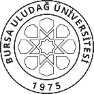 INSTITUTE OF NATURAL AND APPLIED SCIENCES2018-2019 ACADEMIC YEAR COURSE PLAN (ELECTIVE COURSES)  BURSA ULUDAĞ UNIVERSITYINSTITUTE OF NATURAL AND APPLIED SCIENCES2018-2019 ACADEMIC YEAR COURSE PLAN (ELECTIVE COURSES)  BURSA ULUDAĞ UNIVERSITYINSTITUTE OF NATURAL AND APPLIED SCIENCES2018-2019 ACADEMIC YEAR COURSE PLAN (ELECTIVE COURSES)  BURSA ULUDAĞ UNIVERSITYINSTITUTE OF NATURAL AND APPLIED SCIENCES2018-2019 ACADEMIC YEAR COURSE PLAN (ELECTIVE COURSES)  BURSA ULUDAĞ UNIVERSITYINSTITUTE OF NATURAL AND APPLIED SCIENCES2018-2019 ACADEMIC YEAR COURSE PLAN (ELECTIVE COURSES)  BURSA ULUDAĞ UNIVERSITYINSTITUTE OF NATURAL AND APPLIED SCIENCES2018-2019 ACADEMIC YEAR COURSE PLAN (ELECTIVE COURSES)  BURSA ULUDAĞ UNIVERSITYINSTITUTE OF NATURAL AND APPLIED SCIENCES2018-2019 ACADEMIC YEAR COURSE PLAN (ELECTIVE COURSES)  BURSA ULUDAĞ UNIVERSITYINSTITUTE OF NATURAL AND APPLIED SCIENCES2018-2019 ACADEMIC YEAR COURSE PLAN (ELECTIVE COURSES)  BURSA ULUDAĞ UNIVERSITYINSTITUTE OF NATURAL AND APPLIED SCIENCES2018-2019 ACADEMIC YEAR COURSE PLAN (ELECTIVE COURSES)  BURSA ULUDAĞ UNIVERSITYINSTITUTE OF NATURAL AND APPLIED SCIENCES2018-2019 ACADEMIC YEAR COURSE PLAN (ELECTIVE COURSES)  BURSA ULUDAĞ UNIVERSITYINSTITUTE OF NATURAL AND APPLIED SCIENCES2018-2019 ACADEMIC YEAR COURSE PLAN (ELECTIVE COURSES)  BURSA ULUDAĞ UNIVERSITYINSTITUTE OF NATURAL AND APPLIED SCIENCES2018-2019 ACADEMIC YEAR COURSE PLAN (ELECTIVE COURSES)  BURSA ULUDAĞ UNIVERSITYINSTITUTE OF NATURAL AND APPLIED SCIENCES2018-2019 ACADEMIC YEAR COURSE PLAN (ELECTIVE COURSES)  BURSA ULUDAĞ UNIVERSITYINSTITUTE OF NATURAL AND APPLIED SCIENCES2018-2019 ACADEMIC YEAR COURSE PLAN (ELECTIVE COURSES)  BURSA ULUDAĞ UNIVERSITYINSTITUTE OF NATURAL AND APPLIED SCIENCES2018-2019 ACADEMIC YEAR COURSE PLAN (ELECTIVE COURSES)  BURSA ULUDAĞ UNIVERSITYINSTITUTE OF NATURAL AND APPLIED SCIENCES2018-2019 ACADEMIC YEAR COURSE PLAN (ELECTIVE COURSES)  BURSA ULUDAĞ UNIVERSITYINSTITUTE OF NATURAL AND APPLIED SCIENCES2018-2019 ACADEMIC YEAR COURSE PLAN (ELECTIVE COURSES)  BURSA ULUDAĞ UNIVERSITYINSTITUTE OF NATURAL AND APPLIED SCIENCES2018-2019 ACADEMIC YEAR COURSE PLAN (ELECTIVE COURSES)  BURSA ULUDAĞ UNIVERSITYINSTITUTE OF NATURAL AND APPLIED SCIENCES2018-2019 ACADEMIC YEAR COURSE PLAN (ELECTIVE COURSES)  BURSA ULUDAĞ UNIVERSITYINSTITUTE OF NATURAL AND APPLIED SCIENCES2018-2019 ACADEMIC YEAR COURSE PLAN (ELECTIVE COURSES)  BURSA ULUDAĞ UNIVERSITYINSTITUTE OF NATURAL AND APPLIED SCIENCES2018-2019 ACADEMIC YEAR COURSE PLAN (ELECTIVE COURSES)  BURSA ULUDAĞ UNIVERSITYINSTITUTE OF NATURAL AND APPLIED SCIENCES2018-2019 ACADEMIC YEAR COURSE PLAN (ELECTIVE COURSES)  BURSA ULUDAĞ UNIVERSITYINSTITUTE OF NATURAL AND APPLIED SCIENCES2018-2019 ACADEMIC YEAR COURSE PLAN (ELECTIVE COURSES)  BURSA ULUDAĞ UNIVERSITYINSTITUTE OF NATURAL AND APPLIED SCIENCES2018-2019 ACADEMIC YEAR COURSE PLAN (ELECTIVE COURSES)  BURSA ULUDAĞ UNIVERSITYINSTITUTE OF NATURAL AND APPLIED SCIENCES2018-2019 ACADEMIC YEAR COURSE PLAN (ELECTIVE COURSES)  BURSA ULUDAĞ UNIVERSITYINSTITUTE OF NATURAL AND APPLIED SCIENCES2018-2019 ACADEMIC YEAR COURSE PLAN (ELECTIVE COURSES)  BURSA ULUDAĞ UNIVERSITYINSTITUTE OF NATURAL AND APPLIED SCIENCES2018-2019 ACADEMIC YEAR COURSE PLAN (ELECTIVE COURSES)  BURSA ULUDAĞ UNIVERSITYINSTITUTE OF NATURAL AND APPLIED SCIENCES2018-2019 ACADEMIC YEAR COURSE PLAN (ELECTIVE COURSES)  BURSA ULUDAĞ UNIVERSITYINSTITUTE OF NATURAL AND APPLIED SCIENCES2018-2019 ACADEMIC YEAR COURSE PLAN (ELECTIVE COURSES)  BURSA ULUDAĞ UNIVERSITYINSTITUTE OF NATURAL AND APPLIED SCIENCES2018-2019 ACADEMIC YEAR COURSE PLAN (ELECTIVE COURSES)  BURSA ULUDAĞ UNIVERSITYINSTITUTE OF NATURAL AND APPLIED SCIENCES2018-2019 ACADEMIC YEAR COURSE PLAN (ELECTIVE COURSES)  BURSA ULUDAĞ UNIVERSITYINSTITUTE OF NATURAL AND APPLIED SCIENCES2018-2019 ACADEMIC YEAR COURSE PLAN (ELECTIVE COURSES)  ANABİLİM DALIANABİLİM DALIANABİLİM DALIENVIRONMENTAL ENGINEERING ENVIRONMENTAL ENGINEERING ENVIRONMENTAL ENGINEERING ENVIRONMENTAL ENGINEERING ENVIRONMENTAL ENGINEERING ENVIRONMENTAL ENGINEERING ENVIRONMENTAL ENGINEERING ENVIRONMENTAL ENGINEERING ENVIRONMENTAL ENGINEERING ENVIRONMENTAL ENGINEERING ENVIRONMENTAL ENGINEERING ENVIRONMENTAL ENGINEERING ENVIRONMENTAL ENGINEERING ENVIRONMENTAL ENGINEERING ENVIRONMENTAL ENGINEERING ENVIRONMENTAL ENGINEERING ENVIRONMENTAL ENGINEERING ENVIRONMENTAL ENGINEERING ENVIRONMENTAL ENGINEERING ENVIRONMENTAL ENGINEERING ENVIRONMENTAL ENGINEERING ENVIRONMENTAL ENGINEERING ENVIRONMENTAL ENGINEERING ENVIRONMENTAL ENGINEERING ENVIRONMENTAL ENGINEERING ENVIRONMENTAL ENGINEERING ENVIRONMENTAL ENGINEERING ENVIRONMENTAL ENGINEERING ENVIRONMENTAL ENGINEERING BİLİM DALI / PROGRAMIBİLİM DALI / PROGRAMIBİLİM DALI / PROGRAMI INTEGRATED DOCTORAL PROGRAM INTEGRATED DOCTORAL PROGRAM INTEGRATED DOCTORAL PROGRAM INTEGRATED DOCTORAL PROGRAM INTEGRATED DOCTORAL PROGRAM INTEGRATED DOCTORAL PROGRAM INTEGRATED DOCTORAL PROGRAM INTEGRATED DOCTORAL PROGRAM INTEGRATED DOCTORAL PROGRAM INTEGRATED DOCTORAL PROGRAM INTEGRATED DOCTORAL PROGRAM INTEGRATED DOCTORAL PROGRAM INTEGRATED DOCTORAL PROGRAM INTEGRATED DOCTORAL PROGRAM INTEGRATED DOCTORAL PROGRAM INTEGRATED DOCTORAL PROGRAM INTEGRATED DOCTORAL PROGRAM INTEGRATED DOCTORAL PROGRAM INTEGRATED DOCTORAL PROGRAM INTEGRATED DOCTORAL PROGRAM INTEGRATED DOCTORAL PROGRAM INTEGRATED DOCTORAL PROGRAM INTEGRATED DOCTORAL PROGRAM INTEGRATED DOCTORAL PROGRAM INTEGRATED DOCTORAL PROGRAM INTEGRATED DOCTORAL PROGRAM INTEGRATED DOCTORAL PROGRAM INTEGRATED DOCTORAL PROGRAM INTEGRATED DOCTORAL PROGRAMCOURSE STAGEI. TERM / FALLI. TERM / FALLI. TERM / FALLI. TERM / FALLI. TERM / FALLI. TERM / FALLI. TERM / FALLI. TERM / FALLI. TERM / FALLI. TERM / FALLI. TERM / FALLI. TERM / FALLI. TERM / FALLII. TERM / SPRINGII. TERM / SPRINGII. TERM / SPRINGII. TERM / SPRINGII. TERM / SPRINGII. TERM / SPRINGII. TERM / SPRINGII. TERM / SPRINGII. TERM / SPRINGII. TERM / SPRINGII. TERM / SPRINGII. TERM / SPRINGII. TERM / SPRINGII. TERM / SPRINGII. TERM / SPRINGII. TERM / SPRINGII. TERM / SPRINGII. TERM / SPRINGCOURSE STAGECodeCourse TitleCourse TitleType           Type           Type           TTUULCreditECTSCodeCodeCodeCourse TitleCourse TitleType           Type           TTUULLCreditCreditCreditCreditECTSCOURSE STAGECEV5121ENVIRONMENTAL MANAGEMENT ENVIRONMENTAL MANAGEMENT EEE3300036CEV5102CEV5102CEV5102ENVİRONMENTAL INSTRUMENTAL ANALYSISENVİRONMENTAL INSTRUMENTAL ANALYSISEE22002233336COURSE STAGECEV5147MICROBIAL QUALITY OF DRINKING WATER ANDCONTROL OF DISINFECTION BY-PRODUCTSMICROBIAL QUALITY OF DRINKING WATER ANDCONTROL OF DISINFECTION BY-PRODUCTSEEE3300036CEV5122CEV5122CEV5122WATER QUALITY MANAGEMENT WATER QUALITY MANAGEMENT EE22220033336COURSE STAGECEV5243INDUSTRIAL AIR POLLUTION INDUSTRIAL AIR POLLUTION EEE3300036CEV5148CEV5148CEV5148RECYCLE AND REUSE TECHNIQUES ON INDUSTRIAL WASTEWATERS RECYCLE AND REUSE TECHNIQUES ON INDUSTRIAL WASTEWATERS EE33000033336COURSE STAGECEV5247BASICS OF ENVIRONMENTAL TECHNOLOGY BASICS OF ENVIRONMENTAL TECHNOLOGY EEE3300036CEV5222CEV5222CEV5222INDUSTRIAL WASTE MANAGEMENTINDUSTRIAL WASTE MANAGEMENTEE33000033336COURSE STAGECEV5249DESIGN CRITERIA FOR WASTEWATER TREATMENT PLANTS DESIGN CRITERIA FOR WASTEWATER TREATMENT PLANTS EEE2222036CEV5224CEV5224CEV5224PRINCIPLES OF  BIOLOGICAL TREATMENTPRINCIPLES OF  BIOLOGICAL TREATMENTEE33000033336COURSE STAGECEV5251STACK GAS MEASUREMENT AND ANALYSIS STACK GAS MEASUREMENT AND ANALYSIS EEE2200236CEV5226CEV5226CEV5226WASTEWATER ENGINEERING WASTEWATER ENGINEERING EE22220033336COURSE STAGECEV5253MEASUREMENT AND MONITORING OF AMBIENT AIR MEASUREMENT AND MONITORING OF AMBIENT AIR EEE2200236CEV5228CEV5228CEV5228ION EXCHANGE AND ADSORPTION TECHNOLOGY IN WASTEWATER TREATMENT ION EXCHANGE AND ADSORPTION TECHNOLOGY IN WASTEWATER TREATMENT EE22220033336COURSE STAGECEV5255WETLAND SYSTEMS IN WASTEWATER TREATMENT WETLAND SYSTEMS IN WASTEWATER TREATMENT EEE3300036CEV5230CEV5230CEV5230THE DESIGN OF LANDFILL AREASTHE DESIGN OF LANDFILL AREASEE22220033336COURSE STAGECEV5257ENVIRONMENTAL SAFETY FOR INDUSTRIES ENVIRONMENTAL SAFETY FOR INDUSTRIES EEE3300036CEV5232CEV5232CEV5232AIR POLLUTION ENGINEERING AIR POLLUTION ENGINEERING EE33000033336COURSE STAGECEV5263RENEWABLE ENERGY AND ENVIRONMENTRENEWABLE ENERGY AND ENVIRONMENTEEE3300036CEV5234CEV5234CEV5234ATMOSPHERIC TRANSPORT AND DEPOSITION ATMOSPHERIC TRANSPORT AND DEPOSITION EE22002233336COURSE STAGECEV5265CLEANER PRODUCTION PRINCIPLESCLEANER PRODUCTION PRINCIPLESEEE3300036CEV5236CEV5236CEV5236INSTRUMENTATION AND AUTOMATION OF WATER AND WASTEWATER TREATMENT PLANTS INSTRUMENTATION AND AUTOMATION OF WATER AND WASTEWATER TREATMENT PLANTS EE22220033336COURSE STAGECEV5267WATER AND WASTEWATER MICROBIOLOGYWATER AND WASTEWATER MICROBIOLOGYEEE3300036CEV5238CEV5238CEV5238BIOINDICATOR ORGANISMS IN DETERMINATION OF WATER QUALITYBIOINDICATOR ORGANISMS IN DETERMINATION OF WATER QUALITYEE33000033336COURSE STAGECEV5269ANAEROBIC TREATMENT OF WASTESANAEROBIC TREATMENT OF WASTESEEE3300036CEV5242CEV5242CEV5242DISINFECTION OF WATER AND WASTEWATERDISINFECTION OF WATER AND WASTEWATEREE33000033336COURSE STAGECEV5271GREENHOUSE GASES CALCULATION METHODS AND CLIMATE CHANGEGREENHOUSE GASES CALCULATION METHODS AND CLIMATE CHANGEEEE2222036CEV5244CEV5244CEV5244MICROBIAL TECHNIQUES IN ENVIRONMENTAL ENGINEERINGMICROBIAL TECHNIQUES IN ENVIRONMENTAL ENGINEERINGEE33000033336COURSE STAGECEV5273NANOTECHNOLOGY IN ENVIRONMENTAL ENGINEERINGNANOTECHNOLOGY IN ENVIRONMENTAL ENGINEERINGEEE3300036CEV5246CEV5246CEV5246ADVANCED ATMOSPHERIC CHEMISTRYADVANCED ATMOSPHERIC CHEMISTRYEE33000033336COURSE STAGECEV5275INTEGRATED WASTE MANAGEMENT TECHNOLOGIESINTEGRATED WASTE MANAGEMENT TECHNOLOGIESEEE3300036CEV5248CEV5248CEV5248ENVIRONMENTAL POLLUTION AND PUBLIC HEALTHENVIRONMENTAL POLLUTION AND PUBLIC HEALTHEE33000033336COURSE STAGECEV5277WASTE DISPOSAL AND LEGAL FRAMEWORKWASTE DISPOSAL AND LEGAL FRAMEWORKEEE3300036CEV5250CEV5250CEV5250ON-SITE  WASTEWATER TREATMENTON-SITE  WASTEWATER TREATMENTEE33000033336COURSE STAGECEV5279FORMATION AND TREATMENT OF  LANDFILL LEACHATEFORMATION AND TREATMENT OF  LANDFILL LEACHATEEEE3300036CEV5306CEV5306CEV5306ENERGY EFFICIENCY IN ENVIRONMENTAL POLLUTION AND CONTROLENERGY EFFICIENCY IN ENVIRONMENTAL POLLUTION AND CONTROLEE33000033336COURSE STAGECEV5281BIOLOGICAL TREATMENT OF INDUSTRIAL WASTEWATERSBIOLOGICAL TREATMENT OF INDUSTRIAL WASTEWATERSEEE3300036CEV5308CEV5308CEV5308ENVİRONMENTAL TOXICOLOGYENVİRONMENTAL TOXICOLOGYEE33000033336COURSE STAGECEV5303COMPOSTING TECHNOLOGYCOMPOSTING TECHNOLOGYEEE3300036CEV5310CEV5310CEV5310HYDROLOGY OF RIVER CATCHMENTS AND FLOOD-DROUGHT MODELLINGHYDROLOGY OF RIVER CATCHMENTS AND FLOOD-DROUGHT MODELLINGEE33000033336COURSE STAGECEV5305PRODUCTION OF BIOFUELSPRODUCTION OF BIOFUELSEEE3300036CEV5312CEV5312CEV5312ADVANCED PHYSİCO-CHEMİCAL TREATMENT PROCESSESADVANCED PHYSİCO-CHEMİCAL TREATMENT PROCESSESEE33000033336COURSE STAGECEV5307SEDIMENT POLLUTION AND TRANSPORTSEDIMENT POLLUTION AND TRANSPORTEEE3300036CEV5314CEV5314CEV5314WASTEWATER SLUDGE AND SOİL ANALYSİSWASTEWATER SLUDGE AND SOİL ANALYSİSEE22002233336COURSE STAGECEV5309PRINCIPLES OF ENVIRONMENTAL POLLUTIONPRINCIPLES OF ENVIRONMENTAL POLLUTIONEEE3300036CEV5316CEV5316CEV5316DEWATERİNG OF TREATMENT SLUDGESDEWATERİNG OF TREATMENT SLUDGESEE33000033336COURSE STAGECEV5311SOIL POLLUTION AND CONTROLSOIL POLLUTION AND CONTROLEEE3300036CEV5318CEV5318CEV5318ORGANIC MICROPOLLUTANTS AND CONTROLORGANIC MICROPOLLUTANTS AND CONTROLEE33000033336COURSE STAGEIII. TERM / FALLIII. TERM / FALLIII. TERM / FALLIII. TERM / FALLIII. TERM / FALLIII. TERM / FALLIII. TERM / FALLIII. TERM / FALLIII. TERM / FALLIII. TERM / FALLIII. TERM / FALLIII. TERM / FALLIII. TERM / FALLIV. TERM / SPRINGIV. TERM / SPRINGIV. TERM / SPRINGIV. TERM / SPRINGIV. TERM / SPRINGIV. TERM / SPRINGIV. TERM / SPRINGIV. TERM / SPRINGIV. TERM / SPRINGIV. TERM / SPRINGIV. TERM / SPRINGIV. TERM / SPRINGIV. TERM / SPRINGIV. TERM / SPRINGIV. TERM / SPRINGIV. TERM / SPRINGIV. TERM / SPRINGIV. TERM / SPRINGCOURSE STAGECEV6101WATER CHEMISTRYWATER CHEMISTRYWATER CHEMISTRYEE2200236CEV6124CEV6124CEV6124SURFACE WATER QUALITY MODELLING SURFACE WATER QUALITY MODELLING EE22220033336COURSE STAGECEV6123LAKE WATER QUALITY MODELLİNG LAKE WATER QUALITY MODELLİNG LAKE WATER QUALITY MODELLİNG EE2222036CEV6208CEV6208CEV6208DISPOSAL TECHNİQUES OF DOMESTIC AND INDUSTRIAL SLUDGEDISPOSAL TECHNİQUES OF DOMESTIC AND INDUSTRIAL SLUDGEEE22220033336COURSE STAGECEV6221HAZARDOUS WASTES HAZARDOUS WASTES HAZARDOUS WASTES EE2222036CEV6224CEV6224CEV6224TREATMENT AND DISPOSAL OF INDUSTRIAL WASTES TREATMENT AND DISPOSAL OF INDUSTRIAL WASTES EE22220033336COURSE STAGECEV6225STABILIZATION AND SOLIDIFICATION OF HAZARDOUS WASTES STABILIZATION AND SOLIDIFICATION OF HAZARDOUS WASTES STABILIZATION AND SOLIDIFICATION OF HAZARDOUS WASTES EE3300036CEV6242CEV6242CEV6242AIR POLLUTION METEOROLOGY AIR POLLUTION METEOROLOGY EE33000033336COURSE STAGECEV6227COMPUTER SUPPORTED MODEL APPROACHES IN ACTIVATED SLUDGE SYSTEMSCOMPUTER SUPPORTED MODEL APPROACHES IN ACTIVATED SLUDGE SYSTEMSCOMPUTER SUPPORTED MODEL APPROACHES IN ACTIVATED SLUDGE SYSTEMSEE2222036CEV6244CEV6244CEV6244USE OF RESPIROMETRIC METHOD IN DESIGN AND OPERATION OF ACTIVATED SLUDGE PROCESSUSE OF RESPIROMETRIC METHOD IN DESIGN AND OPERATION OF ACTIVATED SLUDGE PROCESSEE22002233336COURSE STAGECEV6229BIOLOGICAL TREATMENT OF TOXIC ORGANIC COMPOUNDS BIOLOGICAL TREATMENT OF TOXIC ORGANIC COMPOUNDS BIOLOGICAL TREATMENT OF TOXIC ORGANIC COMPOUNDS EE3300036CEV6246CEV6246CEV6246OPERATION OF TREATMENT PLANTSOPERATION OF TREATMENT PLANTSEE22002233336COURSE STAGECEV6231ADVANCED TREATMENT TECHNIQUESADVANCED TREATMENT TECHNIQUESADVANCED TREATMENT TECHNIQUESEE2222036CEV6248CEV6248CEV6248BIOKINETICS TECHNIQUES OF WASTEWATER TREATMENT PLANTSBIOKINETICS TECHNIQUES OF WASTEWATER TREATMENT PLANTSEE3300003333       6COURSE STAGECEV6233LAND APPLICATION OF WASTEWATER SLUDGES LAND APPLICATION OF WASTEWATER SLUDGES LAND APPLICATION OF WASTEWATER SLUDGES EE3300036CEV6250CEV6250CEV6250WATER AND WASTEWATER TREATMENT WITH ADVANCED OXIDATION AND MEMBRANE TECHNOLOGIESWATER AND WASTEWATER TREATMENT WITH ADVANCED OXIDATION AND MEMBRANE TECHNOLOGIESEE33000033336COURSE STAGECEV6303BIOMASS ENERGY TECHNOLOGIESBIOMASS ENERGY TECHNOLOGIESBIOMASS ENERGY TECHNOLOGIESEE3300036CEV6252CEV6252CEV6252WASTE AND WASTEWATER TREATMENT FOR BIOTECHNOLOGY PROCESSESWASTE AND WASTEWATER TREATMENT FOR BIOTECHNOLOGY PROCESSESEE33000033336COURSE STAGECEV6305HAZARDOUS AIR POLLUTANTS AND RISK ANALYSISHAZARDOUS AIR POLLUTANTS AND RISK ANALYSISHAZARDOUS AIR POLLUTANTS AND RISK ANALYSISEE3300036CEV6254CEV6254CEV6254MODELLING OF ACTIVATED SLUDGE SYSTEMSMODELLING OF ACTIVATED SLUDGE SYSTEMSEE33000033336COURSE STAGECEV6256CEV6256CEV6256CLIMATE CHANGE IMPACTS AND ADAPTATIONCLIMATE CHANGE IMPACTS AND ADAPTATIONEE33000033336COURSE STAGEBURSA ULUDAĞ ÜNİVERSİTESİFEN BİLİMLERİ ENSTİTÜSÜ2018-2019 EĞİTİM ÖĞRETİM YILI DERS PLANLARI BURSA ULUDAĞ ÜNİVERSİTESİFEN BİLİMLERİ ENSTİTÜSÜ2018-2019 EĞİTİM ÖĞRETİM YILI DERS PLANLARI BURSA ULUDAĞ ÜNİVERSİTESİFEN BİLİMLERİ ENSTİTÜSÜ2018-2019 EĞİTİM ÖĞRETİM YILI DERS PLANLARI BURSA ULUDAĞ ÜNİVERSİTESİFEN BİLİMLERİ ENSTİTÜSÜ2018-2019 EĞİTİM ÖĞRETİM YILI DERS PLANLARI BURSA ULUDAĞ ÜNİVERSİTESİFEN BİLİMLERİ ENSTİTÜSÜ2018-2019 EĞİTİM ÖĞRETİM YILI DERS PLANLARI BURSA ULUDAĞ ÜNİVERSİTESİFEN BİLİMLERİ ENSTİTÜSÜ2018-2019 EĞİTİM ÖĞRETİM YILI DERS PLANLARI BURSA ULUDAĞ ÜNİVERSİTESİFEN BİLİMLERİ ENSTİTÜSÜ2018-2019 EĞİTİM ÖĞRETİM YILI DERS PLANLARI BURSA ULUDAĞ ÜNİVERSİTESİFEN BİLİMLERİ ENSTİTÜSÜ2018-2019 EĞİTİM ÖĞRETİM YILI DERS PLANLARI BURSA ULUDAĞ ÜNİVERSİTESİFEN BİLİMLERİ ENSTİTÜSÜ2018-2019 EĞİTİM ÖĞRETİM YILI DERS PLANLARI BURSA ULUDAĞ ÜNİVERSİTESİFEN BİLİMLERİ ENSTİTÜSÜ2018-2019 EĞİTİM ÖĞRETİM YILI DERS PLANLARI BURSA ULUDAĞ ÜNİVERSİTESİFEN BİLİMLERİ ENSTİTÜSÜ2018-2019 EĞİTİM ÖĞRETİM YILI DERS PLANLARI BURSA ULUDAĞ ÜNİVERSİTESİFEN BİLİMLERİ ENSTİTÜSÜ2018-2019 EĞİTİM ÖĞRETİM YILI DERS PLANLARI BURSA ULUDAĞ ÜNİVERSİTESİFEN BİLİMLERİ ENSTİTÜSÜ2018-2019 EĞİTİM ÖĞRETİM YILI DERS PLANLARI BURSA ULUDAĞ ÜNİVERSİTESİFEN BİLİMLERİ ENSTİTÜSÜ2018-2019 EĞİTİM ÖĞRETİM YILI DERS PLANLARI BURSA ULUDAĞ ÜNİVERSİTESİFEN BİLİMLERİ ENSTİTÜSÜ2018-2019 EĞİTİM ÖĞRETİM YILI DERS PLANLARI BURSA ULUDAĞ ÜNİVERSİTESİFEN BİLİMLERİ ENSTİTÜSÜ2018-2019 EĞİTİM ÖĞRETİM YILI DERS PLANLARI BURSA ULUDAĞ ÜNİVERSİTESİFEN BİLİMLERİ ENSTİTÜSÜ2018-2019 EĞİTİM ÖĞRETİM YILI DERS PLANLARI BURSA ULUDAĞ ÜNİVERSİTESİFEN BİLİMLERİ ENSTİTÜSÜ2018-2019 EĞİTİM ÖĞRETİM YILI DERS PLANLARI  ANABİLİM DALI                                  ANABİLİM DALI                                  ANABİLİM DALI                                  ÇEVRE MÜHENDİSLİĞİ  ÇEVRE MÜHENDİSLİĞİ  ÇEVRE MÜHENDİSLİĞİ  ÇEVRE MÜHENDİSLİĞİ  ÇEVRE MÜHENDİSLİĞİ  ÇEVRE MÜHENDİSLİĞİ  ÇEVRE MÜHENDİSLİĞİ  ÇEVRE MÜHENDİSLİĞİ  ÇEVRE MÜHENDİSLİĞİ  ÇEVRE MÜHENDİSLİĞİ  ÇEVRE MÜHENDİSLİĞİ  ÇEVRE MÜHENDİSLİĞİ  ÇEVRE MÜHENDİSLİĞİ  ÇEVRE MÜHENDİSLİĞİ  ÇEVRE MÜHENDİSLİĞİ  BİLİM DALI / PROGRAMI                   BİLİM DALI / PROGRAMI                   BİLİM DALI / PROGRAMI                   / Tezsiz Yüksek Lisans Programı  / Tezsiz Yüksek Lisans Programı  / Tezsiz Yüksek Lisans Programı  / Tezsiz Yüksek Lisans Programı  / Tezsiz Yüksek Lisans Programı  / Tezsiz Yüksek Lisans Programı  / Tezsiz Yüksek Lisans Programı  / Tezsiz Yüksek Lisans Programı  / Tezsiz Yüksek Lisans Programı  / Tezsiz Yüksek Lisans Programı  / Tezsiz Yüksek Lisans Programı  / Tezsiz Yüksek Lisans Programı  / Tezsiz Yüksek Lisans Programı  / Tezsiz Yüksek Lisans Programı  / Tezsiz Yüksek Lisans Programı DERS AŞAMASII. YARIYIL / GÜZI. YARIYIL / GÜZI. YARIYIL / GÜZI. YARIYIL / GÜZI. YARIYIL / GÜZI. YARIYIL / GÜZI. YARIYIL / GÜZI. YARIYIL / GÜZI. YARIYIL / GÜZII. YARIYIL / BAHARII. YARIYIL / BAHARII. YARIYIL / BAHARII. YARIYIL / BAHARII. YARIYIL / BAHARII. YARIYIL / BAHARII. YARIYIL / BAHARII. YARIYIL / BAHARDERS AŞAMASIKoduDersin AdıDersin AdıTürüTULKrediAKTSKoduDersin AdıTürüTULKrediAKTSDERS AŞAMASICEV5301KİMYASALLARIN ÇEVRESEL HAREKETİ KİMYASALLARIN ÇEVRESEL HAREKETİ Z30036CEV5302ÇEVRE MÜHENDİSLERİ İÇİN İSTATİSTİK Z30036DERS AŞAMASICEV5304İLERİ ÇEVRE MÜHENDİSLİĞİ KİMYASI I Z30036DERS AŞAMASISEÇMELİ DERSSEÇMELİ DERSS36SEÇMELİ DERSS36DERS AŞAMASISEÇMELİ DERSSEÇMELİ DERS    S36SEÇMELİ DERSS36DERS AŞAMASISEÇMELİ DERSSEÇMELİ DERS    S36SEÇMELİ DERSS36DERS AŞAMASISEÇMELİ DERSSEÇMELİ DERSS36DERS AŞAMASIDERS AŞAMASIDERS AŞAMASIToplam Kredi Toplam Kredi Toplam Kredi Toplam Kredi Toplam Kredi Toplam Kredi Toplam Kredi 1530Toplam Kredi Toplam Kredi Toplam Kredi Toplam Kredi Toplam Kredi Toplam Kredi 1530TEZ AŞAMASIIII. YARIYIL / GÜZIII. YARIYIL / GÜZIII. YARIYIL / GÜZIII. YARIYIL / GÜZIII. YARIYIL / GÜZIII. YARIYIL / GÜZIII. YARIYIL / GÜZIII. YARIYIL / GÜZIII. YARIYIL / GÜZIV. YARIYIL / BAHAR (*)IV. YARIYIL / BAHAR (*)IV. YARIYIL / BAHAR (*)IV. YARIYIL / BAHAR (*)IV. YARIYIL / BAHAR (*)IV. YARIYIL / BAHAR (*)IV. YARIYIL / BAHAR (*)IV. YARIYIL / BAHAR (*)TEZ AŞAMASICEV5001DÖNEM PROJESİ DÖNEM PROJESİ   Z020024TEZ AŞAMASISEÇMELİ DERSSEÇMELİ DERS  S36TEZ AŞAMASIToplam Kredi Toplam Kredi Toplam Kredi Toplam Kredi Toplam Kredi Toplam Kredi Toplam Kredi 330Toplam Kredi Toplam Kredi Toplam Kredi Toplam Kredi Toplam Kredi Toplam Kredi TOPLAM KREDİ: 33 - TOPLAM AKTS: 90TOPLAM KREDİ: 33 - TOPLAM AKTS: 90TOPLAM KREDİ: 33 - TOPLAM AKTS: 90TOPLAM KREDİ: 33 - TOPLAM AKTS: 90TOPLAM KREDİ: 33 - TOPLAM AKTS: 90TOPLAM KREDİ: 33 - TOPLAM AKTS: 90TOPLAM KREDİ: 33 - TOPLAM AKTS: 90TOPLAM KREDİ: 33 - TOPLAM AKTS: 90TOPLAM KREDİ: 33 - TOPLAM AKTS: 90TOPLAM KREDİ: 33 - TOPLAM AKTS: 90TOPLAM KREDİ: 33 - TOPLAM AKTS: 90TOPLAM KREDİ: 33 - TOPLAM AKTS: 90TOPLAM KREDİ: 33 - TOPLAM AKTS: 90TOPLAM KREDİ: 33 - TOPLAM AKTS: 90TOPLAM KREDİ: 33 - TOPLAM AKTS: 90TOPLAM KREDİ: 33 - TOPLAM AKTS: 90TOPLAM KREDİ: 33 - TOPLAM AKTS: 90TOPLAM KREDİ: 33 - TOPLAM AKTS: 90BURSA ULUDAĞ ÜNİVERSİTESİFEN BİLİMLERİ ENSTİTÜSÜ2018-2019 EĞİTİM ÖĞRETİM YILI DERS PLANLARI BURSA ULUDAĞ ÜNİVERSİTESİFEN BİLİMLERİ ENSTİTÜSÜ2018-2019 EĞİTİM ÖĞRETİM YILI DERS PLANLARI BURSA ULUDAĞ ÜNİVERSİTESİFEN BİLİMLERİ ENSTİTÜSÜ2018-2019 EĞİTİM ÖĞRETİM YILI DERS PLANLARI BURSA ULUDAĞ ÜNİVERSİTESİFEN BİLİMLERİ ENSTİTÜSÜ2018-2019 EĞİTİM ÖĞRETİM YILI DERS PLANLARI BURSA ULUDAĞ ÜNİVERSİTESİFEN BİLİMLERİ ENSTİTÜSÜ2018-2019 EĞİTİM ÖĞRETİM YILI DERS PLANLARI BURSA ULUDAĞ ÜNİVERSİTESİFEN BİLİMLERİ ENSTİTÜSÜ2018-2019 EĞİTİM ÖĞRETİM YILI DERS PLANLARI BURSA ULUDAĞ ÜNİVERSİTESİFEN BİLİMLERİ ENSTİTÜSÜ2018-2019 EĞİTİM ÖĞRETİM YILI DERS PLANLARI BURSA ULUDAĞ ÜNİVERSİTESİFEN BİLİMLERİ ENSTİTÜSÜ2018-2019 EĞİTİM ÖĞRETİM YILI DERS PLANLARI BURSA ULUDAĞ ÜNİVERSİTESİFEN BİLİMLERİ ENSTİTÜSÜ2018-2019 EĞİTİM ÖĞRETİM YILI DERS PLANLARI BURSA ULUDAĞ ÜNİVERSİTESİFEN BİLİMLERİ ENSTİTÜSÜ2018-2019 EĞİTİM ÖĞRETİM YILI DERS PLANLARI BURSA ULUDAĞ ÜNİVERSİTESİFEN BİLİMLERİ ENSTİTÜSÜ2018-2019 EĞİTİM ÖĞRETİM YILI DERS PLANLARI BURSA ULUDAĞ ÜNİVERSİTESİFEN BİLİMLERİ ENSTİTÜSÜ2018-2019 EĞİTİM ÖĞRETİM YILI DERS PLANLARI BURSA ULUDAĞ ÜNİVERSİTESİFEN BİLİMLERİ ENSTİTÜSÜ2018-2019 EĞİTİM ÖĞRETİM YILI DERS PLANLARI BURSA ULUDAĞ ÜNİVERSİTESİFEN BİLİMLERİ ENSTİTÜSÜ2018-2019 EĞİTİM ÖĞRETİM YILI DERS PLANLARI BURSA ULUDAĞ ÜNİVERSİTESİFEN BİLİMLERİ ENSTİTÜSÜ2018-2019 EĞİTİM ÖĞRETİM YILI DERS PLANLARI BURSA ULUDAĞ ÜNİVERSİTESİFEN BİLİMLERİ ENSTİTÜSÜ2018-2019 EĞİTİM ÖĞRETİM YILI DERS PLANLARI BURSA ULUDAĞ ÜNİVERSİTESİFEN BİLİMLERİ ENSTİTÜSÜ2018-2019 EĞİTİM ÖĞRETİM YILI DERS PLANLARI BURSA ULUDAĞ ÜNİVERSİTESİFEN BİLİMLERİ ENSTİTÜSÜ2018-2019 EĞİTİM ÖĞRETİM YILI DERS PLANLARI  ANABİLİM DALI                                  ANABİLİM DALI                                  ANABİLİM DALI                                  ÇEVRE MÜHENDİSLİĞİ  ÇEVRE MÜHENDİSLİĞİ  ÇEVRE MÜHENDİSLİĞİ  ÇEVRE MÜHENDİSLİĞİ  ÇEVRE MÜHENDİSLİĞİ  ÇEVRE MÜHENDİSLİĞİ  ÇEVRE MÜHENDİSLİĞİ  ÇEVRE MÜHENDİSLİĞİ  ÇEVRE MÜHENDİSLİĞİ  ÇEVRE MÜHENDİSLİĞİ  ÇEVRE MÜHENDİSLİĞİ  ÇEVRE MÜHENDİSLİĞİ  ÇEVRE MÜHENDİSLİĞİ  ÇEVRE MÜHENDİSLİĞİ  ÇEVRE MÜHENDİSLİĞİ  BİLİM DALI / PROGRAMI                   BİLİM DALI / PROGRAMI                   BİLİM DALI / PROGRAMI                   / Tezsiz Yüksek Lisans Programı / Tezsiz Yüksek Lisans Programı / Tezsiz Yüksek Lisans Programı / Tezsiz Yüksek Lisans Programı / Tezsiz Yüksek Lisans Programı / Tezsiz Yüksek Lisans Programı / Tezsiz Yüksek Lisans Programı / Tezsiz Yüksek Lisans Programı / Tezsiz Yüksek Lisans Programı / Tezsiz Yüksek Lisans Programı / Tezsiz Yüksek Lisans Programı / Tezsiz Yüksek Lisans Programı / Tezsiz Yüksek Lisans Programı / Tezsiz Yüksek Lisans Programı / Tezsiz Yüksek Lisans ProgramıDERS AŞAMASII-III YARIYIL SEÇMELİ/ GÜZI-III YARIYIL SEÇMELİ/ GÜZI-III YARIYIL SEÇMELİ/ GÜZI-III YARIYIL SEÇMELİ/ GÜZI-III YARIYIL SEÇMELİ/ GÜZI-III YARIYIL SEÇMELİ/ GÜZI-III YARIYIL SEÇMELİ/ GÜZI-III YARIYIL SEÇMELİ/ GÜZI-III YARIYIL SEÇMELİ/ GÜZII. YARIYIL SEÇMELİ / BAHARII. YARIYIL SEÇMELİ / BAHARII. YARIYIL SEÇMELİ / BAHARII. YARIYIL SEÇMELİ / BAHARII. YARIYIL SEÇMELİ / BAHARII. YARIYIL SEÇMELİ / BAHARII. YARIYIL SEÇMELİ / BAHARII. YARIYIL SEÇMELİ / BAHARDERS AŞAMASIKoduDersin AdıDersin AdıTürüTULKrediAKTSKoduDersin AdıTürüTULKrediAKTSDERS AŞAMASICEV5121ÇEVRE YÖNETİMİ ÇEVRE YÖNETİMİ S30036CEV5102ÇEVRESEL ENSTRÜMENTAL ANALİZ TEKNİĞİS20236DERS AŞAMASICEV5243ENDÜSTRİYEL HAVA KİRLİLİĞİ ENDÜSTRİYEL HAVA KİRLİLİĞİ S30036CEV5122SU KALİTESİ YÖNETİMİ S22036DERS AŞAMASICEV5247ÇEVRE TEKNOLOJİSİNİN TEMELLERİ ÇEVRE TEKNOLOJİSİNİN TEMELLERİ S30036CEV5148END.ATIK. GERİ KAZ.veTEKRAR KULLANIM TEKNİKLERİ S30036DERS AŞAMASICEV5249ATIKSU ARITMA TESİSİ BOYUTLANDIRMA KRİTERLERİ ATIKSU ARITMA TESİSİ BOYUTLANDIRMA KRİTERLERİ S22036CEV5222ENDÜSTRİYEL ATIK YÖNETİMİ S30036DERS AŞAMASICEV5251BACAGAZI ÖLÇÜM ve ANALİZİ BACAGAZI ÖLÇÜM ve ANALİZİ S20236CEV5226ATIKSU MÜHENDİSLİĞİ S22036DERS AŞAMASICEV5253DIŞ HAVA KALİTESİ ÖLÇÜM ve İZLENMESİ DIŞ HAVA KALİTESİ ÖLÇÜM ve İZLENMESİ S20236CEV5228ATIKSU ARITIMINDA İYON DEĞİŞİMİ ve ADSORPSİYON TEKNOLOJİSİ S22036DERS AŞAMASICEV5255ATIKSU ARITIMINDA SULAK ALAN SİSTEMLERİ ATIKSU ARITIMINDA SULAK ALAN SİSTEMLERİ S30036CEV5230DÜZENLİ KATI ATIK DEPONİ ALANLARININ OLUŞTURULMASI S22036DERS AŞAMASICEV5257İŞYERİNDE ÇEVRE GÜVENLİĞİ İŞYERİNDE ÇEVRE GÜVENLİĞİ S30036CEV5232HAVA KİRLİLİĞİ MÜHENDİSLİĞİ S30036DERS AŞAMASICEV5259ÇEVRE MÜHENDİSLİĞİNDE TEMEL PROSESLER IÇEVRE MÜHENDİSLİĞİNDE TEMEL PROSESLER IS30036CEV5234ATMOSFERİK TAŞINIM ve ÇÖKELMES20236DERS AŞAMASICEV5261ÇEVRE BİYOTEKNOLOJİSİÇEVRE BİYOTEKNOLOJİSİS30036CEV5236SU ve ATIKSU ARITMA TESİSLERİNİN ENSTRÜMENTASYONU VE KONTROLÜS22036DERS AŞAMASICEV5263YENİLENEBİLİR ENERJİ ve ÇEVREYENİLENEBİLİR ENERJİ ve ÇEVRES30036CEV5238SU KALİTESİNİN BELİRLENMESİNDE BİYOİNDİKATÖR CANLILARS30036DERS AŞAMASICEV5265TEMİZ ÜRETİM TEKNİKLERİTEMİZ ÜRETİM TEKNİKLERİS30036CEV5240ÇEVRE MÜHENDİSLİĞİNDE TEMEL PROSESLER IIS30036DERS AŞAMASICEV5269ATIKLARIN ANAEROBİK ARITIMIATIKLARIN ANAEROBİK ARITIMIS30036CEV5244ÇEVRE MÜHENDİSLİĞİ İÇİN BİYOMOLEKÜLER TEKNİKLERS30036DERS AŞAMASICEV5271SERA GAZI HESAPLAMA YÖNTEMLERİ ve İKLİM DEĞİŞİKLİĞİ  SERA GAZI HESAPLAMA YÖNTEMLERİ ve İKLİM DEĞİŞİKLİĞİ  S22036CEV5246İLERİ ATMOSFER KİMYASIS30036DERS AŞAMASICEV5273ÇEVRE MÜHENDİSLİĞİNDE NANOTEKNOLOJİ ÇEVRE MÜHENDİSLİĞİNDE NANOTEKNOLOJİ S30036CEV5248ÇEVRE KİRLİLİĞİ ve HALK SAĞLIĞIS30036DERS AŞAMASICEV5275ENTEGRE ATIK YÖNETİMİ TEKNOLOJİLERİENTEGRE ATIK YÖNETİMİ TEKNOLOJİLERİS30036CEV5250ARAZİDE ARITMAS30036DERS AŞAMASICEV5277ATIK BERTARAFI ve YASAL MEVZUATATIK BERTARAFI ve YASAL MEVZUATS30036CEV5306ÇEVRE KİRLİLİĞİ VE KONTROLÜNDE ENERJİ VERİMLİLİĞİS30036DERS AŞAMASICEV5279SIZINTI SULARININ OLUŞUMU ve ARITIMISIZINTI SULARININ OLUŞUMU ve ARITIMIS30036CEV5308ÇEVRE TOKSİKOLOJİSİS30036DERS AŞAMASICEV5281ENDÜSTRİYEL ATIKSULARIN BİYOLOJİK ARITIMIENDÜSTRİYEL ATIKSULARIN BİYOLOJİK ARITIMIS30036CEV5310NEHİR HAVZALARI HİDROLOJİSİ VE TAŞKIN – KURAKLIK MODELLEMESİS30036DERS AŞAMASICEV5303KOMPOST TEKNOLOJİSİKOMPOST TEKNOLOJİSİS30036CEV5312İLERİ FİZİKO – KİMYASAL ARITMA PROSESLERİS30036DERS AŞAMASICEV5305BİYOYAKIT ÜRETİMİBİYOYAKIT ÜRETİMİS30036CEV5314ARITMA ÇAMURU VE TOPRAK ANALİZLERİS20236DERS AŞAMASICEV5307SEDİMAN KİRLİLİĞİ VE TAŞINIMISEDİMAN KİRLİLİĞİ VE TAŞINIMIS30036CEV5316ARITMA ÇAMURLARININ SUSUZLAŞTIRILMASIS30036DERS AŞAMASICEV5309ÇEVRE KİRLİLİĞİNİN  TEMELLERİÇEVRE KİRLİLİĞİNİN  TEMELLERİS30036CEV5318ORGANİK MİKROKİRLETİCİLER VE KONTROLÜS30036DERS AŞAMASICEV5311TOPRAK KİRLİLİĞİ  VE KONTROLÜTOPRAK KİRLİLİĞİ  VE KONTROLÜS30036BURSA ULUDAĞ UNIVERSITYINSTITUTE OF NATURAL AND APPLIED SCIENCES2018-2019 ACADEMIC YEAR COURSE PLANBURSA ULUDAĞ UNIVERSITYINSTITUTE OF NATURAL AND APPLIED SCIENCES2018-2019 ACADEMIC YEAR COURSE PLANBURSA ULUDAĞ UNIVERSITYINSTITUTE OF NATURAL AND APPLIED SCIENCES2018-2019 ACADEMIC YEAR COURSE PLANBURSA ULUDAĞ UNIVERSITYINSTITUTE OF NATURAL AND APPLIED SCIENCES2018-2019 ACADEMIC YEAR COURSE PLANBURSA ULUDAĞ UNIVERSITYINSTITUTE OF NATURAL AND APPLIED SCIENCES2018-2019 ACADEMIC YEAR COURSE PLANBURSA ULUDAĞ UNIVERSITYINSTITUTE OF NATURAL AND APPLIED SCIENCES2018-2019 ACADEMIC YEAR COURSE PLANBURSA ULUDAĞ UNIVERSITYINSTITUTE OF NATURAL AND APPLIED SCIENCES2018-2019 ACADEMIC YEAR COURSE PLANBURSA ULUDAĞ UNIVERSITYINSTITUTE OF NATURAL AND APPLIED SCIENCES2018-2019 ACADEMIC YEAR COURSE PLANBURSA ULUDAĞ UNIVERSITYINSTITUTE OF NATURAL AND APPLIED SCIENCES2018-2019 ACADEMIC YEAR COURSE PLANBURSA ULUDAĞ UNIVERSITYINSTITUTE OF NATURAL AND APPLIED SCIENCES2018-2019 ACADEMIC YEAR COURSE PLANBURSA ULUDAĞ UNIVERSITYINSTITUTE OF NATURAL AND APPLIED SCIENCES2018-2019 ACADEMIC YEAR COURSE PLANBURSA ULUDAĞ UNIVERSITYINSTITUTE OF NATURAL AND APPLIED SCIENCES2018-2019 ACADEMIC YEAR COURSE PLANBURSA ULUDAĞ UNIVERSITYINSTITUTE OF NATURAL AND APPLIED SCIENCES2018-2019 ACADEMIC YEAR COURSE PLANBURSA ULUDAĞ UNIVERSITYINSTITUTE OF NATURAL AND APPLIED SCIENCES2018-2019 ACADEMIC YEAR COURSE PLANBURSA ULUDAĞ UNIVERSITYINSTITUTE OF NATURAL AND APPLIED SCIENCES2018-2019 ACADEMIC YEAR COURSE PLANBURSA ULUDAĞ UNIVERSITYINSTITUTE OF NATURAL AND APPLIED SCIENCES2018-2019 ACADEMIC YEAR COURSE PLANBURSA ULUDAĞ UNIVERSITYINSTITUTE OF NATURAL AND APPLIED SCIENCES2018-2019 ACADEMIC YEAR COURSE PLANBURSA ULUDAĞ UNIVERSITYINSTITUTE OF NATURAL AND APPLIED SCIENCES2018-2019 ACADEMIC YEAR COURSE PLANDEPARTMENT OFDEPARTMENT OFDEPARTMENT OF ENVIRONMENTAL ENGINEERING  ENVIRONMENTAL ENGINEERING  ENVIRONMENTAL ENGINEERING  ENVIRONMENTAL ENGINEERING  ENVIRONMENTAL ENGINEERING  ENVIRONMENTAL ENGINEERING  ENVIRONMENTAL ENGINEERING  ENVIRONMENTAL ENGINEERING  ENVIRONMENTAL ENGINEERING  ENVIRONMENTAL ENGINEERING  ENVIRONMENTAL ENGINEERING  ENVIRONMENTAL ENGINEERING  ENVIRONMENTAL ENGINEERING  ENVIRONMENTAL ENGINEERING  ENVIRONMENTAL ENGINEERING DEPARTMENT / PROGRAMDEPARTMENT / PROGRAMDEPARTMENT / PROGRAM  / Master'sDegree Program(WithoutThesis )  / Master'sDegree Program(WithoutThesis )  / Master'sDegree Program(WithoutThesis )  / Master'sDegree Program(WithoutThesis )  / Master'sDegree Program(WithoutThesis )  / Master'sDegree Program(WithoutThesis )  / Master'sDegree Program(WithoutThesis )  / Master'sDegree Program(WithoutThesis )  / Master'sDegree Program(WithoutThesis )  / Master'sDegree Program(WithoutThesis )  / Master'sDegree Program(WithoutThesis )  / Master'sDegree Program(WithoutThesis )  / Master'sDegree Program(WithoutThesis )  / Master'sDegree Program(WithoutThesis )  / Master'sDegree Program(WithoutThesis )COURSE STAGEI. TERM / FALLI. TERM / FALLI. TERM / FALLI. TERM / FALLI. TERM / FALLI. TERM / FALLI. TERM / FALLI. TERM / FALLI. TERM / FALLII. TERM / SPRINGII. TERM / SPRINGII. TERM / SPRINGII. TERM / SPRINGII. TERM / SPRINGII. TERM / SPRINGII. TERM / SPRINGII. TERM / SPRINGCOURSE STAGECodeCourse TitleCourse TitleTypeTULCreditECTSCodeCourse TitleTypeTULCreditECTSCOURSE STAGECEV5301ENVIRONMENTAL MOVEMENT OF CHEMICALS ENVIRONMENTAL MOVEMENT OF CHEMICALS C30036CEV5302STATISTICS FOR ENVIRONMENTAL ENGINEERS C30036COURSE STAGECEV5303ADVANCED ENVIRONMENTAL ENGINEERING CHEMISTRY IC30036COURSE STAGEELECTIVE COURSEELECTIVE COURSEE36ELECTIVE COURSEE36COURSE STAGEELECTIVE COURSEELECTIVE COURSEE36ELECTIVE COURSEE36COURSE STAGEELECTIVE COURSEELECTIVE COURSEE36ELECTIVE COURSEE36COURSE STAGEELECTIVE COURSEELECTIVE COURSEE36COURSE STAGECOURSE STAGECOURSE STAGETotal CreditsTotal CreditsTotal CreditsTotal CreditsTotal CreditsTotal CreditsTotal Credits1530Total CreditsTotal CreditsTotal CreditsTotal CreditsTotal CreditsTotal Credits1530STAGE THESISIII. TERM / FALLIII. TERM / FALLIII. TERM / FALLIII. TERM / FALLIII. TERM / FALLIII. TERM / FALLIII. TERM / FALLIII. TERM / FALLIII. TERM / FALLIV. TERM / SPRING (*)IV. TERM / SPRING (*)IV. TERM / SPRING (*)IV. TERM / SPRING (*)IV. TERM / SPRING (*)IV. TERM / SPRING (*)IV. TERM / SPRING (*)IV. TERM / SPRING (*)STAGE THESISCEV5001SEMESTER  PROJECT SEMESTER  PROJECT C020024STAGE THESISELECTIVE COURSEELECTIVE COURSEE36STAGE THESISTotal CreditsTotal CreditsTotal CreditsTotal CreditsTotal CreditsTotal CreditsTotal Credits330Total CreditsTotal CreditsTotal CreditsTotal CreditsTotal CreditsTotal CreditsTOTAL CREDITS: 33 -  TOTAL ECTS: 90TOTAL CREDITS: 33 -  TOTAL ECTS: 90TOTAL CREDITS: 33 -  TOTAL ECTS: 90TOTAL CREDITS: 33 -  TOTAL ECTS: 90TOTAL CREDITS: 33 -  TOTAL ECTS: 90TOTAL CREDITS: 33 -  TOTAL ECTS: 90TOTAL CREDITS: 33 -  TOTAL ECTS: 90TOTAL CREDITS: 33 -  TOTAL ECTS: 90TOTAL CREDITS: 33 -  TOTAL ECTS: 90TOTAL CREDITS: 33 -  TOTAL ECTS: 90TOTAL CREDITS: 33 -  TOTAL ECTS: 90TOTAL CREDITS: 33 -  TOTAL ECTS: 90TOTAL CREDITS: 33 -  TOTAL ECTS: 90TOTAL CREDITS: 33 -  TOTAL ECTS: 90TOTAL CREDITS: 33 -  TOTAL ECTS: 90TOTAL CREDITS: 33 -  TOTAL ECTS: 90TOTAL CREDITS: 33 -  TOTAL ECTS: 90TOTAL CREDITS: 33 -  TOTAL ECTS: 90BURSA ULUDAĞ UNIVERSITY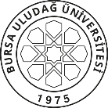 INSTITUTE OF SCIENCE2018-2019 ACADEMIC YEAR COURSE PLANBURSA ULUDAĞ UNIVERSITYINSTITUTE OF SCIENCE2018-2019 ACADEMIC YEAR COURSE PLANBURSA ULUDAĞ UNIVERSITYINSTITUTE OF SCIENCE2018-2019 ACADEMIC YEAR COURSE PLANBURSA ULUDAĞ UNIVERSITYINSTITUTE OF SCIENCE2018-2019 ACADEMIC YEAR COURSE PLANBURSA ULUDAĞ UNIVERSITYINSTITUTE OF SCIENCE2018-2019 ACADEMIC YEAR COURSE PLANBURSA ULUDAĞ UNIVERSITYINSTITUTE OF SCIENCE2018-2019 ACADEMIC YEAR COURSE PLANBURSA ULUDAĞ UNIVERSITYINSTITUTE OF SCIENCE2018-2019 ACADEMIC YEAR COURSE PLANBURSA ULUDAĞ UNIVERSITYINSTITUTE OF SCIENCE2018-2019 ACADEMIC YEAR COURSE PLANBURSA ULUDAĞ UNIVERSITYINSTITUTE OF SCIENCE2018-2019 ACADEMIC YEAR COURSE PLANBURSA ULUDAĞ UNIVERSITYINSTITUTE OF SCIENCE2018-2019 ACADEMIC YEAR COURSE PLANBURSA ULUDAĞ UNIVERSITYINSTITUTE OF SCIENCE2018-2019 ACADEMIC YEAR COURSE PLANBURSA ULUDAĞ UNIVERSITYINSTITUTE OF SCIENCE2018-2019 ACADEMIC YEAR COURSE PLANBURSA ULUDAĞ UNIVERSITYINSTITUTE OF SCIENCE2018-2019 ACADEMIC YEAR COURSE PLANBURSA ULUDAĞ UNIVERSITYINSTITUTE OF SCIENCE2018-2019 ACADEMIC YEAR COURSE PLANBURSA ULUDAĞ UNIVERSITYINSTITUTE OF SCIENCE2018-2019 ACADEMIC YEAR COURSE PLANBURSA ULUDAĞ UNIVERSITYINSTITUTE OF SCIENCE2018-2019 ACADEMIC YEAR COURSE PLANBURSA ULUDAĞ UNIVERSITYINSTITUTE OF SCIENCE2018-2019 ACADEMIC YEAR COURSE PLANBURSA ULUDAĞ UNIVERSITYINSTITUTE OF SCIENCE2018-2019 ACADEMIC YEAR COURSE PLANDEPARTMENT OFDEPARTMENT OFDEPARTMENT OF ENVIRONMENTAL ENGINEERING  ENVIRONMENTAL ENGINEERING  ENVIRONMENTAL ENGINEERING  ENVIRONMENTAL ENGINEERING  ENVIRONMENTAL ENGINEERING  ENVIRONMENTAL ENGINEERING  ENVIRONMENTAL ENGINEERING  ENVIRONMENTAL ENGINEERING  ENVIRONMENTAL ENGINEERING  ENVIRONMENTAL ENGINEERING  ENVIRONMENTAL ENGINEERING  ENVIRONMENTAL ENGINEERING  ENVIRONMENTAL ENGINEERING  ENVIRONMENTAL ENGINEERING  ENVIRONMENTAL ENGINEERING DEPARTMENT / PROGRAMDEPARTMENT / PROGRAMDEPARTMENT / PROGRAM  / Master's Degree Program (WithoutThesis )  / Master's Degree Program (WithoutThesis )  / Master's Degree Program (WithoutThesis )  / Master's Degree Program (WithoutThesis )  / Master's Degree Program (WithoutThesis )  / Master's Degree Program (WithoutThesis )  / Master's Degree Program (WithoutThesis )  / Master's Degree Program (WithoutThesis )  / Master's Degree Program (WithoutThesis )  / Master's Degree Program (WithoutThesis )  / Master's Degree Program (WithoutThesis )  / Master's Degree Program (WithoutThesis )  / Master's Degree Program (WithoutThesis )  / Master's Degree Program (WithoutThesis )  / Master's Degree Program (WithoutThesis )COURSE STAGEI.III TERM / FALLI.III TERM / FALLI.III TERM / FALLI.III TERM / FALLI.III TERM / FALLI.III TERM / FALLI.III TERM / FALLI.III TERM / FALLI.III TERM / FALLII. TERM / SPRINGII. TERM / SPRINGII. TERM / SPRINGII. TERM / SPRINGII. TERM / SPRINGII. TERM / SPRINGII. TERM / SPRINGII. TERM / SPRINGCOURSE STAGECodeCourse TitleCourse TitleTypeTULCreditECTSCodeCourse TitleTypeTULCreditECTSCOURSE STAGECEV5121ENVIRONMENTAL MANAGEMENT ENVIRONMENTAL MANAGEMENT E30036CEV5102ENVIRONMENTAL INSTRUMENTAL ANALYSISE20236COURSE STAGECEV5243INDUSTRIAL AIR POLLUTION INDUSTRIAL AIR POLLUTION E30036CEV5122WATER QUALITY MANAGEMENT E22036COURSE STAGECEV5247BASICS OF ENVIRONMENTAL TECHNOLOGY BASICS OF ENVIRONMENTAL TECHNOLOGY E30036CEV5148RECYCLE AND REUSE TECHNIQUES ON INDUSTRIAL WASTEWATERS E30036COURSE STAGECEV5249DESIGN CRITERIA FOR WASTEWATER TREATMENT PLANTS DESIGN CRITERIA FOR WASTEWATER TREATMENT PLANTS E22036CEV5222INDUSTRIAL WASTE MANAGEMENTE30036COURSE STAGECEV5251STACK GAS MEASUREMENT AND ANALYSIS STACK GAS MEASUREMENT AND ANALYSIS E20236CEV5226WASTEWATER ENGINEERING E22036COURSE STAGECEV5253MEASUREMENT AND MONITORING OF AMBIENT AIR MEASUREMENT AND MONITORING OF AMBIENT AIR E20236CEV5228ION EXCHANGE AND ADSORPTION TECHNOLOGY IN WASTEWATER TREATMENT E22036COURSE STAGECEV5255WETLAND SYSTEMS IN WASTEWATER TREATMENT WETLAND SYSTEMS IN WASTEWATER TREATMENT E30036CEV5230THE DESIGN OF LANDFILL AREASE22036COURSE STAGECEV5257ENVIRONMENTAL SAFETY FOR INDUSTRIES ENVIRONMENTAL SAFETY FOR INDUSTRIES E30036CEV5232AIR POLLUTION ENGINEERING E30036COURSE STAGECEV5259BASIC PROCESSES IN ENVIRONMENTAL ENGINEERING IBASIC PROCESSES IN ENVIRONMENTAL ENGINEERING IE30036CEV5234ATMOSPHERIC TRANSPORT AND DEPOSITION E20236COURSE STAGECEV5261ENVIRONMENTAL BIOTECHNOLOGYENVIRONMENTAL BIOTECHNOLOGYE30036CEV5236INSTRUMENTATION AND AUTOMATION OF WATER AND WASTEWATER TREATMENT PLANTS E22036COURSE STAGECEV5263RENEWABLE ENERGY AND ENVIRONMENTRENEWABLE ENERGY AND ENVIRONMENTE30036CEV5238BIOINDICATOR ORGANISMS IN DETERMİNATION OF WATER QUALITYE30036COURSE STAGECEV5265CLEANER PRODUCTION PRINCIPLESCLEANER PRODUCTION PRINCIPLESE30036CEV5240BASIC PROCESSES IN ENVIRONMENTAL ENGINEERING IIE30036COURSE STAGECEV5269ANAEROBIC TREATMENT OF WASTESANAEROBIC TREATMENT OF WASTESE30036CEV5244MICROBIAL TECHNIQUES IN ENVIRONMENTAL ENGINEERINGE30036COURSE STAGECEV5271GREENHOUSE GASES CALCULATION METHODS AND CLIMATE CHANGEGREENHOUSE GASES CALCULATION METHODS AND CLIMATE CHANGEE22036CEV5246ADVANCED ATMOSPHERIC CHEMISTRYE30036COURSE STAGECEV5273NANOTECHNOLOGY IN ENVIRONMENTAL ENGINEERINGNANOTECHNOLOGY IN ENVIRONMENTAL ENGINEERINGE30036CEV5248ENVIRONMENTAL POLLUTION AND PUBLIC HEALTHE30036COURSE STAGECEV5275INTEGRATED WASTE MANAGEMENT TECHNOLOGIESINTEGRATED WASTE MANAGEMENT TECHNOLOGIESE30036CEV5250ON-SITE  WASTEWATER TREATMENTE300    36COURSE STAGECEV5277WASTE DISPOSAL AND LEGAL FRAMEWORKWASTE DISPOSAL AND LEGAL FRAMEWORKE30036CEV5306ENERGY EFFICIENCY IN ENVIRONMENTAL POLLUTION AND CONTROLE30036COURSE STAGECEV5279FORMATION AND TREATMENT OF  LANDFILL LEACHATEFORMATION AND TREATMENT OF  LANDFILL LEACHATEE30036CEV5308ENVİRONMENTAL TOXICOLOGYE30036COURSE STAGECEV5281BIOLOGICAL TREATMENT OF INDUSTRIAL WASTEWATERSBIOLOGICAL TREATMENT OF INDUSTRIAL WASTEWATERSE30036CEV5310HYDROLOGY OF RIVER CATCHMENTS AND FLOOD-DROUGHT MODELLINGE30036COURSE STAGECEV5303COMPOSTING TECHNOLOGYCOMPOSTING TECHNOLOGYE30036CEV5312ADVANCED PHYSİCO-CHEMİCAL TREATMENT PROCESSESE30036COURSE STAGECEV5305PRODUCTION OF BIOFUELSPRODUCTION OF BIOFUELSE30036CEV5314WASTEWATER SLUDGE AND SOİL ANALYSİSE20236COURSE STAGECEV5307SEDIMENT POLLUTION AND TRANSPORTSEDIMENT POLLUTION AND TRANSPORTE30036CEV5316DEWATERİNG OF TREATMENT SLUDGESE30036COURSE STAGECEV5309PRINCIPLES OF ENVIRONMENTAL POLLUTIONPRINCIPLES OF ENVIRONMENTAL POLLUTIONE30036CEV5318ORGANIC MICROPOLLUTANTS AND CONTROLE30036COURSE STAGECEV5311SOIL POLLUTIONAND  CONTROLSOIL POLLUTIONAND  CONTROLE30036